17 мая 2022 года № 756В соответствии с Бюджетным кодексом Российской Федерации, Федеральным законом от 6 октября 2003 года № 131–ФЗ «Об общих принципах организации местного самоуправления в Российской Федерации», Уставом муниципального образования города Чебоксары – столицы Чувашской Республики, принятым решением Чебоксарского городского Собрания депутатов от 30 ноября 2005 года № 40, Положением о бюджетных правоотношениях в муниципальном образовании городе Чебоксары, утвержденным решением Чебоксарского городского Собрания депутатов 
от 22 мая 2008 года № 1011, и результатами публичных слушаний                           по проекту решения Чебоксарского городского Собрания депутатов                   «Об исполнении бюджета муниципального образования города Чебоксары – столицы Чувашской Республики за 2021 год», Чебоксарское городское Собрание депутатовР Е Ш И Л О:1. Утвердить отчет об исполнении бюджета муниципального образования города Чебоксары – столицы Чувашской Республики за 2021 год по доходам в сумме 14 473 283 534,85 рублей, по расходам в сумме 14 907 428 226,86 рублей с превышением расходов над доходами (дефицит бюджета города Чебоксары) в сумме 434 144 692,01 рублей и со следующими показателями: доходов бюджета города Чебоксары по кодам классификации доходов бюджетов за 2021 год согласно приложению № 1 к настоящему решению;расходов бюджета города Чебоксары по ведомственной структуре расходов бюджета города Чебоксары за 2021 год согласно приложению № 2
к настоящему решению;расходов бюджета города Чебоксары по разделам, подразделам классификации расходов бюджета города Чебоксары за 2021 год согласно приложению № 3 к настоящему решению;источников финансирования дефицита бюджета города Чебоксары               по кодам классификации источников финансирования дефицитов бюджетов за 2021 год согласно приложению № 4 к настоящему решению.2. Настоящее решение вступает в силу со дня его официального опубликования.3. Контроль за исполнением настоящего решения возложить на постоянную комиссию Чебоксарского городского Собрания депутатов              по бюджету (Е.Н. Кадышев).Глава города Чебоксары                                                                  О.И. КортуновПриложение № 1к решению Чебоксарскогогородского Собрания депутатовот ____________ № _________ИСПОЛНЕНИЕ ДОХОДОВ БЮДЖЕТА ГОРОДА ЧЕБОКСАРЫ по КОДАМ классификации ДОХОДОВ бюджетов за 2021 год(рублей)Приложение № 2к решению Чебоксарскогогородского Собрания депутатовот ____________ № _________ИСПОЛНЕНИЕ РАСХОДОВ БЮДЖЕТА ГОРОДА ЧЕБОКСАРЫ ПО ВЕДОМСТВЕННОЙ СТРУКТУРЕ РАСХОДОВ БЮДЖЕТА ГОРОДА ЧЕБОКСАРЫ ЗА 2021 ГОДПриложение № 3к решению Чебоксарскогогородского Собрания депутатовот ____________ № _________Исполнение бюджета города Чебоксары по разделам, подразделам  классификации расходов бюджета города Чебоксары за 2021 годПриложение № 4к решению Чебоксарскогогородского Собрания депутатовот _____________ № ______ИСПОЛНЕНИЕ ИСТОЧНИКОВ ФИНАНСИРОВАНИЯ ДЕФИЦИТА БЮДЖЕТА ГОРОДА ЧЕБОКСАРЫ ПО КОДАМ КЛАССИФИКАЦИИ ИСТОЧНИКОВ ФИНАНСИРОВАНИЯ ДЕФИЦИТОВ БЮДЖЕТОВ ЗА 2021 ГОД(рублей)Чувашская РеспубликаЧебоксарское городскоеСобрание депутатовРЕШЕНИЕ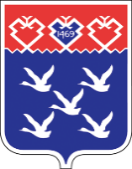 Чǎваш РеспубликиШупашкар хулиндепутатсен ПухăвĕЙЫШĂНУКод бюджетной классификацииКод бюджетной классификацииНаименование Суммаадми-нистра-тора доходовдоходовНаименование Сумма1234Доходы бюджета - всего14 473 283 534,85048Федеральная служба по надзору в сфере природопользования81 590 549,3704811201010010000120Плата за выбросы загрязняющих веществ в атмосферный воздух стационарными объектами2 065 160,5104811201030010000120Плата за сбросы загрязняющих веществ в водные объекты8 660 531,6504811201041010000120Плата за размещение отходов производства 14 133 413,7704811201042010000120Плата за размещение твердых коммунальных отходов564 936,4704811610123010000140Доходы от денежных взысканий (штрафов), поступающие в счет погашения задолженности, образовавшейся до 1 января 2020 года, подлежащие зачислению в бюджет муниципального образования по нормативам, действовавшим в 2019 году32 153,0304811611050010000140Платежи по искам о возмещении вреда, причиненного окружающей среде, а также платежи, уплачиваемые при добровольном возмещении вреда, причиненного окружающей среде (за исключением вреда, причиненного окружающей среде на особо охраняемых природных территориях, а также вреда, причиненного водным объектам), подлежащие зачислению в бюджет муниципального образования56 134 353,94076Федеральное агентство по рыболовству 65 620,5407611610123010000140Доходы от денежных взысканий (штрафов), поступающие в счет погашения задолженности, образовавшейся до 1 января 2020 года, подлежащие зачислению в бюджет муниципального образования по нормативам, действовавшим в 2019 году65 620,54081Федеральная служба по ветеринарному и фитосанитарному надзору 8 275,0108111610123010000140Доходы от денежных взысканий (штрафов), поступающие в счет погашения задолженности, образовавшейся до 1 января 2020 года, подлежащие зачислению в бюджет муниципального образования по нормативам, действовавшим в 2019 году8 275,01096Федеральная служба по надзору в сфере связи, информационных технологий и массовых коммуникаций19 000,0009611610123010000140Доходы от денежных взысканий (штрафов), поступающие в счет погашения задолженности, образовавшейся до 1 января 2020 года, подлежащие зачислению в бюджет муниципального образования по нормативам, действовавшим в 2019 году19 000,00100Федеральное казначейство10 819 800,2010010302231010000110Доходы от уплаты акцизов на дизельное топливо, подлежащие распределению между бюджетами субъектов Российской Федерации и местными бюджетами с учетом установленных дифференцированных нормативов отчислений в местные бюджеты (по нормативам, установленным федеральным законом о федеральном бюджете в целях формирования дорожных фондов субъектов Российской Федерации)4 995 064,5210010302241010000110Доходы от уплаты акцизов на моторные масла для дизельных и (или) карбюраторных (инжекторных) двигателей, подлежащие распределению между бюджетами субъектов Российской Федерации и местными бюджетами с учетом установленных дифференцированных нормативов отчислений в местные бюджеты (по нормативам, установленным федеральным законом о федеральном бюджете в целях формирования дорожных фондов субъектов Российской Федерации)35 128,9510010302251010000110Доходы от уплаты акцизов на автомобильный бензин, подлежащие распределению между бюджетами субъектов Российской Федерации и местными бюджетами с учетом установленных дифференцированных нормативов отчислений в местные бюджеты (по нормативам, установленным федеральным законом о федеральном бюджете в целях формирования дорожных фондов субъектов Российской Федерации)6 641 393,4810010302261010000110Доходы от уплаты акцизов на прямогонный бензин, подлежащие распределению между бюджетами субъектов Российской Федерации и местными бюджетами с учетом установленных дифференцированных нормативов отчислений в местные бюджеты (по нормативам, установленным федеральным законом о федеральном бюджете в целях формирования дорожных фондов субъектов Российской Федерации)-851 786,75106Федеральная служба по надзору в сфере транспорта 50 070,0710611610123010000140Доходы от денежных взысканий (штрафов), поступающие в счет погашения задолженности, образовавшейся до 1 января 2020 года, подлежащие зачислению в бюджет муниципального образования по нормативам, действовавшим в 2019 году50 070,07141Федеральная служба по надзору в сфере защиты прав потребителей и благополучия человека 98 003,7114111610123010000140Доходы от денежных взысканий (штрафов), поступающие в счет погашения задолженности, образовавшейся до 1 января 2020 года, подлежащие зачислению в бюджет муниципального образования по нормативам, действовавшим в 2019 году98 003,71150Федеральная служба по труду и занятости- 6 940,6915011610123010000140Доходы от денежных взысканий (штрафов), поступающие в счет погашения задолженности, образовавшейся до 1 января 2020 года, подлежащие зачислению в бюджет муниципального образования по нормативам, действовавшим в 2019 году- 6 940,69157Федеральная служба государственной статистики 268 358,1815711610123010000140Доходы от денежных взысканий (штрафов), поступающие в счет погашения задолженности, образовавшейся до 1 января 2020 года, подлежащие зачислению в бюджет муниципального образования по нормативам, действовавшим в 2019 году268 358,18161Федеральная антимонопольная служба - 3 000,0016111610123010000140Доходы от денежных взысканий (штрафов), поступающие в счет погашения задолженности, образовавшейся до 1 января 2020 года, подлежащие зачислению в бюджет муниципального образования по нормативам, действовавшим в 2019 году- 3 000,00172Федеральное агентство по техническому регулированию и метрологии572, 7617211610123010000140Доходы от денежных взысканий (штрафов), поступающие в счет погашения задолженности, образовавшейся до 1 января 2020 года, подлежащие зачислению в бюджет муниципального образования по нормативам, действовавшим в 2019 году572,76177Министерство Российской Федерации по делам гражданской обороны, чрезвычайным ситуациям и ликвидации последствий стихийных бедствий 58,0217711610123010000140Доходы от денежных взысканий (штрафов), поступающие в счет погашения задолженности, образовавшейся до 1 января 2020 года, подлежащие зачислению в бюджет муниципального образования по нормативам, действовавшим в 2019 году58,02180Федеральная служба войск национальной гвардии Российской Федерации16,0818011610123010000140Доходы от денежных взысканий (штрафов), поступающие в счет погашения задолженности, образовавшейся до 1 января 2020 года, подлежащие зачислению в бюджет муниципального образования по нормативам, действовавшим в 2019 году16,08182Федеральная налоговая служба 3 829 820 596,8418210102010010000110Налог на доходы физических лиц с доходов, источником которых является налоговый агент, за исключением доходов, в отношении которых исчисление и уплата налога осуществляются в соответствии со статьями 227, 227.1 и 228 Налогового кодекса Российской Федерации2 062 921 686,8518210102020010000110Налог на доходы физических лиц с доходов, полученных от осуществления деятельности физическими лицами, зарегистрированными в качестве индивидуальных предпринимателей, нотариусов, занимающихся частной практикой, адвокатов, учредивших адвокатские кабинеты, и других лиц, занимающихся частной практикой в соответствии со статьей 227 Налогового кодекса Российской Федерации20 091 072,4018210102030010000110Налог на доходы физических лиц с доходов, полученных физическими лицами в соответствии со статьей 228 Налогового кодекса Российской Федерации39 845 386,7918210102040010000110Налог на доходы физических лиц в виде фиксированных авансовых платежей с доходов, полученных физическими лицами, являющимися иностранными гражданами, осуществляющими трудовую деятельность по найму физических лиц на основании патента в соответствии со статьей 227.1 Налогового кодекса Российской Федерации1 571 803,3318210102050010000110Налог на доходы физических лиц с сумм прибыли контролируемой иностранной компании, полученной физическими лицами, признаваемыми контролирующими лицами этой компании, за исключением уплачиваемого в связи с переходом на особый порядок уплаты на основании подачи в налоговый орган соответствующего уведомления (в части суммы налога, не превышающей 650 000 рублей) 27  137,4718210102080010000110Налог на доходы физических лиц в части суммы налога, превышающей 650 000 рублей, относящейся к части налоговой базы, превышающей 5 000 000 рублей (за исключением налога на доходы физических лиц с сумм прибыли контролируемой иностранной компании, в том числе фиксированной прибыли контролируемой иностранной компании)247 890 628,6918210501011010000110Налог, взимаемый с налогоплательщиков, выбравших в качестве объекта налогообложения доходы299 328 308,1418210501021010000110Налог, взимаемый с налогоплательщиков, выбравших в качестве объекта налогообложения доходы, уменьшенные на величину расходов174 506 451,9718210502010020000110Единый налог на вмененный доход для отдельных видов деятельности80 023 101,3218210502020020000110Единый налог на вмененный доход для отдельных видов деятельности (за налоговые периоды, истекшие до 1 января 2011 года)- 20 754,8318210503010010000110Единый сельскохозяйственный налог3 088 294,4318210504010020000110Налог, взимаемый в связи с применением патентной системы налогообложения, зачисляемый в бюджеты городских округов148 100 580,6718210601020040000110Налог на имущество физических лиц, взимаемый по ставкам, применяемым к объектам налогообложения, расположенным в границах городских округов191 801 332,0018210604011020000110Транспортный налог с организаций11 539 680,6018210604012020000110Транспортный налог с физических лиц38 635 617,1118210606032040000110Земельный налог с организаций, обладающих земельным участком, расположенным в границах городских округов372 250 304,0518210606042040000110Земельный налог с физических лиц, обладающих земельным участком, расположенным в границах городских округов60 174 684,7318210701020010000110Налог на добычу общераспространенных полезных ископаемых9 222 714,6918210701030010000110Налог на добычу прочих полезных ископаемых (за исключением полезных ископаемых, в отношении которых при налогообложении установлен рентный коэффициент, отличный от 1, полезных ископаемых в виде природных алмазов)37,2018210704010010000110Сбор за пользование объектами животного мира 277 715,8718210704030010000110Сбор за пользование объектами водных биологических ресурсов (по внутренним водным объектам) 20 915,4618210803010010000110Государственная пошлина по делам, рассматриваемым в судах общей юрисдикции, мировыми судьями (за исключением Верховного Суда Российской Федерации)68 049 575,6818210904052040000110Земельный налог (по обязательствам, возникшим до 1 января 2006 года), мобилизуемый на территориях городских округов-81,8818210907032040000110Целевые сборы с граждан и предприятий, учреждений, организаций на содержание милиции, на благоустройство территорий, на нужды образования и другие цели, мобилизуемые на территориях городских округов380,9618211610123010000140Доходы от денежных взысканий (штрафов), поступающие в счет погашения задолженности, образовавшейся до 1 января 2020 года, подлежащие зачислению в бюджет муниципального образования по нормативам, действовавшим в 2019 году340 748,7918211610129010000140Доходы от денежных взысканий (штрафов), поступающие в счет погашения задолженности, образовавшейся до 1 января 2020 года, подлежащие зачислению в федеральный бюджет и бюджет муниципального образования по нормативам, действовавшим в 2019 году133 274,35188Министерство внутренних дел Российской Федерации7 612 981,0318811610123010000140Доходы от денежных взысканий (штрафов), поступающие в счет погашения задолженности, образовавшейся до 1 января 2020 года, подлежащие зачислению в бюджет муниципального образования по нормативам, действовавшим в 2019 году7 612 981,03318Министерство юстиции Российской Федерации 74 365,8631811610123010000140Доходы от денежных взысканий (штрафов), поступающие в счет погашения задолженности, образовавшейся до 1 января 2020 года, подлежащие зачислению в бюджет муниципального образования по нормативам, действовавшим в 2019 году74 365,86321Федеральная служба государственной регистрации, кадастра и картографии 38 382,2732111610123010000140Доходы от денежных взысканий (штрафов), поступающие в счет погашения задолженности, образовавшейся до 1 января 2020 года, подлежащие зачислению в бюджет муниципального образования по нормативам, действовавшим в 2019 году38 382,27322Федеральная служба судебных приставов235 679,6932211610123010000140Доходы от денежных взысканий (штрафов), поступающие в счет погашения задолженности, образовавшейся до 1 января 2020 года, подлежащие зачислению в бюджет муниципального образования по нормативам, действовавшим в 2019 году235 679,69415Генеральная прокуратура Российской Федерации0,1041511610123010000140Доходы от денежных взысканий (штрафов), поступающие в счет погашения задолженности, образовавшейся до 1 января 2020 года, подлежащие зачислению в бюджет муниципального образования по нормативам, действовавшим в 2019 году0,10498Федеральная служба по экологическому, технологическому и атомному надзору- 9 110,7549811610123010000140Доходы от денежных взысканий (штрафов), поступающие в счет погашения задолженности, образовавшейся до 1 января 2020 года, подлежащие зачислению в бюджет муниципального образования по нормативам, действовавшим в 2019 году- 9 110,75818Государственная служба Чувашской Республики по делам юстиции 15 470 456,7281811601053010000140Административные штрафы, установленные главой 5 Кодекса Российской Федерации об административных правонарушениях, за административные правонарушения, посягающие на права граждан, налагаемые мировыми судьями, комиссиями по делам несовершеннолетних и защите их прав286 794,1981811601063010000140Административные штрафы, установленные главой 6 Кодекса Российской Федерации об административных правонарушениях, за административные правонарушения, посягающие на здоровье, санитарно-эпидемиологическое благополучие населения и общественную нравственность, налагаемые мировыми судьями, комиссиями по делам несовершеннолетних и защите их прав1 303 127,0481811601073010000140Административные штрафы, установленные главой 7 Кодекса Российской Федерации об административных правонарушениях, за административные правонарушения в области охраны собственности, налагаемые мировыми судьями, комиссиями по делам несовершеннолетних и защите их прав2 198 277,2281811601083010000140Административные штрафы, установленные главой 8 Кодекса Российской Федерации об административных правонарушениях, за административные правонарушения в области охраны окружающей среды и природопользования, налагаемые мировыми судьями, комиссиями по делам несовершеннолетних и защите их прав44 450,0081811601093010000140Административные штрафы, установленные главой  9 Кодекса Российской Федерации об административных правонарушениях, за административные правонарушения в промышленности, строительстве и энергетике, налагаемые мировыми судьями, комиссиями по делам несовершеннолетних и защите их прав141 000,00818 11601113010000140Административные штрафы, установленные главой 11  Кодекса Российской Федерации об административных правонарушениях, за административные правонарушения на транспорте, налагаемые мировыми судьями, комиссиями по делам несовершеннолетних и защите их прав1 500,0081811601133010000140Административные штрафы, установленные главой 13 Кодекса Российской Федерации об административных правонарушениях, за административные правонарушения в области связи и информации, налагаемые мировыми судьями, комиссиями по делам несовершеннолетних и защите их прав43 950,0081811601143010000140Административные штрафы, установленные главой  14 Кодекса Российской Федерации об административных правонарушениях, за административные правонарушения в области предпринимательской деятельности и деятельности саморегулируемых организаций, налагаемые мировыми судьями, комиссиями по делам несовершеннолетних и защите их прав2 247 974,1181811601153010000140Административные штрафы, установленные главой 15 Кодекса Российской Федерации об административных правонарушениях, за административные правонарушения в области финансов, налогов и сборов, страхования, рынка ценных бумаг (за исключением штрафов, указанных в пункте 6 статьи 46 Бюджетного кодекса Российской Федерации), налагаемые мировыми судьями, комиссиями по делам несовершеннолетних и защите их прав613 361,9681811601173010000140Административные штрафы, установленные главой 17 Кодекса Российской Федерации об административных правонарушениях, за административные правонарушения, посягающие на институты государственной власти, налагаемые мировыми судьями, комиссиями по делам несовершеннолетних и защите их прав66 835,7581811601193010000140Административные штрафы, установленные главой 19 Кодекса Российской Федерации об административных правонарушениях, за административные правонарушения против порядка управления, налагаемые мировыми судьями, комиссиями по делам несовершеннолетних и защите их прав3 930 954,5081811601203010000140Административные штрафы, установленные главой 20 Кодекса Российской Федерации об административных правонарушениях, за административные правонарушения, посягающие на общественный порядок и общественную безопасность, налагаемые мировыми судьями, комиссиями по делам несовершеннолетних и защите их прав4 592 231,95833Государственная жилищная инспекция Чувашской Республики 143 909,7483311601073010000140Административные штрафы, установленные главой 7  Кодекса Российской Федерации об административных правонарушениях, за административные правонарушения в области охраны собственности, налагаемые мировыми судьями, комиссиями по делам несовершеннолетних и защите их прав9 750,0083311601143010000140Административные штрафы, установленные главой 14  Кодекса Российской Федерации об административных правонарушениях, за административные правонарушения в области предпринимательской деятельности и деятельности саморегулируемых организаций, налагаемые мировыми судьями, комиссиями по делам несовершеннолетних и защите их прав113 500,0083311610123010000140Доходы от денежных взысканий (штрафов), поступающие в счет погашения задолженности, образовавшейся до 1 января 2020 года, подлежащие зачислению в бюджет муниципального образования по нормативам, действовавшим в 2019 году20 659,74850Министерство природных ресурсов и экологии Чувашской Республики 608 989,5585011610123010000140Доходы от денежных взысканий (штрафов), поступающие в счет погашения задолженности, образовавшейся до 1 января 2020 года, подлежащие зачислению в бюджет муниципального образования по нормативам, действовавшим в 2019 году58 467,0185011611050010000140Платежи по искам о возмещении вреда, причиненного окружающей среде, а также платежи, уплачиваемые при добровольном возмещении вреда, причиненного окружающей среде (за исключением вреда, причиненного окружающей среде на особо охраняемых природных территориях, а также вреда, причиненного водным объектам), подлежащие зачислению в бюджет муниципального образования550 522,54874Министерство образования и молодежной политики  Чувашской Республики 351 195,7787411601053010000140Административные штрафы, установленные главой 5  Кодекса Российской Федерации об административных правонарушениях, за административные правонарушения, посягающие на права граждан, налагаемые мировыми судьями, комиссиями по делам несовершеннолетних и защите их прав69 640,7087411601063010000140Административные штрафы, установленные главой 6 Кодекса Российской Федерации об административных правонарушениях, за административные правонарушения, посягающие на здоровье, санитарно-эпидемиологическое благополучие населения и общественную нравственность, налагаемые мировыми судьями, комиссиями по делам несовершеннолетних и защите их прав66 720,9687411601073010000140Административные штрафы, установленные главой 7 Кодекса Российской Федерации об административных правонарушениях, за административные правонарушения в области охраны собственности, налагаемые мировыми судьями, комиссиями по делам несовершеннолетних и защите их прав11 266,7787411601123010000140Административные штрафы, установленные главой 12 Кодекса Российской Федерации об административных правонарушениях, за административные правонарушения в области дорожного движения, налагаемые мировыми судьями, комиссиями по делам несовершеннолетних и защите их прав40 750,0087411601183010000140Административные штрафы, установленные главой 18 Кодекса Российской Федерации об административных правонарушениях, за административные правонарушения в области защиты государственной границы Российской Федерации и обеспечения режима пребывания иностранных граждан или лиц без гражданства на территории Российской Федерации, налагаемые мировыми судьями, комиссиями по делам несовершеннолетних и защите их прав1 000,0087411601193010000140Административные штрафы, установленные главой 19 Кодекса Российской Федерации об административных правонарушениях, за административные правонарушения против порядка управления, налагаемые мировыми судьями, комиссиями по делам несовершеннолетних и защите их прав6 000,0087411601203010000140Административные штрафы, установленные главой 20 Кодекса Российской Федерации об административных правонарушениях, за административные правонарушения, посягающие на общественный порядок и общественную безопасность, налагаемые мировыми судьями, комиссиями по делам несовершеннолетних и защите их прав155 817,34881Государственная ветеринарная служба Чувашской Республики 500,0088111610123010000140Доходы от денежных взысканий (штрафов), поступающие в счет погашения задолженности, образовавшейся до 1 января 2020 года, подлежащие зачислению в бюджет муниципального образования по нормативам, действовавшим в 2019 году500,00883Государственная инспекция по надзору за техническим состоянием самоходных машин и других видов техники Чувашской Республики6 500,0088311610123010000140Доходы от денежных взысканий (штрафов), поступающие в счет погашения задолженности, образовавшейся до 1 января 2020 года, подлежащие зачислению в бюджет муниципального образования по нормативам, действовавшим в 2019 году6 500,00903Администрация города Чебоксары Чувашской Республики45 025 746,6290311302994040000130Прочие доходы от компенсации затрат бюджетов городских округов216 707,4590311610123010000140Доходы от денежных взысканий (штрафов), поступающие в счет погашения задолженности, образовавшейся до 1 января 2020 года, подлежащие зачислению в бюджет муниципального образования по нормативам, действовавшим в 2019 году185 646,4190311701040040000180Невыясненные поступления, зачисляемые в бюджеты городских округов- 11 109,76903117050400040000180Прочие неналоговые доходы бюджетов городских округов4 273 474,1090320230024040000150Субвенции бюджетам городских округов на выполнение передаваемых полномочий субъектов Российской Федерации19 995 909,9090320235120040000150Субвенции бюджетам городских округов на осуществление полномочий по составлению (изменению) списков кандидатов в присяжные заседатели федеральных судов общей юрисдикции в Российской Федерации106 100,0090320235260040000150Субвенции бюджетам городских округов на выплату единовременного пособия при всех формах устройства детей, лишенных родительского попечения, в семью2 084 715,9690320235469040000150Субвенции бюджетам городских округов на проведение Всероссийской переписи населения 2020 года2 964 101,5690320235930040000150Субвенции бюджетам городских округов на государственную регистрацию актов гражданского состояния13 363 900,0090320249999040000150Прочие межбюджетные трансферты, передаваемые бюджетам городских округов952 101,0090320304099040000150Прочие безвозмездные поступления от государственных (муниципальных) организаций в бюджеты городских округов894 200,00904Администрация Калининского района города Чебоксары1 658 885,6090411302994040000130Прочие доходы от компенсации затрат бюджетов городских округов98 691,9790411602020020000140Административные штрафы, установленные законами субъектов Российской Федерации об административных правонарушениях, за нарушение муниципальных правовых актов1 393 908,4690411607090040000140Иные штрафы, неустойки, пени, уплаченные в соответствии с законом или договором в случае неисполнения или ненадлежащего исполнения обязательств перед муниципальным органом, (муниципальным казенным учреждением) городского округа20 734,7890411610123010000140Доходы от денежных взысканий (штрафов), поступающие в счет погашения задолженности, образовавшейся до 1 января 2020 года, подлежащие зачислению в бюджет муниципального образования по нормативам, действовавшим в 2019 году145 550,39905Администрация Ленинского района г.Чебоксары Чувашской Республики9 027 772,0290511602020020000140Административные штрафы, установленные законами субъектов Российской Федерации об административных правонарушениях, за нарушение муниципальных правовых актов8 362 617,9790511607090040000140Иные штрафы, неустойки, пени, уплаченные в соответствии с законом или договором в случае неисполнения или ненадлежащего исполнения обязательств перед муниципальным органом, (муниципальным казенным учреждением) городского округа6 701,2890511610123010000140Доходы от денежных взысканий (штрафов), поступающие в счет погашения задолженности, образовавшейся до 1 января 2020 года, подлежащие зачислению в бюджет муниципального образования по нормативам, действовавшим в 2019 году658 952,77905 11701040040000180Невыясненные поступления, зачисляемые в бюджеты городских округов- 500,00906Администрация Московского района города Чебоксары Чувашской Республики4 211 168,4690611302994040000130Прочие доходы от компенсации затрат бюджетов городских округов31 993,8390611602020020000140Административные штрафы, установленные законами субъектов Российской Федерации об административных правонарушениях, за нарушение муниципальных правовых актов3 339 147,2990611607090040000140Иные штрафы, неустойки, пени, уплаченные в соответствии с законом или договором в случае неисполнения или ненадлежащего исполнения обязательств перед муниципальным органом, (муниципальным казенным учреждением) городского округа20 507,1790611610123010000140Доходы от денежных взысканий (штрафов), поступающие в счет погашения задолженности, образовавшейся до 1 января 2020 года, подлежащие зачислению в бюджет муниципального образования по нормативам, действовавшим в 2019 году819 520,17909Управление архитектуры и градостроительства администрации города Чебоксары2 082 867 076,2890910807150010000110Государственная пошлина за выдачу разрешения на установку рекламной конструкции231 200,0090911109044040000120Прочие поступления от использования имущества, находящегося в собственности городских округов (за исключением имущества муниципальных бюджетных и автономных учреждений, а также имущества муниципальных унитарных предприятий, в том числе казенных)70 338 545,8690911302994040000130Прочие доходы от компенсации затрат бюджетов городских округов71 570,40909 11601194010000140Административные штрафы, установленные главой 19 Кодекса Российской Федерации об административных правонарушениях, за административные правонарушения против порядка управления, выявленные должностными лицами органов муниципального контроля162 000,0090911607010040000140Штрафы, неустойки, пени, уплаченные в случае просрочки исполнения поставщиком (подрядчиком, исполнителем) обязательств, предусмотренных муниципальным контрактом, заключенным муниципальным органом, казенным учреждением городского округа4 247 622,3890911610123010000140Доходы от денежных взысканий (штрафов), поступающие в счет погашения задолженности, образовавшейся до 1 января 2020 года, подлежащие зачислению в бюджет муниципального образования по нормативам, действовавшим в 2019 году1 000,0090920225021040000150Субсидии бюджетам городских округов на реализацию мероприятий по стимулированию программ развития жилищного строительства субъектов Российской Федерации421 193 023,8490920225255040000150Субсидии бюджетам городских округов на благоустройство зданий государственных и муниципальных общеобразовательных организаций в целях соблюдения требований к воздушно-тепловому режиму, водоснабжению и канализации41 128 620,0290920227112040000150Субсидии бюджетам городских округов на софинансирование капитальных вложений в объекты муниципальной собственности1 045 340 839,2590920229999040000150Прочие субсидии бюджетам городских округов246 571 094,2990920230024040000150Субвенции бюджетам городских округов на выполнение передаваемых полномочий субъектов Российской Федерации49 192 952,2490920235082040000150Субвенции бюджетам городских округов на предоставление жилых помещений детям-сиротам и детям, оставшимся без попечения родителей, лицам из их числа по договорам найма специализированных жилых помещений204 388 608,00932Управление ЖКХ, энергетики, транспорта и связи администрации города Чебоксары Чувашской Республики 1 825 259 462,4693210807173010000110Государственная пошлина за выдачу органом местного самоуправления городского округа специального разрешения на движение по автомобильным дорогам транспортных средств, осуществляющих перевозки опасных, тяжеловесных и (или) крупногабаритных грузов, зачисляемая в бюджеты городских округов179 200,0093211109044040000120Прочие поступления от использования имущества, находящегося в собственности городских округов (за исключением имущества муниципальных бюджетных и автономных учреждений, а также имущества муниципальных унитарных предприятий, в том числе казенных)44 887 515,5993211302994040000130Прочие доходы от компенсации затрат бюджетов городских округов7 907 594,5193211607090040000140Иные штрафы, неустойки, пени, уплаченные в соответствии с законом или договором в случае неисполнения или ненадлежащего исполнения обязательств перед муниципальным органом, (муниципальным казенным учреждением) городского округа1 000 115,1393211611064010000140Платежи, уплачиваемые в целях возмещения вреда, причиняемого автомобильным дорогам местного значения транспортными средствами, осуществляющими перевозки тяжеловесных и (или) крупногабаритных грузов17 378 689,7893211701040040000180Невыясненные поступления, зачисляемые в бюджеты городских округов6 267,8193211705040040000180Прочие неналоговые доходы бюджетов городских округов3 700,0093211715020040000150Инициативные платежи, зачисляемые в бюджеты городских округов5 973 447,6193220220216040000150Субсидии бюджетам городских округов на осуществление дорожной деятельности в отношении автомобильных дорог общего пользования, а также капитального ремонта и ремонта дворовых территорий многоквартирных домов, проездов к дворовым территориям многоквартирных домов населенных пунктов30 985 783,3993220225013040000150Субсидии бюджетам городских округов на сокращение доли загрязненных сточных вод26 021 688,1793220225299040000150Субсидии бюджетам городских округов на софинансирование расходных обязательств субъектов Российской Федерации, связанных с реализацией федеральной целевой программы «Увековечение памяти погибших при защите Отечества на 2019 - 2024 годы»199 292,9393220225393040000150Субсидии бюджетам городских округов на финансовое обеспечение дорожной деятельности в рамках реализации национального проекта «Безопасные и качественные автомобильные дороги»326 144 629,0093220225497040000150Субсидии бюджетам городских округов на реализацию мероприятий по обеспечению жильем молодых семей55 454 603,9293220225555040000150Субсидии бюджетам городских округов на реализацию программ формирования современной городской среды440 497 404,4393220227112040000150Субсидии бюджетам городских округов на софинансирование капитальных вложений в объекты муниципальной собственности42 658 195,0093220227336040000150Субсидии бюджетам городских округов на поддержку инвестиционных проектов путем софинансирования строительства (реконструкции) объектов обеспечивающей инфраструктуры с длительным сроком окупаемости425 070 170,5393220229999040000150Прочие субсидии бюджетам городских округов281 217 968,0093220230024040000150Субвенции бюджетам городских округов на выполнение передаваемых полномочий субъектов Российской Федерации2 290 644,1093220235082040000150Субвенции бюджетам городских округов на предоставление жилых помещений детям-сиротам и детям, оставшимся без попечения родителей, лицам из их числа по договорам найма специализированных жилых помещений2 733 786,0093220245393040000150Межбюджетные трансферты, передаваемые бюджетам городских округов на финансовое обеспечение дорожной деятельности в рамках реализации национального проекта «Безопасные и качественные автомобильные дороги»407 808 250,0093220249999040000150Прочие межбюджетные трансферты, передаваемые бюджетам городских округов1 223 737,2593220304099040000150Прочие безвозмездные поступления от государственных (муниципальных) организаций в бюджеты городских округов1 282 190,55 93221804010040000150Доходы бюджетов городских округов от возврата бюджетными учреждениями остатков субсидий прошлых лет4 900 701,6493221927384040000150Возврат остатков субсидий на софинансирование капитальных вложений в объекты государственной (муниципальной) собственности в рамках строительства (реконструкции) объектов обеспечивающей инфраструктуры с длительным сроком окупаемости, входящих в состав инвестиционных проектов по созданию в субъектах Российской Федерации туристских кластеров, из бюджетов городских округов- 405 176,0693221960010040000150Возврат прочих остатков субсидий, субвенций и иных межбюджетных трансфертов, имеющих целевое назначение, прошлых лет из бюджетов городских округов- 300 160 936,82957Управление культуры и развития туризма администрации города Чебоксары 64 114 333,2695711610123010000140Доходы от денежных взысканий (штрафов), поступающие в счет погашения задолженности, образовавшейся до 1 января 2020 года, подлежащие зачислению в бюджет муниципального образования по нормативам, действовавшим в 2019 году5 437,50957 11715020040000150Инициативные платежи, зачисляемые в бюджеты городских округов64 000,0095720225519040000150Субсидия бюджетам городских округов на поддержку отрасли культуры12 211 609,6695720229999040000150Прочие субсидии бюджетам городских округов21 822 067,2195720230024040000150Субвенции бюджетам городских округов на выполнение передаваемых полномочий субъектов Российской Федерации57 600,0095720249999040000150Прочие межбюджетные трансферты, передаваемые бюджетам городских округов29 921 127,0495720304099040000150Прочие безвозмездные поступления от государственных (муниципальных) организаций в бюджеты городских округов32 491,85966Чебоксарский городской комитет по управлению имуществом администрации города Чебоксары727 314 543,6196611101040040000120Доходы в виде прибыли, приходящейся на доли в уставных (складочных) капиталах хозяйственных товариществ и обществ, или дивидендов по акциям, принадлежащим городским округам6 169 607,2896611105012040000120Доходы, получаемые в виде арендной платы за земельные участки, государственная собственность на которые не разграничена и которые расположены в границах городских округов, а также средства от продажи права на заключение договоров аренды указанных земельных участков352 685 914,5596611105024040000120Доходы, получаемые в виде арендной платы, а также средства от продажи права на заключение договоров аренды за земли, находящиеся в собственности городских округов (за исключением земельных участков муниципальных бюджетных и автономных учреждений)7 882 417,6696611105034040000120Доходы от сдачи в аренду имущества, находящегося в оперативном управлении органов управления городских округов и созданных ими учреждений (за исключением имущества муниципальных бюджетных и автономных учреждений)2 815 679,5896611105074040000120Доходы от сдачи в аренду имущества, составляющего казну городских округов (за исключением земельных участков)61 028 734,7696611105092040000120Доходы от предоставления на платной основе парковок (парковочных мест), расположенных на автомобильных дорогах общего пользования местного значения и местах внеуличной дорожной сети, относящихся к собственности городских округов1 607 782,9496611109044040000120Прочие поступления от использования имущества, находящегося в собственности городских округов (за исключением имущества муниципальных бюджетных и автономных учреждений, а также имущества муниципальных унитарных предприятий, в том числе казенных)24 259 821,2996611302064040000130Доходы, поступающие в порядке возмещения расходов, понесенных в связи с эксплуатацией имущества городских округов173 150,2096611302994040000130Прочие доходы от компенсации затрат бюджетов городских округов19 385,3196611402042040000410Доходы от реализации имущества, находящегося в оперативном управлении учреждений, находящихся в ведении органов управления городских округов (за исключением имущества муниципальных бюджетных и автономных учреждений), в части реализации основных средств по указанному имуществу1 105 760,0096611402042040000440Доходы от реализации имущества, находящегося в оперативном управлении учреждений, находящихся в ведении органов управления городских округов (за исключением имущества муниципальных бюджетных и автономных учреждений), в части реализации материальных запасов по указанному имуществу1 919 142,8096611402043040000410Доходы от реализации иного имущества, находящегося в собственности городских округов (за исключением имущества муниципальных бюджетных и автономных учреждений, а также имущества муниципальных унитарных предприятий, в том числе казенных), в части реализации основных средств по указанному имуществу144 763 473,9296611406012040000430Доходы от продажи земельных участков, государственная собственность на которые не разграничена и которые расположены в границах городских округов113 395 904,2796611406024040000430Доходы от продажи земельных участков, находящихся в собственности городских округов (за исключением земельных участков муниципальных бюджетных и автономных учреждений)2 767 592,1496611602020020000140Административные штрафы, установленные законами субъектов Российской Федерации об административных правонарушениях, за нарушение муниципальных правовых актов6 594 284,4096611607090040000140Иные штрафы, неустойки, пени, уплаченные в соответствии с законом или договором в случае неисполнения или ненадлежащего исполнения обязательств перед муниципальным органом, (муниципальным казенным учреждением) городского округа10 749,7796611701040040000180Невыясненные поступления, зачисляемые в бюджеты городских округов- 143 902,4296611705040040000180Прочие неналоговые доходы бюджетов городских округов259 045,16967Управление физической культуры и спорта администрации города Чебоксары Чувашской Республики271,5096721804010040000150Доходы бюджетов городских округов от возврата бюджетными учреждениями остатков субсидий прошлых лет271,50974Управление образования администрации города Чебоксары 5 757 672 017,5897411607010040000140Штрафы, неустойки, пени, уплаченные в случае просрочки исполнения поставщиком (подрядчиком, исполнителем) обязательств, предусмотренных муниципальным контрактом, заключенным муниципальным органом, казенным учреждением городского округа188 406,73974 11715020040000150Инициативные платежи, зачисляемые в бюджеты городских округов2 304 017,4297420225304040000150Субсидии бюджетам городских округов на организацию бесплатного горячего питания обучающихся, получающих начальное общее образование в государственных и муниципальных образовательных организациях228 533 796,0097420229999040000150Прочие субсидии бюджетам городских округов604 767 841,9097420230024040000150Субвенции бюджетам городских округов на выполнение передаваемых полномочий субъектов Российской Федерации4 865 305 895,0097420230029040000150Субвенции бюджетам городских округов на компенсацию части платы, взимаемой с родителей (законных представителей) за присмотр и уход за детьми, посещающими образовательные организации, реализующие образовательные программы дошкольного образования13 602 423,2697420245303040000150Межбюджетные трансферты бюджетам городских округов на ежемесячное денежное вознаграждение за классное руководство педагогическим работникам государственных и муниципальных общеобразовательных организаций175 320 500,0097420249999040000150Прочие межбюджетные трансферты, передаваемые бюджетам городских округов2 893 249,3097421804010040000150Доходы бюджетов городских округов от возврата бюджетными учреждениями остатков субсидий прошлых лет762 631,8297421804020040000150Доходы бюджетов городских округов от возврата автономными учреждениями остатков субсидий прошлых лет359 683,9597421960010040000150Возврат прочих остатков субсидий, субвенций и иных межбюджетных трансфертов, имеющих целевое назначение, прошлых лет из бюджетов городских округов- 136 366 427,80977Муниципальное казённое учреждение «Управление по делам гражданской обороны и чрезвычайным ситуациям города Чебоксары»-4 040,0097721960010040000150Возврат прочих остатков субсидий, субвенций и иных межбюджетных трансфертов, имеющих целевое назначение, прошлых лет из бюджетов городских округов- 4 040,00992Финансовое управление администрации города Чебоксары8 861 247,2699211601154010000140Административные штрафы, установленные главой 15 Кодекса Российской Федерации об административных правонарушениях, за административные правонарушения в области финансов, налогов и сборов, страхования, рынка ценных бумаг (за исключением штрафов, указанных в пункте 6 статьи 46 Бюджетного кодекса Российской Федерации), выявленные должностными лицами органов муниципального контроля41 000,0099220230024040000150Субвенции бюджетам городских округов на выполнение передаваемых полномочий субъектов Российской Федерации1 106 847,2699220249999040000150Прочие межбюджетные трансферты, передаваемые бюджетам городских округов7 713 400,00999Центральный банк Российской Федерации10 220,1399911610123010000140Доходы от денежных взысканий (штрафов), поступающие в счет погашения задолженности, образовавшейся до 1 января 2020 года, подлежащие зачислению в бюджет муниципального образования по нормативам, действовавшим в 2019 году10 220,13Единица измерения: руб.Единица измерения: руб.Единица измерения: руб.Единица измерения: руб.Единица измерения: руб.Единица измерения: руб.Единица измерения: руб.Наименование Главный распорядительРазделПодразделЦелевая статья (муниципальные программы и непрограммные направления деятельности)Группа  (группа и подгруппа)  вида расходаСумма1234567ВСЕГО РАСХОДОВ14 907 428 226,86Администрация города Чебоксары Чувашской Республики903378 115 993,20ОБЩЕГОСУДАРСТВЕННЫЕ ВОПРОСЫ90301201 799 076,10Функционирование Правительства Российской Федерации, высших исполнительных органов государственной власти субъектов Российской Федерации, местных администраций903010477 086 092,59Муниципальная программа города Чебоксары  "Социальная поддержка граждан города Чебоксары"9030104Ц300000000937 700,00Обеспечение реализации муниципальной программы города Чебоксары "Социальная поддержка граждан города Чебоксары"9030104Ц3Э0000000937 700,00Основное мероприятие "Общепрограммные расходы"9030104Ц3Э0100000937 700,00Организация и осуществление деятельности по опеке и попечительству9030104Ц3Э0111990937 700,00Расходы на выплаты персоналу в целях обеспечения выполнения функций государственными (муниципальными) органами, казенными учреждениями, органами управления государственными внебюджетными фондами9030104Ц3Э0111990100906 300,00Расходы на выплаты персоналу государственных (муниципальных) органов9030104Ц3Э0111990120906 300,00Закупка товаров, работ и услуг для обеспечения государственных (муниципальных) нужд9030104Ц3Э011199020031 400,00Иные закупки товаров, работ и услуг для обеспечения государственных (муниципальных) нужд9030104Ц3Э011199024031 400,00Муниципальная программа города Чебоксары "Управление муниципальными финансами и муниципальным долгом города Чебоксары"9030104Ч4000000002 062 980,00Подпрограмма "Совершенствование бюджетной политики и обеспечение сбалансированности бюджета города Чебоксары" муниципальной программы города Чебоксары "Управление муниципальными финансами и муниципальным долгом города Чебоксары9030104Ч4100000002 062 980,00Основное мероприятие "Осуществление мер финансовой поддержки бюджетов муниципальных районов, муниципальных округов, городских округов и поселений, направленных на обеспечение их сбалансированности и повышение уровня бюджетной обеспеченности"9030104Ч4104000002 062 980,00Поощрение региональной и муниципальных управленческих команд Чувашской Республики за счет средств дотации (гранта) в форме межбюджетного трансферта, предоставляемой из федерального бюджета бюджетам субъектов Российской Федерации за достижение показателей деятельности органов исполнительной власти субъектов Российской Федерации9030104Ч4104554912 062 980,00Расходы на выплаты персоналу в целях обеспечения выполнения функций государственными (муниципальными) органами, казенными учреждениями, органами управления государственными внебюджетными фондами9030104Ч4104554911002 062 980,00Расходы на выплаты персоналу государственных (муниципальных) органов9030104Ч4104554911202 062 980,00Муниципальная программа города Чебоксары "Развитие потенциала муниципального управления"9030104Ч50000000072 401 948,38Обеспечение реализации муниципальной программы города Чебоксары "Развитие потенциала муниципального управления"9030104Ч5Э000000072 401 948,38Основное мероприятие "Общепрограммные расходы"9030104Ч5Э010000072 401 948,38Обеспечение функций муниципальных органов9030104Ч5Э010020072 297 690,38Расходы на выплаты персоналу в целях обеспечения выполнения функций государственными (муниципальными) органами, казенными учреждениями, органами управления государственными внебюджетными фондами9030104Ч5Э010020010068 647 109,57Расходы на выплаты персоналу государственных (муниципальных) органов9030104Ч5Э010020012068 647 109,57Закупка товаров, работ и услуг для обеспечения государственных (муниципальных) нужд9030104Ч5Э01002002003 531 580,81Иные закупки товаров, работ и услуг для обеспечения государственных (муниципальных) нужд9030104Ч5Э01002002403 531 580,81Иные бюджетные ассигнования9030104Ч5Э0100200800119 000,00Уплата налогов, сборов и иных платежей9030104Ч5Э0100200850119 000,00Выполнение других обязательств муниципального образования Чувашской Республики9030104Ч5Э0173770104 258,00Закупка товаров, работ и услуг для обеспечения государственных (муниципальных) нужд9030104Ч5Э0173770200104 258,00Иные закупки товаров, работ и услуг для обеспечения государственных (муниципальных) нужд9030104Ч5Э0173770240104 258,00Муниципальная программа города Чебоксары "Цифровое общество города Чебоксары"9030104Ч6000000001 683 464,21Подпрограмма "Развитие информационных технологий" муниципальной программы города Чебоксары "Цифровое общество города Чебоксары"9030104Ч6100000001 683 464,21Основное мероприятие "Развитие электронного правительства"9030104Ч6101000001 683 464,21Создание и эксплуатация прикладных информационных систем поддержки выполнения (оказания) муниципальными органами основных функций (услуг)9030104Ч6101738201 683 464,21Закупка товаров, работ и услуг для обеспечения государственных (муниципальных) нужд9030104Ч6101738202001 683 464,21Иные закупки товаров, работ и услуг для обеспечения государственных (муниципальных) нужд9030104Ч6101738202401 683 464,21Другие общегосударственные вопросы9030113124 712 983,51Муниципальная программа города Чебоксары "Обеспечение общественного порядка и противодействие преступности на территории города Чебоксары"9030113A3000000004 764 617,00Подпрограмма "Профилактика правонарушений" муниципальной программы города Чебоксары "Обеспечение общественного порядка и противодействие преступности на территории города Чебоксары"9030113A3100000004 764 617,00Основное мероприятие "Дальнейшее развитие многоуровневой системы профилактики правонарушений"9030113A3101000004 764 617,00Материальное стимулирование деятельности народных дружинников9030113A3101703804 500 000,00Предоставление субсидий  бюджетным, автономным учреждениям и иным некоммерческим организациям9030113A3101703806004 500 000,00Субсидии некоммерческим организациям (за исключением государственных (муниципальных) учреждений)9030113A3101703806304 500 000,00Материально-техническое обеспечение деятельности народных дружинников9030113A310170390250 000,00Предоставление субсидий  бюджетным, автономным учреждениям и иным некоммерческим организациям9030113A310170390600250 000,00Субсидии некоммерческим организациям (за исключением государственных (муниципальных) учреждений)9030113A310170390630250 000,00Проведение муниципального конкурса "Лучший народный дружинник"9030113A31017923014 617,00Закупка товаров, работ и услуг для обеспечения государственных (муниципальных) нужд9030113A31017923020014 617,00Иные закупки товаров, работ и услуг для обеспечения государственных (муниципальных) нужд9030113A31017923024014 617,00Муниципальная программа города Чебоксары "Развитие земельных и имущественных отношений"9030113A40000000014 139 883,01Обеспечение реализации муниципальной программы города Чебоксары "Развитие земельных и имущественных отношений"9030113A4Э000000014 139 883,01Основное мероприятие "Общепрограммные расходы"9030113A4Э010000014 139 883,01Обеспечение деятельности (оказание услуг) муниципальных учреждений9030113A4Э010060014 139 883,01Расходы на выплаты персоналу в целях обеспечения выполнения функций государственными (муниципальными) органами, казенными учреждениями, органами управления государственными внебюджетными фондами9030113A4Э010060010012 113 345,13Расходы на выплаты персоналу казенных учреждений9030113A4Э010060011012 113 345,13Закупка товаров, работ и услуг для обеспечения государственных (муниципальных) нужд9030113A4Э01006002002 020 304,88Иные закупки товаров, работ и услуг для обеспечения государственных (муниципальных) нужд9030113A4Э01006002402 020 304,88Иные бюджетные ассигнования9030113A4Э01006008006 233,00Уплата налогов, сборов и иных платежей9030113A4Э01006008506 233,00Муниципальная программа города Чебоксары "Управление муниципальными финансами и муниципальным долгом города Чебоксары"9030113Ч400000000972 749,47Подпрограмма "Совершенствование бюджетной политики и обеспечение сбалансированности бюджета города Чебоксары" муниципальной программы города Чебоксары "Управление муниципальными финансами и муниципальным долгом города Чебоксары9030113Ч410000000972 749,47Основное мероприятие "Развитие бюджетного планирования, формирование  бюджета города Чебоксары на очередной финансовый год и плановый период"9030113Ч410100000972 749,47Резервный фонд администрации муниципального образования Чувашской Республики9030113Ч410173430972 749,47Закупка товаров, работ и услуг для обеспечения государственных (муниципальных) нужд9030113Ч41017343020020 000,00Иные закупки товаров, работ и услуг для обеспечения государственных (муниципальных) нужд9030113Ч41017343024020 000,00Иные бюджетные ассигнования9030113Ч410173430800952 749,47Исполнение судебных актов9030113Ч410173430830952 749,47Муниципальная программа города Чебоксары "Развитие потенциала муниципального управления"9030113Ч500000000103 073 210,03Подпрограмма "Совершенствование кадровой политики и развитие кадрового потенциала муниципальной службы города Чебоксары" муниципальной программы города Чебоксары "Развитие потенциала муниципального управления"9030113Ч520000000305 950,00Основное мероприятие "Подготовка кадров для гражданской службы, организация профессионального развития государственных гражданских служащих Чувашской Республики, реализация инновационных обучающих программ, внедрение технологии оценки управленческих компетенций в систему планирования карьерного роста лиц, замещающих государственные должности Чувашской Республики, муниципальные должности, должности гражданской службы, лиц, состоящих в резерве управленческих кадров Чувашской Республики и Молодежном кадровом резерве при Главе Чувашской Республики, кадровом резерве Чувашской Республики и кадровых резервах государственных органов Чувашской Республики"9030113Ч520200000285 950,00Переподготовка и повышение квалификации кадров для гражданской службы9030113Ч520213690285 950,00Закупка товаров, работ и услуг для обеспечения государственных (муниципальных) нужд9030113Ч520213690200285 950,00Иные закупки товаров, работ и услуг для обеспечения государственных (муниципальных) нужд9030113Ч520213690240285 950,00Основное мероприятие "Предоставление государственных гарантий гражданским служащим, повышение престижа гражданской службы"9030113Ч52050000020 000,00Проведение конкурса "Лучший муниципальный служащий города Чебоксары"9030113Ч52050273020 000,00Закупка товаров, работ и услуг для обеспечения государственных (муниципальных) нужд9030113Ч52050273020020 000,00Иные закупки товаров, работ и услуг для обеспечения государственных (муниципальных) нужд9030113Ч52050273024020 000,00Обеспечение реализации муниципальной программы города Чебоксары "Развитие потенциала муниципального управления"9030113Ч5Э0000000102 767 260,03Обеспечение реализации муниципальной программы города Чебоксары "Развитие потенциала муниципального управления"9030113Ч5Э0100000102 767 260,03Обеспечение деятельности (оказание услуг) муниципальных учреждений9030113Ч5Э010060076 211 000,00Предоставление субсидий  бюджетным, автономным учреждениям и иным некоммерческим организациям9030113Ч5Э010060060076 211 000,00Субсидии бюджетным учреждениям9030113Ч5Э010060061076 211 000,00Проведение комплексных исследований социального благополучия населения, изучения общественного мнения о работе органов государственной власти Чувашской Республики и органов местного самоуправления Чувашской Республики9030113Ч5Э011376071 070,00Закупка товаров, работ и услуг для обеспечения государственных (муниципальных) нужд9030113Ч5Э011376020071 070,00Иные закупки товаров, работ и услуг для обеспечения государственных (муниципальных) нужд9030113Ч5Э011376024071 070,00Выполнение других обязательств муниципального образования Чувашской Республики9030113Ч5Э017377026 485 190,03Закупка товаров, работ и услуг для обеспечения государственных (муниципальных) нужд9030113Ч5Э0173770200322 765,35Иные закупки товаров, работ и услуг для обеспечения государственных (муниципальных) нужд9030113Ч5Э0173770240322 765,35Иные бюджетные ассигнования9030113Ч5Э017377080026 162 424,68Исполнение судебных актов9030113Ч5Э01737708306 968 587,48Уплата налогов, сборов и иных платежей9030113Ч5Э017377085019 193 837,20Муниципальная программа города Чебоксары "Цифровое общество города Чебоксары"9030113Ч6000000001 762 524,00Подпрограмма "Развитие информационных технологий" муниципальной программы города Чебоксары "Цифровое общество города Чебоксары"9030113Ч6100000001 762 524,00Основное мероприятие "Развитие электронного правительства"9030113Ч6101000001 762 524,00Создание и эксплуатация прикладных информационных систем поддержки выполнения (оказания) муниципальными органами основных функций (услуг)9030113Ч6101738201 762 524,00Закупка товаров, работ и услуг для обеспечения государственных (муниципальных) нужд9030113Ч6101738202001 762 524,00Иные закупки товаров, работ и услуг для обеспечения государственных (муниципальных) нужд9030113Ч6101738202401 762 524,00НАЦИОНАЛЬНАЯ БЕЗОПАСНОСТЬ И ПРАВООХРАНИТЕЛЬНАЯ ДЕЯТЕЛЬНОСТЬ9030336 687 539,70Органы юстиции90303049 232 400,00Муниципальная программа города Чебоксары "Развитие потенциала муниципального управления"9030304Ч5000000009 232 400,00Подпрограмма "Совершенствование муниципального управления в сфере юстиции" муниципальной программы города Чебоксары "Развитие потенциала муниципального управления"9030304Ч5400000009 232 400,00Основное мероприятие "Повышение качества и доступности государственных услуг в сфере государственной регистрации актов гражданского состояния, в том числе в электронном виде"9030304Ч5402000009 232 400,00Осуществление переданных органам государственной власти субъектов Российской Федерации в соответствии с пунктом 1 статьи 4 Федерального закона от 15 ноября 1997 года № 143-ФЗ "Об актах гражданского состояния" полномочий Российской Федерации на государственную регистрацию актов гражданского состояния  за счет субвенции, предоставляемой из федерального бюджета9030304Ч5402593009 232 400,00Расходы на выплаты персоналу в целях обеспечения выполнения функций государственными (муниципальными) органами, казенными учреждениями, органами управления государственными внебюджетными фондами9030304Ч5402593001005 784 000,00Расходы на выплаты персоналу государственных (муниципальных) органов9030304Ч5402593001205 784 000,00Закупка товаров, работ и услуг для обеспечения государственных (муниципальных) нужд9030304Ч5402593002003 448 400,00Иные закупки товаров, работ и услуг для обеспечения государственных (муниципальных) нужд9030304Ч5402593002403 448 400,00Другие вопросы в области национальной безопасности и правоохранительной деятельности903031427 455 139,70Муниципальная программа города Чебоксары "Формирование современной городской среды"9030314A3000000002 383 011,35Подпрограмма "Благоустройство дворовых и общественных территорий" муниципальной программы города Чебоксары "Формирование современной городской среды"9030314A3100000002 383 011,35Основное мероприятие "Содействие благоустройству города Чебоксары"9030314A3101000002 383 011,35Реализация проектов развития общественной инфраструктуры, основанных на местных инициативах9030314A3101725202 383 011,35Предоставление субсидий  бюджетным, автономным учреждениям и иным некоммерческим организациям9030314A3101725206002 383 011,35Субсидии бюджетным учреждениям9030314A3101725206102 383 011,35Муниципальная программа города Чебоксары "Повышение безопасности жизнедеятельности населения и территории города Чебоксары"9030314Ц80000000025 072 128,35Подпрограмма "Построение (развитие) аппаратно-программного комплекса "Безопасный город" на территории города Чебоксары" муниципальной программы города Чебоксары "Повышение безопасности жизнедеятельности населения и территории города Чебоксары"9030314Ц85000000025 072 128,35Основное мероприятие "Обеспечение безопасности населения и муниципальной (коммунальной) инфраструктуры"9030314Ц85020000025 072 128,35Модернизация и обслуживание ранее установленных сегментов аппаратно-программного комплекса "Безопасный город", в том числе систем видеонаблюдения и видеофиксации преступлений и административных правонарушений9030314Ц85027625225 072 128,35Предоставление субсидий  бюджетным, автономным учреждениям и иным некоммерческим организациям9030314Ц85027625260025 072 128,35Субсидии бюджетным учреждениям9030314Ц85027625261025 072 128,35НАЦИОНАЛЬНАЯ ЭКОНОМИКА9030435 582 632,55Транспорт90304085 000,00Муниципальная программа города Чебоксары "Развитие транспортной системы города Чебоксары"9030408Ч2000000005 000,00Подпрограмма "Пассажирский транспорт" муниципальной программы города Чебоксары "Развитие транспортной системы города Чебоксары"9030408Ч2200000005 000,00Основное мероприятие "Развитие автомобильного и городского электрического транспорта"9030408Ч2201000005 000,00Финансовое обеспечение государственных полномочий Чувашской Республики по установлению регулируемых тарифов на перевозки пассажиров и багажа автомобильным транспортом, городским наземным электрическим транспортом по муниципальным маршрутам регулярных перевозок в границах муниципальных образований9030408Ч2201010405 000,00Закупка товаров, работ и услуг для обеспечения государственных (муниципальных) нужд9030408Ч2201010402005 000,00Иные закупки товаров, работ и услуг для обеспечения государственных (муниципальных) нужд9030408Ч2201010402405 000,00Дорожное хозяйство (дорожные фонды)9030409108 333,33Муниципальная программа города Чебоксары "Развитие транспортной системы города Чебоксары"9030409Ч200000000108 333,33Подпрограмма "Безопасность дорожного движения" муниципальной программы города Чебоксары "Развитие транспортной системы города Чебоксары"9030409Ч230000000108 333,33Основное мероприятие "Реализация мероприятий, направленных на обеспечение безопасности дорожного движения"9030409Ч230100000108 333,33Развитие системы автоматического контроля и выявления нарушений правил9030409Ч230114300108 333,33Предоставление субсидий  бюджетным, автономным учреждениям и иным некоммерческим организациям9030409Ч230114300600108 333,33Субсидии бюджетным учреждениям9030409Ч230114300610108 333,33Другие вопросы в области национальной экономики903041235 469 299,22Муниципальная программа города Чебоксары "Развитие потенциала муниципального управления"9030412Ч500000000180 000,00Подпрограмма "Совершенствование муниципального управления в сфере юстиции" муниципальной программы города Чебоксары "Развитие потенциала муниципального управления"9030412Ч540000000180 000,00Основное мероприятие  "Проведение регионального этапа Всероссийского  конкурса "Лучшая муниципальная практика"9030412Ч540700000180 000,00Поощрение победителей регионального этапа Всероссийского конкурса "Лучшая муниципальная практика" за счет иных межбюджетных трансфертов из республиканского бюджета Чувашской Республики9030412Ч540717600180 000,00Предоставление субсидий  бюджетным, автономным учреждениям и иным некоммерческим организациям9030412Ч540717600600180 000,00Субсидии бюджетным учреждениям9030412Ч540717600610180 000,00Муниципальная программа города Чебоксары "Цифровое общество города Чебоксары"9030412Ч60000000035 289 299,22Подпрограмма "Развитие информационных технологий" муниципальной программы города Чебоксары "Цифровое общество города Чебоксары"9030412Ч6100000007 452 438,92Основное мероприятие "Развитие электронного правительства"9030412Ч6101000005 421 853,92Создание и эксплуатация прикладных информационных систем поддержки выполнения (оказания) муниципальными органами основных функций (услуг)9030412Ч6101738201 953 458,00Предоставление субсидий  бюджетным, автономным учреждениям и иным некоммерческим организациям9030412Ч6101738206001 953 458,00Субсидии бюджетным учреждениям9030412Ч6101738206101 953 458,00Создание и эксплуатация автоматизированной информационной системы интерактивного взаимодействия органов исполнительной власти с населением9030412Ч6101767803 468 395,92Предоставление субсидий  бюджетным, автономным учреждениям и иным некоммерческим организациям9030412Ч6101767806003 468 395,92Субсидии бюджетным учреждениям9030412Ч6101767806103 468 395,92Основное мероприятие "Развитие геоинформационного обеспечения с использованием результатов космической деятельности в интересах социально-экономического развития Чувашской Республики"9030412Ч6103000002 030 585,00Развитие муниципальной геоинформационной системы9030412Ч6103741502 030 585,00Предоставление субсидий  бюджетным, автономным учреждениям и иным некоммерческим организациям9030412Ч6103741506002 030 585,00Субсидии бюджетным учреждениям9030412Ч6103741506102 030 585,00Подпрограмма "Информационная инфраструктура" муниципальной программы города Чебоксары "Цифровое общество города Чебоксары"9030412Ч6200000005 954 295,79Основное мероприятие "Информационная среда"9030412Ч6201000005 954 295,79Развитие информационных технологий муниципальной транспортной инфраструктуры на базе ГЛОНАСС9030412Ч6201741205 954 295,79Предоставление субсидий  бюджетным, автономным учреждениям и иным некоммерческим организациям9030412Ч6201741206005 954 295,79Субсидии бюджетным учреждениям9030412Ч6201741206105 954 295,79Обеспечение реализации муниципальной программы города Чебоксары "Цифровое общество города Чебоксары"9030412Ч6Э000000021 882 564,51Основное мероприятие "Общепрограммные расходы"9030412Ч6Э010000021 882 564,51Обеспечение деятельности (оказание услуг) муниципальных учреждений9030412Ч6Э010060021 882 564,51Предоставление субсидий  бюджетным, автономным учреждениям и иным некоммерческим организациям9030412Ч6Э010060060021 882 564,51Субсидии бюджетным учреждениям9030412Ч6Э010060061021 882 564,51ЖИЛИЩНО-КОММУНАЛЬНОЕ ХОЗЯЙСТВО903052 001 651,55Жилищное хозяйство90305011 986 251,55Муниципальная программа города Чебоксары "Обеспечение граждан в городе Чебоксары доступным и комфортным жильем"9030501A2000000001 986 251,55Подпрограмма "Муниципальная поддержка строительства жилья в городе Чебоксары" муниципальной программы города Чебоксары "Обеспечение граждан в городе Чебоксары доступным и комфортным жильем"9030501A2100000001 986 251,55Основное мероприятие "Переселение граждан из аварийного жилищного фонда, расположенного на территории Чувашской Республики"9030501A2102000001 986 251,55Обеспечение мероприятий по переселению граждан из аварийного и ветхого жилищного фонда9030501A2102770201 986 251,55Иные бюджетные ассигнования9030501A2102770208001 986 251,55Уплата налогов, сборов и иных платежей9030501A2102770208501 986 251,55Другие вопросы в области жилищно-коммунального хозяйства903050515 400,00Муниципальная программа города Чебоксары "Модернизация и развитие сферы жилищно-коммунального хозяйства"9030505A10000000015 400,00Подпрограмма "Модернизация коммунальной инфраструктуры на территории города Чебоксары" муниципальной программы города Чебоксары "Модернизация и развитие сферы жилищно-коммунального хозяйства"9030505A11000000015 400,00Основное мероприятие "Улучшение потребительских и эксплуатационных характеристик жилищного фонда, обеспечивающих гражданам безопасные и комфортное условия проживания"9030505A11030000015 400,00Проведение проверок при осуществлении лицензионного контроля в отношении юридических лиц или индивидуальных предпринимателей, осуществляющих предпринимательскую деятельность по управлению многоквартирными домами на основании лицензии9030505A11031774015 400,00Закупка товаров, работ и услуг для обеспечения государственных (муниципальных) нужд9030505A11031774020015 400,00Иные закупки товаров, работ и услуг для обеспечения государственных (муниципальных) нужд9030505A11031774024015 400,00Охрана окружающей среды9030628 037 200,00Другие вопросы в области охраны окружающей среды903060528 037 200,00Муниципальная программа города Чебоксары "Развитие потенциала муниципального управления"9030605Ч50000000028 037 200,00Обеспечение реализации муниципальной программы города Чебоксары "Развитие потенциала муниципального управления"9030605Ч5Э000000028 037 200,00Основное мероприятие "Общепрограммные расходы"9030605Ч5Э010000028 037 200,00Выполнение других обязательств муниципального образования Чувашской Республики9030605Ч5Э017377028 037 200,00Иные бюджетные ассигнования9030605Ч5Э017377080028 037 200,00Исполнение судебных актов9030605Ч5Э017377083028 037 200,00ОБРАЗОВАНИЕ90307250 000,00Молодежная политика9030707250 000,00Муниципальная программа города Чебоксары "Развитие образования"9030707Ц700000000250 000,00Подпрограмма "Молодежь-инвестиции в будущее города Чебоксары" муниципальной программы города Чебоксары "Развитие образования"9030707Ц720000000250 000,00Основное мероприятие "Государственная поддержка талантливой и одаренной молодежи"9030707Ц720200000250 000,00Поддержка талантливой и одаренной молодежи9030707Ц720272130250 000,00Предоставление субсидий  бюджетным, автономным учреждениям и иным некоммерческим организациям9030707Ц720272130600250 000,00Субсидии некоммерческим организациям (за исключением государственных (муниципальных) учреждений)9030707Ц720272130630250 000,00СОЦИАЛЬНАЯ ПОЛИТИКА903102 280 200,29Пенсионное обеспечение9031001394 648,29Муниципальная программа города Чебоксары  "Социальная поддержка граждан города Чебоксары"9031001Ц300000000394 648,29Подпрограмма "Социальная защита населения" муниципальной программы города Чебоксары "Социальная поддержка граждан города Чебоксары"9031001Ц310000000394 648,29Основное мероприятие "Реализация законодательства в области предоставления мер социальной поддержки отдельным категориям граждан"9031001Ц310100000394 648,29Выплаты пенсии за выслугу лет муниципальным служащим9031001Ц310170520394 648,29Социальное обеспечение и иные выплаты населению9031001Ц310170520300394 648,29Публичные нормативные социальные выплаты гражданам9031001Ц310170520310394 648,29Социальное обеспечение населения90310031 543 077,00Муниципальная программа города Чебоксары  "Социальная поддержка граждан города Чебоксары"9031003Ц3000000001 543 077,00Подпрограмма "Социальная защита населения" муниципальной программы города Чебоксары "Социальная поддержка граждан города Чебоксары"9031003Ц3100000001 543 077,00Основное мероприятие "Реализация законодательства в области предоставления мер социальной поддержки отдельным категориям граждан"9031003Ц3101000001 543 077,00Оказание материальной помощи отдельным категориям граждан9031003Ц310170510872 477,00Закупка товаров, работ и услуг для обеспечения государственных (муниципальных) нужд9031003Ц31017051020041 977,00Иные закупки товаров, работ и услуг для обеспечения государственных (муниципальных) нужд9031003Ц31017051024041 977,00Социальное обеспечение и иные выплаты населению9031003Ц310170510300830 500,00Публичные нормативные социальные выплаты гражданам9031003Ц310170510310825 500,00Социальные выплаты гражданам, кроме публичных нормативных социальных выплат9031003Ц3101705103205 000,00Социальная поддержка лиц, удостоенных звания "Почетный гражданин"9031003Ц310170540670 600,00Социальное обеспечение и иные выплаты населению9031003Ц310170540300670 600,00Публичные нормативные выплаты гражданам несоциального характера9031003Ц310170540330670 600,00Другие вопросы в области социальной политики9031006342 475,00Муниципальная программа города Чебоксары "Содействие занятости населения"9031006Ц600000000342 475,00Подпрограмма "Безопасный труд" муниципальной программы города Чебоксары "Содействие занятости населения"9031006Ц630000000342 475,00Основное мероприятие "Организационно-техническое обеспечение охраны труда и здоровья работающих"9031006Ц630100000342 475,00Осуществление государственных полномочий Чувашской Республики в сфере трудовых отношений, за счет субвенции, предоставляемой из республиканского бюджета Чувашской Республики9031006Ц630112440335 500,00Расходы на выплаты персоналу в целях обеспечения выполнения функций государственными (муниципальными) органами, казенными учреждениями, органами управления государственными внебюджетными фондами9031006Ц630112440100325 200,00Расходы на выплаты персоналу государственных (муниципальных) органов9031006Ц630112440120325 200,00Закупка товаров, работ и услуг для обеспечения государственных (муниципальных) нужд9031006Ц63011244020010 300,00Иные закупки товаров, работ и услуг для обеспечения государственных (муниципальных) нужд9031006Ц63011244024010 300,00Реализация мероприятий в сфере трудовых отношений9031006Ц6301724406 975,00Закупка товаров, работ и услуг для обеспечения государственных (муниципальных) нужд9031006Ц6301724402006 975,00Иные закупки товаров, работ и услуг для обеспечения государственных (муниципальных) нужд9031006Ц6301724402406 975,00СРЕДСТВА МАССОВОЙ ИНФОРМАЦИИ9031218 786 920,00Телевидение и радиовещание90312019 043 020,00Муниципальная программа города Чебоксары "Цифровое общество города Чебоксары"9031201Ч6000000009 043 020,00Подпрограмма "Массовые коммуникации" муниципальной  программы города Чебоксары "Цифровое общество города Чебоксары"9031201Ч6400000009 043 020,00Основное мероприятие "Информационная политика"9031201Ч6402000009 043 020,00Муниципальная поддержка электронных средств массовых информаций, создание фильмов, социальных роликов9031201Ч6402739409 043 020,00Закупка товаров, работ и услуг для обеспечения государственных (муниципальных) нужд9031201Ч6402739402009 043 020,00Иные закупки товаров, работ и услуг для обеспечения государственных (муниципальных) нужд9031201Ч6402739402409 043 020,00Периодическая печать и издательства90312029 743 900,00Муниципальная программа города Чебоксары "Цифровое общество города Чебоксары"9031202Ч6000000009 743 900,00Подпрограмма "Массовые коммуникации" муниципальной  программы города Чебоксары "Цифровое общество города Чебоксары"9031202Ч6400000009 743 900,00Основное мероприятие "Обеспечение деятельности муниципальных учреждений средств массовой информации"9031202Ч6401000009 743 900,00Муниципальная поддержка печатных средств массовой информации9031202Ч640173920798 000,00Закупка товаров, работ и услуг для обеспечения государственных (муниципальных) нужд9031202Ч640173920200798 000,00Иные закупки товаров, работ и услуг для обеспечения государственных (муниципальных) нужд9031202Ч640173920240798 000,00Предоставление субсидий  бюджетным, автономным учреждениям и иным некоммерческим организациям9031202Ч6401739206008 945 900,00Субсидии автономным учреждениям9031202Ч6401739206208 945 900,00ОБСЛУЖИВАНИЕ ГОСУДАРСТВЕННОГО (МУНИЦИПАЛЬНОГО) ДОЛГА9031352 690 773,01Обслуживание государственного (муниципального) внутреннего долга903130152 690 773,01Муниципальная программа города Чебоксары "Управление муниципальными финансами и муниципальным долгом города Чебоксары"9031301Ч40000000052 690 773,01Подпрограмма "Совершенствование бюджетной политики и обеспечение сбалансированности бюджета города Чебоксары" муниципальной программы города Чебоксары "Управление муниципальными финансами и муниципальным долгом города Чебоксары9031301Ч41000000052 690 773,01Основное мероприятие "Реализация мер по оптимизации муниципального долга города Чебоксары и своевременному исполнению долговых обязательств"9031301Ч41050000052 690 773,01Процентные платежи по муниципальному долгу9031301Ч41057349052 690 773,01Обслуживание государственного (муниципального) долга9031301Ч41057349070052 690 773,01Обслуживание муниципального долга9031301Ч41057349073052 690 773,01Администрация Калининского района города Чебоксары90450 857 713,66ОБЩЕГОСУДАРСТВЕННЫЕ ВОПРОСЫ9040130 543 120,88Функционирование Правительства Российской Федерации, высших исполнительных органов государственной власти субъектов Российской Федерации, местных администраций904010427 410 570,06Муниципальная программа города Чебоксары "Обеспечение граждан в городе Чебоксары доступным и комфортным жильем"9040104A20000000013 900,00Подпрограмма "Муниципальная поддержка строительства жилья в городе Чебоксары" муниципальной программы города Чебоксары "Обеспечение граждан в городе Чебоксары доступным и комфортным жильем"9040104A21000000013 900,00Основное мероприятие "Обеспечение граждан доступным жильем"9040104A21030000013 900,00Осуществление государственных полномочий Чувашской Республики по ведению учета граждан, нуждающихся в жилых помещениях и имеющих право на государственную поддержку за счет средств республиканского бюджета Чувашской Республики на 9040104A21031298013 900,00строительство (приобретение) жилых помещений, по регистрации и учету граждан,имеющих право на получение социальных выплат для приобретения жилья в связи с переселением из районов Крайнего Севера и приравненных к ним местностей, по расчету и предоставлению муниципальными районами субвенций бюджетам поселений для осуществления указанных государственных полномочий и полномочий по ведению учета граждан, проживающих в сельской местности, нуждающихся в жилых помещениях и имеющих право на государственную поддержку в форме социальных выплат на строительство (приобретение) жилых помещений в сельской местности в рамках устойчивого развития сельских территорий9040104A21031298013 900,00Закупка товаров, работ и услуг для обеспечения государственных (муниципальных) нужд9040104A21031298020013 900,00Иные закупки товаров, работ и услуг для обеспечения государственных (муниципальных) нужд9040104A21031298024013 900,00Муниципальная программа города Чебоксары "Обеспечение общественного порядка и противодействие преступности на территории города Чебоксары"9040104A3000000001 556 500,00Подпрограмма "Предупреждение детской беспризорности, безнадзорности и правонарушений несовершеннолетних" муниципальной программы города Чебоксары "Обеспечение общественного порядка и противодействие преступности на территории города Чебоксары"9040104A3300000001 491 100,00Основное мероприятие "Предупреждение безнадзорности, беспризорности, правонарушений и антиобщественных действий несовершеннолетних, выявление и устранение причин и условий, способствующих развитию этих негативных явлений"9040104A3301000001 491 100,00Осуществление государственных полномочий Чувашской Республики по созданию комиссий по делам несовершеннолетних и защите их прав и организации деятельности таких комиссий9040104A3301119801 491 100,00Расходы на выплаты персоналу в целях обеспечения выполнения функций государственными (муниципальными) органами, казенными учреждениями, органами управления государственными внебюджетными фондами9040104A3301119801001 448 600,00Расходы на выплаты персоналу государственных (муниципальных) органов9040104A3301119801201 448 600,00Закупка товаров, работ и услуг для обеспечения государственных (муниципальных) нужд9040104A33011198020042 500,00Иные закупки товаров, работ и услуг для обеспечения государственных (муниципальных) нужд9040104A33011198024042 500,00Обеспечение реализации муниципальной программы города Чебоксары "Обеспечение общественного порядка и противодействие преступности на территории города Чебоксары"9040104A3Э000000065 400,00Основное мероприятие "Общепрограммные расходы"9040104A3Э010000065 400,00Обеспечение деятельности административных комиссий для рассмотрения дел об административных правонарушениях9040104A3Э011380065 400,00Закупка товаров, работ и услуг для обеспечения государственных (муниципальных) нужд9040104A3Э011380020065 400,00Иные закупки товаров, работ и услуг для обеспечения государственных (муниципальных) нужд9040104A3Э011380024065 400,00Муниципальная программа города Чебоксары "Развитие образования"9040104Ц7000000003 588 296,60Обеспечение реализации муниципальной программы города Чебоксары "Развитие образования"9040104Ц7Э00000003 588 296,60Основное мероприятие "Общепрограммные расходы"9040104Ц7Э01000003 588 296,60Осуществление государственных полномочий Чувашской Республики по организации и осуществлению деятельности по опеке и попечительству9040104Ц7Э01119903 588 296,60Расходы на выплаты персоналу в целях обеспечения выполнения функций государственными (муниципальными) органами, казенными учреждениями, органами управления государственными внебюджетными фондами9040104Ц7Э01119901003 481 996,60Расходы на выплаты персоналу государственных (муниципальных) органов9040104Ц7Э01119901203 481 996,60Закупка товаров, работ и услуг для обеспечения государственных (муниципальных) нужд9040104Ц7Э0111990200106 300,00Иные закупки товаров, работ и услуг для обеспечения государственных (муниципальных) нужд9040104Ц7Э0111990240106 300,00Муниципальная программа города Чебоксары "Управление муниципальными финансами и муниципальным долгом города Чебоксары"9040104Ч400000000325 500,00Подпрограмма "Совершенствование бюджетной политики и обеспечение сбалансированности бюджета города Чебоксары" муниципальной программы города Чебоксары "Управление муниципальными финансами и муниципальным долгом города Чебоксары9040104Ч410000000325 500,00Основное мероприятие "Осуществление мер финансовой поддержки бюджетов муниципальных районов, городских округов и поселений, направленных на обеспечение их сбалансированности и повышение уровня бюджетной обеспеченности"9040104Ч410400000325 500,00Поощрение региональной и муниципальных управленческих команд Чувашской Республики за счет средств дотации (гранта) в форме межбюджетного трансферта, предоставляемой из федерального бюджета бюджетам субъектов Российской Федерации за достижение показателей деятельности органов исполнительной власти субъектов Российской Федерации9040104Ч410455491325 500,00Расходы на выплаты персоналу в целях обеспечения выполнения функций государственными (муниципальными) органами, казенными учреждениями, органами управления государственными внебюджетными фондами9040104Ч410455491100325 500,00Расходы на выплаты персоналу государственных (муниципальных) органов9040104Ч410455491120325 500,00Муниципальная программа города Чебоксары "Развитие потенциала муниципального управления"9040104Ч50000000021 061 271,46Обеспечение реализации муниципальной программы города Чебоксары "Развитие потенциала муниципального управления"9040104Ч5Э000000021 061 271,46Основное мероприятие "Общепрограммные расходы"9040104Ч5Э010000021 061 271,46Обеспечение функций муниципальных органов9040104Ч5Э010020020 487 959,46Расходы на выплаты персоналу в целях обеспечения выполнения функций государственными (муниципальными) органами, казенными учреждениями, органами управления государственными внебюджетными фондами9040104Ч5Э010020010019 039 198,00Расходы на выплаты персоналу государственных (муниципальных) органов9040104Ч5Э010020012019 039 198,00Закупка товаров, работ и услуг для обеспечения государственных (муниципальных) нужд9040104Ч5Э01002002001 448 761,46Иные закупки товаров, работ и услуг для обеспечения государственных (муниципальных) нужд9040104Ч5Э01002002401 448 761,46Укрепление материально-технической базы администраций муниципальных районов и городских округов Чувашской Республики9040104Ч5Э0101530309 312,00Закупка товаров, работ и услуг для обеспечения государственных (муниципальных) нужд9040104Ч5Э0101530200309 312,00Иные закупки товаров, работ и услуг для обеспечения государственных (муниципальных) нужд9040104Ч5Э0101530240309 312,00Выполнение других обязательств муниципального образования Чувашской Республики9040104Ч5Э0173770264 000,00Закупка товаров, работ и услуг для обеспечения государственных (муниципальных) нужд9040104Ч5Э0173770200264 000,00Иные закупки товаров, работ и услуг для обеспечения государственных (муниципальных) нужд9040104Ч5Э0173770240264 000,00Муниципальная программа города Чебоксары "Цифровое общество города Чебоксары"9040104Ч600000000865 102,00Подпрограмма "Развитие информационных технологий" муниципальной программы города Чебоксары "Цифровое общество города Чебоксары"9040104Ч610000000865 102,00Основное мероприятие "Развитие электронного правительства"9040104Ч610100000865 102,00Создание и эксплуатация прикладных информационных систем поддержки выполнения (оказания) муниципальными органами основных функций (услуг)9040104Ч610173820865 102,00Закупка товаров, работ и услуг для обеспечения государственных (муниципальных) нужд9040104Ч610173820200865 102,00Иные закупки товаров, работ и услуг для обеспечения государственных (муниципальных) нужд9040104Ч610173820240865 102,00Судебная система904010523 800,00Муниципальная программа города Чебоксары "Развитие потенциала муниципального управления"9040105Ч50000000023 800,00Подпрограмма "Совершенствование муниципального управления в сфере юстиции" муниципальной программы города Чебоксары "Развитие потенциала муниципального управления"9040105Ч54000000023 800,00Основное мероприятие "Обеспечение деятельности мировых судей Чувашской Республики в целях реализации прав, свобод и законных интересов граждан и юридических лиц"9040105Ч54010000023 800,00Осуществление полномочий по составлению (изменению) списков кандидатов в присяжные заседатели федеральных судов общей юрисдикции в Российской Федерации за счет субвенции, предоставляемой из федерального бюджета9040105Ч54015120023 800,00Закупка товаров, работ и услуг для обеспечения государственных (муниципальных) нужд9040105Ч54015120020023 800,00Иные закупки товаров, работ и услуг для обеспечения государственных (муниципальных) нужд9040105Ч54015120024023 800,00Обеспечение проведения выборов и референдумов9040107280 142,53Муниципальная программа города Чебоксары "Управление муниципальными финансами и муниципальным долгом города Чебоксары"9040107Ч400000000280 142,53Подпрограмма "Совершенствование бюджетной политики и обеспечение сбалансированности бюджета города Чебоксары" муниципальной программы города Чебоксары "Управление муниципальными финансами и муниципальным долгом города Чебоксары9040107Ч410000000280 142,53Основное мероприятие "Развитие бюджетного планирования, формирование  бюджета города Чебоксары на очередной финансовый год и плановый период"9040107Ч410100000280 142,53Резервный фонд администрации муниципального образования Чувашской Республики9040107Ч410173430280 142,53Закупка товаров, работ и услуг для обеспечения государственных (муниципальных) нужд9040107Ч410173430200280 142,53Иные закупки товаров, работ и услуг для обеспечения государственных (муниципальных) нужд9040107Ч410173430240280 142,53Другие общегосударственные вопросы90401132 828 608,29Муниципальная программа города Чебоксары "Обеспечение общественного порядка и противодействие преступности на территории города Чебоксары"9040113A300000000168 000,00Подпрограмма "Профилактика правонарушений" муниципальной программы города Чебоксары "Обеспечение общественного порядка и противодействие преступности на территории города Чебоксары"9040113A31000000084 000,00Основное мероприятие "Дальнейшее развитие многоуровневой системы профилактики правонарушений"9040113A31010000050 000,00Стимулирование граждан за предоставление достоверной информации о подготавливаемых и совершаемых преступлениях9040113A31017581010 000,00Социальное обеспечение и иные выплаты населению9040113A31017581030010 000,00Иные выплаты населению9040113A31017254036010 000,00Проведение  конкурса "Лучший Совет профилактики при участковом пункте полиции"9040113A31017933040 000,00Закупка товаров, работ и услуг для обеспечения государственных (муниципальных) нужд9040113A31017933020040 000,00Иные закупки товаров, работ и услуг для обеспечения государственных (муниципальных) нужд9040113A31017933024040 000,00Основное мероприятие "Профилактика и предупреждение рецидивной преступности, ресоциализация и адаптация лиц, освободившихся из мест лишения свободы, и лиц, осужденных к уголовным наказаниям, не связанным с лишением свободы"9040113A31020000034 000,00Реализация мероприятий, направленных на предупреждение рецидивной преступности, ресоциализацию и адаптацию лиц, освободившихся из мест лишения свободы9040113A31027255034 000,00Закупка товаров, работ и услуг для обеспечения государственных (муниципальных) нужд9040113A31027255020034 000,00Иные закупки товаров, работ и услуг для обеспечения государственных (муниципальных) нужд9040113A31027255024034 000,00Подпрограмма "Профилактика незаконного потребления наркотических средств и психотропных веществ, наркомании в городе Чебоксары" муниципальной программы города Чебоксары "Обеспечение общественного порядка и противодействие преступности на территории города Чебоксары"9040113A32000000050 000,00Основное мероприятие "Совершенствование системы мер по сокращению спроса на наркотики"9040113A32020000050 000,00Организация и проведение антинаркотических акций с привлечением сотрудников всех заинтересованных органов9040113A32027786050 000,00Закупка товаров, работ и услуг для обеспечения государственных (муниципальных) нужд9040113A32027786020050 000,00Иные закупки товаров, работ и услуг для обеспечения государственных (муниципальных) нужд9040113A32027786024050 000,00Подпрограмма "Предупреждение детской беспризорности, безнадзорности и правонарушений несовершеннолетних" муниципальной программы города Чебоксары "Обеспечение общественного порядка и противодействие преступности на территории города Чебоксары"9040113А33000000034 000,00Основное мероприятие "Предупреждение безнадзорности, беспризорности, правонарушений и антиобщественных действий несовершеннолетних, выявление и устранение причин и условий, способствующих развитию этих негативных явлений"9040113А33010000034 000,00Мероприятия, направленные на снижение количества преступлений, совершаемых несовершеннолетними гражданами9040113А33017993034 000,00Закупка товаров, работ и услуг для обеспечения государственных (муниципальных) нужд9040113А33017993020034 000,00Иные закупки товаров, работ и услуг для обеспечения государственных (муниципальных) нужд9040113А33017993024034 000,00Муниципальная программа  города Чебоксары "Развитие культуры и туризма в городе Чебоксары"9040113Ц4000000001 366 999,98Подпрограмма "Развитие культуры" муниципальной программы города Чебоксары "Развитие культуры и туризма в городе Чебоксары"9040113Ц4100000001 366 999,98Основное мероприятие "Проведение мероприятий в сфере культуры и искусства, архивного дела"9040113Ц4110000001 366 999,98Организация и проведение фестивалей, конкурсов, торжественных вечеров, концертов и иных зрелищных мероприятий9040113Ц4110710601 366 999,98Закупка товаров, работ и услуг для обеспечения государственных (муниципальных) нужд9040113Ц4110710602001 366 999,98Иные закупки товаров, работ и услуг для обеспечения государственных (муниципальных) нужд9040113Ц4110710602401 366 999,98Муниципальная программа города Чебоксары "Повышение безопасности жизнедеятельности населения и территории города Чебоксары"9040113Ц80000000022 000,00Подпрограмма "Профилактика терроризма и экстремистской деятельности в городе Чебоксары" муниципальной программы города Чебоксары "Повышение безопасности жизнедеятельности населения и территории города Чебоксары"9040113Ц83000000022 000,00Основное мероприятие "Мероприятия по профилактике и соблюдению правопорядка на улицах и в других общественных местах"9040113Ц83050000022 000,00Организация работы по добровольной сдаче на возмездной (компенсационной) основе органам внутренних дел незарегистрированных предметов вооружения, боеприпасов, взрывчатых веществ и взрывных устройств, незаконно хранящихся у населения9040113Ц83057034022 000,00Социальное обеспечение и иные выплаты населению9040113Ц83057034030022 000,00Иные выплаты населению9040113Ц83057034036022 000,00Муниципальная программа города Чебоксары "Экономическое развитие города Чебоксары"9040113Ч100000000741 108,51Подпрограмма "Совершенствование системы управления экономическим развитием" муниципальной программы  города Чебоксары "Экономическое развитие города Чебоксары"9040113Ч110000000741 108,51Основное мероприятие "Анализ и прогнозирование социально-экономического развития Чувашской Республики"9040113Ч110100000741 108,51Проведение Всероссийской переписи населения 2020 года9040113Ч110154690741 108,51Закупка товаров, работ и услуг для обеспечения государственных (муниципальных) нужд9040113Ч110154690200741 108,51Иные закупки товаров, работ и услуг для обеспечения государственных (муниципальных) нужд9040113Ч110154690240741 108,51Муниципальная программа города Чебоксары "Управление муниципальными финансами и муниципальным долгом города Чебоксары"9040113Ч40000000020 000,00Подпрограмма "Совершенствование бюджетной политики и обеспечение сбалансированности бюджета города Чебоксары" муниципальной программы города Чебоксары "Управление муниципальными финансами и муниципальным долгом города Чебоксары9040113Ч41000000020 000,00Основное мероприятие "Развитие бюджетного планирования, формирование  бюджета города Чебоксары на очередной финансовый год и плановый период"9040113Ч41010000020 000,00Резервный фонд администрации муниципального образования Чувашской Республики9040113Ч41017343020 000,00Закупка товаров, работ и услуг для обеспечения государственных (муниципальных) нужд9040113Ч41017343020020 000,00Иные закупки товаров, работ и услуг для обеспечения государственных (муниципальных) нужд9040113Ч41017343024020 000,00Муниципальная программа города Чебоксары "Развитие потенциала муниципального управления"9040113Ч500000000510 499,80Подпрограмма "Совершенствование муниципального управления в сфере юстиции" муниципальной программы города Чебоксары "Развитие потенциала муниципального управления"9040113Ч54000000046 000,00Основное мероприятие  "Проведение регионального этапа Всероссийского  конкурса "Лучшая муниципальная практика"9040113Ч54070000046 000,00Поощрение победителей регионального этапа Всероссийского конкурса "Лучшая муниципальная практика" за счет иных межбюджетных трансфертов из республиканского бюджета Чувашской Республики9040113Ч54071760046 000,00Закупка товаров, работ и услуг для обеспечения государственных (муниципальных) нужд9040113Ч54071760020046 000,00Иные закупки товаров, работ и услуг для обеспечения государственных (муниципальных) нужд9040113Ч54071760024046 000,00Обеспечение реализации муниципальной программы города Чебоксары "Управление муниципальными финансами и муниципальным долгом города Чебоксары"9040113Ч5Э0000000464 499,80Основное мероприятие "Общепрограммные расходы"9040113Ч5Э0100000464 499,80Выполнение других обязательств муниципального образования Чувашской Республики9040113Ч5Э0173770464 499,80Закупка товаров, работ и услуг для обеспечения государственных (муниципальных) нужд9040113Ч5Э0173770200464 499,80Иные закупки товаров, работ и услуг для обеспечения государственных (муниципальных) нужд9040113Ч5Э0173770240464 499,80НАЦИОНАЛЬНАЯ БЕЗОПАСНОСТЬ И ПРАВООХРАНИТЕЛЬНАЯ ДЕЯТЕЛЬНОСТЬ904031 525 600,00Органы юстиции90403041 525 600,00Муниципальная программа города Чебоксары "Развитие потенциала муниципального управления"9040304Ч5000000001 525 600,00Подпрограмма "Совершенствование муниципального управления в сфере юстиции" муниципальной программы города Чебоксары "Развитие потенциала муниципального управления"9040304Ч5400000001 525 600,00Основное мероприятие "Повышение качества и доступности государственных услуг в сфере государственной регистрации актов гражданского состояния, в том числе в электронном виде"9040304Ч5402000001 525 600,00Осуществление переданных органам государственной власти субъектов Российской Федерации в соответствии с пунктом 1 статьи 4 Федерального закона от 15 ноября 1997 года № 143-ФЗ "Об актах гражданского состояния" полномочий Российской Федерации на государственную регистрацию актов гражданского состояния  за счет субвенции, предоставляемой из федерального бюджета9040304Ч5402593001 525 600,00Расходы на выплаты персоналу в целях обеспечения выполнения функций государственными (муниципальными) органами, казенными учреждениями, органами управления государственными внебюджетными фондами9040304Ч5402593001001 395 600,00Расходы на выплаты персоналу государственных (муниципальных) органов9040304Ч5402593001201 395 600,00Закупка товаров, работ и услуг для обеспечения государственных (муниципальных) нужд9040304Ч540259300200130 000,00Иные закупки товаров, работ и услуг для обеспечения государственных (муниципальных) нужд9040304Ч540259300240130 000,00Национальная экономика904042 769 996,80Дорожное хозяйство (дорожные фонды)90404092 769 996,80Муниципальная программа города Чебоксары "Развитие транспортной системы города Чебоксары"9040409Ч2000000002 769 996,80Подпрограмма "Безопасные и качественные автомобильные дороги" муниципальной программы города Чебоксары "Развитие транспортной системы города Чебоксары"9040409Ч2100000002 769 996,80Основное мероприятие "Мероприятия, реализуемые с привлечением межбюджетных трансфертов бюджетам другого уровня"9040409Ч2103000002 769 996,80Капитальный ремонт и ремонт дворовых территорий многоквартирных домов, проездов к дворовым территориям многоквартирных домов населенных пунктов9040409Ч2103742102 769 996,80Закупка товаров, работ и услуг для обеспечения государственных (муниципальных) нужд9040409Ч2103742102002 769 996,80Иные закупки товаров, работ и услуг для обеспечения государственных (муниципальных) нужд9040409Ч2103742102402 769 996,80ЖИЛИЩНО-КОММУНАЛЬНОЕ ХОЗЯЙСТВО9040513 806 260,36Благоустройство904050313 806 260,36Муниципальная программа города Чебоксары "Формирование современной городской среды"9040503A50000000013 673 409,40Подпрограмма "Благоустройство дворовых и общественных территорий" муниципальной программы города Чебоксары "Формирование современной городской среды"9040503A51000000013 673 409,40Основное мероприятие "Содействие благоустройству города Чебоксары"9040503A51020000013 673 409,40Озеленение9040503A510277410293 637,72Закупка товаров, работ и услуг для обеспечения государственных (муниципальных) нужд9040503A510277410200293 637,72Иные закупки товаров, работ и услуг для обеспечения государственных (муниципальных) нужд9040503A510277410240293 637,72Реализация мероприятий по благоустройству территории9040503A51027742013 199 079,68Закупка товаров, работ и услуг для обеспечения государственных (муниципальных) нужд9040503A51027742020013 199 079,68Иные закупки товаров, работ и услуг для обеспечения государственных (муниципальных) нужд9040503A51027742024013 199 079,68Поощрение победителей городского конкурса "Лучший дворник района"9040503A510277520180 692,00Социальное обеспечение и иные выплаты населению9040503A510277520300180 692,00Премии и гранты9040503A510277520350180 692,00Муниципальная программа города Чебоксары "Управление муниципальными финансами и муниципальным долгом города Чебоксары"9040503Ч400000000132 850,96Подпрограмма "Совершенствование бюджетной политики и обеспечение сбалансированности бюджета города Чебоксары" муниципальной программы города Чебоксары "Управление муниципальными финансами и муниципальным долгом города Чебоксары9040503Ч410000000132 850,96Основное мероприятие "Развитие бюджетного планирования, формирование  бюджета города Чебоксары на очередной финансовый год и плановый период"9040503Ч410100000132 850,96Резервный фонд администрации муниципального образования Чувашской Республики9040503Ч410173430132 850,96Закупка товаров, работ и услуг для обеспечения государственных (муниципальных) нужд9040503Ч410173430200132 850,96Иные закупки товаров, работ и услуг для обеспечения государственных (муниципальных) нужд9040503Ч410173430240132 850,96КУЛЬТУРА, КИНЕМАТОГРАФИЯ90408380 009,00Культура9040801380 009,00Муниципальная программа города Чебоксары "Управление муниципальными финансами и муниципальным долгом города Чебоксары"9040801Ч400000000371 009,00Подпрограмма "Совершенствование бюджетной политики и обеспечение сбалансированности бюджета города Чебоксары" муниципальной программы города Чебоксары "Управление муниципальными финансами и муниципальным долгом города Чебоксары9040801Ч410000000371 009,00Основное мероприятие "Развитие бюджетного планирования, формирование  бюджета города Чебоксары на очередной финансовый год и плановый период"9040801Ч410100000371 009,00Резервный фонд администрации муниципального образования Чувашской Республики9040801Ч410173430371 009,00Закупка товаров, работ и услуг для обеспечения государственных (муниципальных) нужд9040801Ч410173430200371 009,00Иные закупки товаров, работ и услуг для обеспечения государственных (муниципальных) нужд9040801Ч410173430240371 009,00Муниципальная программа города Чебоксары "Развитие потенциала муниципального управления"9040801Ч5000000009 000,00Обеспечение реализации муниципальной программы города Чебоксары "Развитие потенциала муниципального управления"9040801Ч5Э00000009 000,00Основное мероприятие "Общепрограммные расходы"9040801Ч5Э01000009 000,00Выполнение других обязательств муниципального образования Чувашской Республики9040801Ч5Э01737709 000,00Закупка товаров, работ и услуг для обеспечения государственных (муниципальных) нужд9040801Ч5Э01737702009 000,00Иные закупки товаров, работ и услуг для обеспечения государственных (муниципальных) нужд9040801Ч5Э01737702409 000,00СОЦИАЛЬНАЯ ПОЛИТИКА904101 823 056,62Социальное обеспечение населения90410031 391 317,86Муниципальная программа города Чебоксары "Развитие образования"9041003Ц7000000001 359 210,90Подпрограмма "Поддержка развития образования" муниципальной программы города Чебоксары "Развитие образования"9041003Ц7100000001 359 210,90Основное мероприятие "Меры социальной поддержки"9041003Ц7114000001 359 210,90Осуществление государственных полномочий Чувашской Республики по назначению и выплате единовременного денежного пособия гражданам, усыновившим (удочерившим) ребенка (детей) на территории Чувашской Республики9041003Ц7114120601 359 210,90Социальное обеспечение и иные выплаты населению9041003Ц7114120603001 359 210,90Публичные нормативные социальные выплаты гражданам9041003Ц7114120603101 359 210,90Муниципальная программа города Чебоксары "Управление муниципальными финансами и муниципальным долгом города Чебоксары"9041003Ч40000000031 606,96Подпрограмма "Совершенствование бюджетной политики и обеспечение сбалансированности бюджета города Чебоксары" муниципальной программы города Чебоксары "Управление муниципальными финансами и муниципальным долгом города Чебоксары9041003Ч41000000031 606,96Основное мероприятие "Развитие бюджетного планирования, формирование  бюджета города Чебоксары на очередной финансовый год и плановый период"9041003Ч41010000031 606,96Резервный фонд администрации муниципального образования Чувашской Республики9041003Ч41017343031 606,96Закупка товаров, работ и услуг для обеспечения государственных (муниципальных) нужд9041003Ч41017343020031 606,96Иные закупки товаров, работ и услуг для обеспечения государственных (муниципальных) нужд9041003Ч41017343024031 606,96Муниципальная программа города Чебоксары "Развитие потенциала муниципального управления"9041003Ч500000000500,00Обеспечение реализации муниципальной программы города Чебоксары "Управление муниципальными финансами и муниципальным долгом города Чебоксары"9041003Ч5Э0000000500,00Основное мероприятие "Общепрограммные расходы"9041003Ч5Э0100000500,00Выполнение других обязательств муниципального образования Чувашской Республики9041003Ч5Э0173770500,00Закупка товаров, работ и услуг для обеспечения государственных (муниципальных) нужд9041003Ч5Э0173770200500,00Иные закупки товаров, работ и услуг для обеспечения государственных (муниципальных) нужд9041003Ч5Э0173770240500,00Охрана семьи и детства9041004431 738,76Муниципальная программа города Чебоксары "Развитие образования"9041004Ц700000000431 738,76Подпрограмма "Поддержка развития образования" муниципальной программы города Чебоксары "Развитие образования"9041004Ц710000000431 738,76Основное мероприятие "Меры социальной поддержки"9041004Ц711400000431 738,76Выплата единовременного пособия при всех формах устройства детей, лишенных родительского попечения, в семью за счет субвенции, предоставляемой из федерального бюджета9041004Ц711452600431 738,76Социальное обеспечение и иные выплаты населению9041004Ц711452600300431 738,76Публичные нормативные социальные выплаты гражданам9041004Ц711452600310431 738,76ФИЗИЧЕСКАЯ КУЛЬТУРА И СПОРТ904119 670,00Массовый спорт90411029 670,00Муниципальная программа города Чебоксары "Управление муниципальными финансами и муниципальным долгом города Чебоксары"9041102Ч4000000009 670,00Подпрограмма "Совершенствование бюджетной политики и обеспечение сбалансированности бюджета города Чебоксары" муниципальной программы города Чебоксары "Управление муниципальными финансами и муниципальным долгом города Чебоксары9041102Ч4100000009 670,00Основное мероприятие "Развитие бюджетного планирования, формирование  бюджета города Чебоксары на очередной финансовый год и плановый период"9041102Ч4101000009 670,00Резервный фонд администрации муниципального образования Чувашской Республики9041102Ч4101734309 670,00Закупка товаров, работ и услуг для обеспечения государственных (муниципальных) нужд9041102Ч4101734302009 670,00Иные закупки товаров, работ и услуг для обеспечения государственных (муниципальных) нужд9041102Ч4101734302409 670,00Администрация Ленинского района г.Чебоксары Чувашской Республики90546 023 637,08ОБЩЕГОСУДАРСТВЕННЫЕ ВОПРОСЫ9050129 485 813,48Функционирование Правительства Российской Федерации, высших исполнительных органов государственной власти субъектов Российской Федерации, местных администраций905010426 486 327,24Муниципальная программа города Чебоксары "Обеспечение граждан в городе Чебоксары доступным и комфортным жильем"9050104A20000000013 900,00Подпрограмма "Муниципальная поддержка строительства жилья в городе Чебоксары" муниципальной программы города Чебоксары "Обеспечение граждан в городе Чебоксары доступным и комфортным жильем"9050104A21000000013 900,00Основное мероприятие "Обеспечение граждан доступным жильем"9050104A21030000013 900,00Осуществление государственных полномочий Чувашской Республики по ведению учета граждан, нуждающихся в жилых помещениях и имеющих право на государственную поддержку за счет средств республиканского бюджета Чувашской Республики на строительство (приобретение) жилых помещений, по регистрации и учету граждан, имеющих право на получение социальных выплат для приобретения жилья в связи с переселением из районов Крайнего Севера и приравненных к ним местностей, по расчету и предоставлению муниципальными районами субвенций бюджетам поселений для осуществления указанных государственных полномочий и полномочий по ведению учета граждан, проживающих в сельской местности, нуждающихся в жилых помещениях и имеющих право на государственную поддержку в форме социальных выплат на строительство (приобретение) жилых помещений в сельской местности в рамках устойчивого развития сельских территорий9050104A21031298013 900,00Закупка товаров, работ и услуг для обеспечения государственных (муниципальных) нужд9050104A21031298020013 900,00Иные закупки товаров, работ и услуг для обеспечения государственных (муниципальных) нужд9050104A21031298024013 900,00Муниципальная программа города Чебоксары "Обеспечение общественного порядка и противодействие преступности на территории города Чебоксары"9050104A3000000001 556 500,00Подпрограмма "Предупреждение детской беспризорности, безнадзорности и правонарушений несовершеннолетних" муниципальной программы города Чебоксары "Обеспечение общественного порядка и противодействие преступности на территории города Чебоксары"9050104A3300000001 491 100,00Основное мероприятие "Предупреждение безнадзорности, беспризорности, правонарушений и антиобщественных действий несовершеннолетних, выявление и устранение причин и условий, способствующих развитию этих негативных явлений"9050104A3301000001 491 100,00Осуществление государственных полномочий Чувашской Республики по созданию комиссий по делам несовершеннолетних и защите их прав и организации деятельности таких комиссий9050104A3301119801 491 100,00Расходы на выплаты персоналу в целях обеспечения выполнения функций государственными (муниципальными) органами, казенными учреждениями, органами управления государственными внебюджетными фондами9050104A3301119801001 448 700,00Расходы на выплаты персоналу государственных (муниципальных) органов9050104A3301119801201 448 700,00Закупка товаров, работ и услуг для обеспечения государственных (муниципальных) нужд9050104A33011198020042 400,00Иные закупки товаров, работ и услуг для обеспечения государственных (муниципальных) нужд9050104A33011198024042 400,00Обеспечение реализации муниципальной программы города Чебоксары "Обеспечение общественного порядка и противодействие преступности на территории города Чебоксары"9050104A3Э000000065 400,00Основное мероприятие "Общепрограммные расходы"9050104A3Э010000065 400,00Обеспечение деятельности административных комиссий для рассмотрения дел об административных правонарушениях9050104A3Э011380065 400,00Закупка товаров, работ и услуг для обеспечения государственных (муниципальных) нужд9050104A3Э011380020065 400,00Иные закупки товаров, работ и услуг для обеспечения государственных (муниципальных) нужд9050104A3Э011380024065 400,00Муниципальная программа города Чебоксары "Развитие образования"9050104Ц7000000002 959 482,80Обеспечение реализации муниципальной программы города Чебоксары "Развитие образования"9050104Ц7Э00000002 959 482,80Основное мероприятие "Общепрограммные расходы"9050104Ц7Э01000002 959 482,80Осуществление государственных полномочий Чувашской Республики по организации и осуществлению деятельности по опеке и попечительству9050104Ц7Э01119902 959 482,80Расходы на выплаты персоналу в целях обеспечения выполнения функций государственными (муниципальными) органами, казенными учреждениями, органами управления государственными внебюджетными фондами9050104Ц7Э01119901002 874 482,80Расходы на выплаты персоналу государственных (муниципальных) органов9050104Ц7Э01119901202 874 482,80Закупка товаров, работ и услуг для обеспечения государственных (муниципальных) нужд9050104Ц7Э011199020085 000,00Иные закупки товаров, работ и услуг для обеспечения государственных (муниципальных) нужд9050104Ц7Э011199024085 000,00Муниципальная программа города Чебоксары "Управление муниципальными финансами и муниципальным долгом города Чебоксары"9050104Ч400000000455 700,00Подпрограмма "Совершенствование бюджетной политики и обеспечение сбалансированности бюджета города Чебоксары" муниципальной программы города Чебоксары "Управление муниципальными финансами и муниципальным долгом города Чебоксары9050104Ч410000000455 700,00Основное мероприятие "Осуществление мер финансовой поддержки бюджетов муниципальных районов, городских округов и поселений, направленных на обеспечение их сбалансированности и повышение уровня бюджетной обеспеченности"9050104Ч410400000455 700,00Поощрение региональной и муниципальных управленческих команд Чувашской Республики за счет средств дотации (гранта) в форме межбюджетного трансферта, предоставляемой из федерального бюджета бюджетам субъектов Российской Федерации за достижение показателей деятельности органов исполнительной власти субъектов Российской Федерации9050104Ч410455491455 700,00Расходы на выплаты персоналу в целях обеспечения выполнения функций государственными (муниципальными) органами, казенными учреждениями, органами управления государственными внебюджетными фондами9050104Ч410455491100455 700,00Расходы на выплаты персоналу государственных (муниципальных) органов9050104Ч410455491120455 700,00Муниципальная программа города Чебоксары "Развитие потенциала муниципального управления"9050104Ч50000000020 575 744,44Обеспечение реализации муниципальной программы города Чебоксары "Развитие потенциала муниципального управления"9050104Ч5Э000000020 575 744,44Основное мероприятие "Общепрограммные расходы"9050104Ч5Э010000020 575 744,44Обеспечение функций муниципальных органов9050104Ч5Э010020020 295 430,44Расходы на выплаты персоналу в целях обеспечения выполнения функций государственными (муниципальными) органами, казенными учреждениями, органами управления государственными внебюджетными фондами9050104Ч5Э010020010018 873 482,44Расходы на выплаты персоналу государственных (муниципальных) органов9050104Ч5Э010020012018 873 482,44Закупка товаров, работ и услуг для обеспечения государственных (муниципальных) нужд9050104Ч5Э01002002001 421 948,00Иные закупки товаров, работ и услуг для обеспечения государственных (муниципальных) нужд9050104Ч5Э01002002401 421 948,00Укрепление материально-технической базы администраций муниципальных районов и городских округов Чувашской Республики9050104Ч5Э0101530280 314,00Закупка товаров, работ и услуг для обеспечения государственных (муниципальных) нужд9050104Ч5Э0101530200280 314,00Иные закупки товаров, работ и услуг для обеспечения государственных (муниципальных) нужд9050104Ч5Э0101530240280 314,00Муниципальная программа города Чебоксары "Цифровое общество города Чебоксары"9050104Ч600000000925 000,00Подпрограмма "Развитие информационных технологий" муниципальной программы города Чебоксары "Цифровое общество города Чебоксары"9050104Ч610000000925 000,00Основное мероприятие "Развитие электронного правительства"9050104Ч610100000925 000,00Создание и эксплуатация прикладных информационных систем поддержки выполнения (оказания) муниципальными органами основных функций (услуг)9050104Ч610173820925 000,00Закупка товаров, работ и услуг для обеспечения государственных (муниципальных) нужд9050104Ч610173820200925 000,00Иные закупки товаров, работ и услуг для обеспечения государственных (муниципальных) нужд9050104Ч610173820240925 000,00Судебная система905010558 500,00Муниципальная программа города Чебоксары "Развитие потенциала муниципального управления"9050105Ч50000000058 500,00Подпрограмма "Совершенствование муниципального управления в сфере юстиции" муниципальной программы города Чебоксары "Развитие потенциала муниципального управления"9050105Ч54000000058 500,00Основное мероприятие "Обеспечение деятельности мировых судей Чувашской Республики в целях реализации прав, свобод и законных интересов граждан и юридических лиц"9050105Ч54010000058 500,00Осуществление полномочий по составлению (изменению) списков кандидатов в присяжные заседатели федеральных судов общей юрисдикции в Российской Федерации за счет субвенции, предоставляемой из федерального бюджета9050105Ч54015120058 500,00Закупка товаров, работ и услуг для обеспечения государственных (муниципальных) нужд9050105Ч54015120020058 500,00Иные закупки товаров, работ и услуг для обеспечения государственных (муниципальных) нужд9050105Ч54015120024058 500,00Обеспечение проведения выборов и референдумов905010765 500,00Муниципальная программа города Чебоксары "Управление муниципальными финансами и муниципальным долгом города Чебоксары"9050107Ч40000000065 500,00Подпрограмма "Совершенствование бюджетной политики и обеспечение сбалансированности бюджета города Чебоксары" муниципальной программы города Чебоксары "Управление муниципальными финансами и муниципальным долгом города Чебоксары9050107Ч41000000065 500,00Основное мероприятие "Развитие бюджетного планирования, формирование  бюджета города Чебоксары на очередной финансовый год и плановый период"9050107Ч41010000065 500,00Резервный фонд администрации муниципального образования Чувашской Республики9050107Ч41017343065 500,00Закупка товаров, работ и услуг для обеспечения государственных (муниципальных) нужд9050107Ч41017343020065 500,00Иные закупки товаров, работ и услуг для обеспечения государственных (муниципальных) нужд9050107Ч41017343024065 500,00Другие общегосударственные вопросы90501132 875 486,24Муниципальная программа города Чебоксары "Обеспечение общественного порядка и противодействие преступности на территории города Чебоксары"9050113A300000000148 930,00Подпрограмма "Профилактика правонарушений" муниципальной программы города Чебоксары "Обеспечение общественного порядка и противодействие преступности на территории города Чебоксары"9050113A31000000064 930,00Основное мероприятие "Дальнейшее развитие многоуровневой системы профилактики правонарушений"9050113A31010000040 000,00Проведение  конкурса "Лучший Совет профилактики при участковом пункте полиции"9050113A31017933040 000,00Закупка товаров, работ и услуг для обеспечения государственных (муниципальных) нужд9050113A31017933020040 000,00Иные закупки товаров, работ и услуг для обеспечения государственных (муниципальных) нужд9050113A31017933024040 000,00Основное мероприятие "Профилактика и предупреждение рецидивной преступности, ресоциализация и адаптация лиц, освободившихся из мест лишения свободы, и лиц, осужденных к уголовным наказаниям, не связанным с лишением свободы"9050113A31020000024 930,00Реализация мероприятий, направленных на предупреждение рецидивной преступности, ресоциализацию и адаптацию лиц, освободившихся из мест лишения свободы9050113A31027255024 930,00Закупка товаров, работ и услуг для обеспечения государственных (муниципальных) нужд9050113A31027255020024 930,00Иные закупки товаров, работ и услуг для обеспечения государственных (муниципальных) нужд9050113A31027255024024 930,00Подпрограмма "Профилактика незаконного потребления наркотических средств и психотропных веществ, наркомании в городе Чебоксары" муниципальной программы города Чебоксары "Обеспечение общественного порядка и противодействие преступности на территории города Чебоксары"9050113A32000000050 000,00Основное мероприятие "Совершенствование системы мер по сокращению спроса на наркотики"9050113A32020000050 000,00Организация и проведение антинаркотических акций с привлечением сотрудников всех заинтересованных органов9050113A32027786050 000,00Закупка товаров, работ и услуг для обеспечения государственных (муниципальных) нужд9050113A32027786020050 000,00Иные закупки товаров, работ и услуг для обеспечения государственных (муниципальных) нужд9050113A32027786024050 000,00Подпрограмма "Предупреждение детской беспризорности, безнадзорности и правонарушений несовершеннолетних" муниципальной программы города Чебоксары "Обеспечение общественного порядка и противодействие преступности на территории города Чебоксары"9050113A33000000034 000,00Основное мероприятие "Предупреждение безнадзорности, беспризорности, правонарушений и антиобщественных действий несовершеннолетних, выявление и устранение причин и условий, способствующих развитию этих негативных явлений"9050113A33010000034 000,00Мероприятия, направленные на снижение количества преступлений, совершаемых несовершеннолетними гражданами9050113A33017993034 000,00Закупка товаров, работ и услуг для обеспечения государственных (муниципальных) нужд9050113A33017993020034 000,00Иные закупки товаров, работ и услуг для обеспечения государственных (муниципальных) нужд9050113A33017993024034 000,00Муниципальная программа  города Чебоксары "Развитие культуры и туризма в городе Чебоксары"9050113Ц400000000604 970,58Подпрограмма "Развитие культуры" муниципальной программы города Чебоксары "Развитие культуры и туризма в городе Чебоксары"9050113Ц410000000604 970,58Основное мероприятие "Проведение мероприятий в сфере культуры и искусства, архивного дела"9050113Ц411000000604 970,58Организация и проведение фестивалей, конкурсов, торжественных вечеров, концертов и иных зрелищных мероприятий9050113Ц411071060604 970,58Закупка товаров, работ и услуг для обеспечения государственных (муниципальных) нужд9050113Ц411071060200604 970,58Иные закупки товаров, работ и услуг для обеспечения государственных (муниципальных) нужд9050113Ц411071060240604 970,58Муниципальная программа города Чебоксары "Повышение безопасности жизнедеятельности населения и территории города Чебоксары"9050113Ц80000000054 000,00Подпрограмма "Профилактика терроризма и экстремистской деятельности в городе Чебоксары" муниципальной программы города Чебоксары "Повышение безопасности жизнедеятельности населения и территории города Чебоксары"9050113Ц83000000054 000,00Основное мероприятие "Мероприятия по профилактике и соблюдению правопорядка на улицах и в других общественных местах"9050113Ц83050000054 000,00Организация работы по добровольной сдаче на возмездной (компенсационной) основе органам внутренних дел незарегистрированных предметов вооружения, боеприпасов, взрывчатых веществ и взрывных устройств, незаконно хранящихся у населения9050113Ц83057034054 000,00Социальное обеспечение и иные выплаты населению9050113Ц83057034030054 000,00Иные выплаты населению9050113Ц83057034036054 000,00Муниципальная программа города Чебоксары "Экономическое развитие города Чебоксары"9050113Ч100000000877 933,10Подпрограмма "Совершенствование системы управления экономическим развитием" муниципальной программы  города Чебоксары "Экономическое развитие города Чебоксары"9050113Ч110000000877 933,10Основное мероприятие "Анализ и прогнозирование социально-экономического развития Чувашской Республики"9050113Ч110154690877 933,10Проведение Всероссийской переписи населения 2020 года9050113Ч110154690877 933,10Закупка товаров, работ и услуг для обеспечения государственных (муниципальных) нужд9050113Ч110154690200877 933,10Иные закупки товаров, работ и услуг для обеспечения государственных (муниципальных) нужд9050113Ч110154690240877 933,10Муниципальная программа города Чебоксары "Управление муниципальными финансами и муниципальным долгом города Чебоксары"9050113Ч40000000078 972,72Подпрограмма "Совершенствование бюджетной политики и обеспечение сбалансированности бюджета города Чебоксары" муниципальной программы города Чебоксары "Управление муниципальными финансами и муниципальным долгом города Чебоксары9050113Ч41000000078 972,72Основное мероприятие "Развитие бюджетного планирования, формирование  бюджета города Чебоксары на очередной финансовый год и плановый период"9050113Ч41010000078 972,72Резервный фонд администрации муниципального образования Чувашской Республики9050113Ч41017343078 972,72Закупка товаров, работ и услуг для обеспечения государственных (муниципальных) нужд9050113Ч41017343020020 000,00Иные закупки товаров, работ и услуг для обеспечения государственных (муниципальных) нужд9050113Ч41017343024020 000,00Иные бюджетные ассигнования9050113Ч41017343080058 972,72Уплата налогов, сборов и иных платежей9050113Ч41017343085058 972,72Муниципальная программа города Чебоксары "Развитие потенциала муниципального управления"9050113Ч5000000001 110 679,84Подпрограмма "Совершенствование муниципального управления в сфере юстиции" муниципальной программы города Чебоксары "Развитие потенциала муниципального управления"9050113Ч54000000047 000,00Основное мероприятие  "Проведение регионального этапа Всероссийского  конкурса "Лучшая муниципальная практика"9050113Ч54070000047 000,00Поощрение победителей регионального этапа Всероссийского конкурса "Лучшая муниципальная практика" за счет иных межбюджетных трансфертов из республиканского бюджета Чувашской Республики9050113Ч54071760047 000,00Закупка товаров, работ и услуг для обеспечения государственных (муниципальных) нужд9050113Ч54071760020047 000,00Иные закупки товаров, работ и услуг для обеспечения государственных (муниципальных) нужд9050113Ч54071760024047 000,00Обеспечение реализации муниципальной программы города Чебоксары "Управление муниципальными финансами и муниципальным долгом города Чебоксары"9050113Ч5Э00000001 063 679,84Основное мероприятие "Общепрограммные расходы"9050113Ч5Э01000001 063 679,84Выполнение других обязательств муниципального образования Чувашской Республики9050113Ч5Э01737701 063 679,84Закупка товаров, работ и услуг для обеспечения государственных (муниципальных) нужд9050113Ч5Э01737702001 019 016,24Иные закупки товаров, работ и услуг для обеспечения государственных (муниципальных) нужд9050113Ч5Э01737702401 019 016,24Иные бюджетные ассигнования9050113Ч5Э017377080044 663,60Исполнение судебных актов9050113Ч5Э017377083044 663,60НАЦИОНАЛЬНАЯ БЕЗОПАСНОСТЬ И ПРАВООХРАНИТЕЛЬНАЯ ДЕЯТЕЛЬНОСТЬ905031 080 300,00Органы юстиции90503041 080 300,00Муниципальная программа города Чебоксары "Развитие потенциала муниципального управления"9050304Ч5000000001 080 300,00Подпрограмма "Совершенствование муниципального управления в сфере юстиции" муниципальной программы города Чебоксары "Развитие потенциала муниципального управления"9050304Ч5400000001 080 300,00Основное мероприятие "Повышение качества и доступности государственных услуг в сфере государственной регистрации актов гражданского состояния, в том числе в электронном виде"9050304Ч5402000001 080 300,00Осуществление переданных органам государственной власти субъектов Российской Федерации в соответствии с пунктом 1 статьи 4 Федерального закона от 15 ноября 1997 года № 143-ФЗ "Об актах гражданского состояния" полномочий Российской Федерации на государственную регистрацию актов гражданского состояния  за счет субвенции, предоставляемой из федерального бюджета9050304Ч5402593001 080 300,00Расходы на выплаты персоналу в целях обеспечения выполнения функций государственными (муниципальными) органами, казенными учреждениями, органами управления государственными внебюджетными фондами9050304Ч540259300100980 300,00Расходы на выплаты персоналу государственных (муниципальных) органов9050304Ч540259300120980 300,00Закупка товаров, работ и услуг для обеспечения государственных (муниципальных) нужд9050304Ч540259300200100 000,00Иные закупки товаров, работ и услуг для обеспечения государственных (муниципальных) нужд9050304Ч540259300240100 000,00НАЦИОНАЛЬНАЯ ЭКОНОМИКА905041 889 937,39Дорожное хозяйство (дорожные фонды)90504091 889 937,39Муниципальная программа города Чебоксары "Развитие транспортной системы города Чебоксары"9050409Ч2000000001 889 937,39Подпрограмма "Безопасные и качественные автомобильные дороги" муниципальной программы города Чебоксары "Развитие транспортной системы города Чебоксары"9050409Ч2100000001 889 937,39Основное мероприятие "Мероприятия, реализуемые с привлечением межбюджетных трансфертов бюджетам другого уровня"9050409Ч2103000001 889 937,39Капитальный ремонт и ремонт дворовых территорий многоквартирных домов, проездов к дворовым территориям многоквартирных домов населенных пунктов9050409Ч2103742101 889 937,39Закупка товаров, работ и услуг для обеспечения государственных (муниципальных) нужд9050409Ч2103742102001 889 937,39Иные закупки товаров, работ и услуг для обеспечения государственных (муниципальных) нужд9050409Ч2103742102401 889 937,39ЖИЛИЩНО-КОММУНАЛЬНОЕ ХОЗЯЙСТВО9050510 953 486,84Благоустройство905050310 953 486,84Муниципальная программа города Чебоксары "Формирование современной городской среды"9050503A50000000010 701 562,20Подпрограмма "Благоустройство дворовых и общественных территорий" муниципальной программы города Чебоксары "Формирование современной городской среды"9050503A51000000010 701 562,20Основное мероприятие "Содействие благоустройству населенных пунктов Чувашской Республики"9050503A51020000010 701 562,20Озеленение9050503A510277410942 877,56Закупка товаров, работ и услуг для обеспечения государственных (муниципальных) нужд9050503A510277410200939 569,56Иные закупки товаров, работ и услуг для обеспечения государственных (муниципальных) нужд9050503A510277410240939 569,56Иные бюджетные ассигнования9050503A5102774108003 308,00Исполнение судебных актов9050503A5102774108303 308,00Реализация мероприятий по благоустройству территории9050503A5102774209 569 022,64Закупка товаров, работ и услуг для обеспечения государственных (муниципальных) нужд9050503A5102774202009 569 022,64Иные закупки товаров, работ и услуг для обеспечения государственных (муниципальных) нужд9050503A5102774202409 569 022,64Поощрение победителей городского конкурса "Лучший дворник района"9050503A510277520189 662,00Социальное обеспечение и иные выплаты населению9050503A510277520300189 662,00Премии и гранты9050503A510277520350189 662,00Муниципальная программа города Чебоксары "Управление муниципальными финансами и муниципальным долгом города Чебоксары"9050503Ч400000000251 924,64Подпрограмма "Совершенствование бюджетной политики и обеспечение сбалансированности бюджета города Чебоксары" муниципальной программы города Чебоксары "Управление муниципальными финансами и муниципальным долгом города Чебоксары9050503Ч410000000251 924,64Основное мероприятие "Развитие бюджетного планирования, формирование  бюджета города Чебоксары на очередной финансовый год и плановый период"9050503Ч410100000251 924,64Резервный фонд администрации муниципального образования Чувашской Республики9050503Ч410173430251 924,64Закупка товаров, работ и услуг для обеспечения государственных (муниципальных) нужд9050503Ч410173430200251 924,64Иные закупки товаров, работ и услуг для обеспечения государственных (муниципальных) нужд9050503Ч410173430240251 924,64КУЛЬТУРА, КИНЕМАТОГРАФИЯ905081 119 748,77Культура90508011 119 748,77Муниципальная программа  города Чебоксары "Развитие культуры и туризма в городе Чебоксары"9050801Ц400000000696 380,00Подпрограмма "Развитие культуры" муниципальной программы города Чебоксары "Развитие культуры и туризма в городе Чебоксары"9050801Ц410000000696 380,00Основное мероприятие "Проведение мероприятий в сфере культуры и искусства, архивного дела"9050801Ц411000000696 380,00Организация и проведение фестивалей, конкурсов, торжественных вечеров, концертов и иных зрелищных мероприятий9050801Ц411071060696 380,00Закупка товаров, работ и услуг для обеспечения государственных (муниципальных) нужд9050801Ц411071060200696 380,00Иные закупки товаров, работ и услуг для обеспечения государственных (муниципальных) нужд9050801Ц411071060240696 380,00Муниципальная программа города Чебоксары "Управление муниципальными финансами и муниципальным долгом города Чебоксары"9050801Ч400000000423 368,77Подпрограмма "Совершенствование бюджетной политики и обеспечение сбалансированности бюджета города Чебоксары" муниципальной программы города Чебоксары "Управление муниципальными финансами и муниципальным долгом города Чебоксары9050801Ч410000000423 368,77Основное мероприятие "Развитие бюджетного планирования, формирование  бюджета города Чебоксары на очередной финансовый год и плановый период"9050801Ч410100000423 368,77Резервный фонд администрации муниципального образования Чувашской Республики9050801Ч410173430423 368,77Закупка товаров, работ и услуг для обеспечения государственных (муниципальных) нужд9050801Ч410173430200423 368,77Иные закупки товаров, работ и услуг для обеспечения государственных (муниципальных) нужд9050801Ч410173430240423 368,77СОЦИАЛЬНАЯ ПОЛИТИКА905101 481 180,60Социальное обеспечение населения90510031 106 100,80Муниципальная программа города Чебоксары  "Социальная поддержка граждан города Чебоксары"9051003Ц300000000202 000,80Подпрограмма "Социальная защита населения" муниципальной программы города Чебоксары "Социальная поддержка граждан города Чебоксары"9051003Ц310000000202 000,80Основное мероприятие "Создание благоприятных условий жизнедеятельности ветеранам, гражданам пожилого возраста, инвалидам"9051003Ц310500000202 000,80Проведение мероприятий, связанных с празднованием годовщины Победы в Великой Отечественной войне9051003Ц310510640202 000,80Социальное обеспечение и иные выплаты населению9051003Ц310510640300202 000,80Социальные выплаты гражданам, кроме публичных нормативных социальных выплат9051003Ц310510640320202 000,80Муниципальная программа города Чебоксары "Развитие образования"9051003Ц700000000900 000,00Подпрограмма "Поддержка развития образования" муниципальной программы города Чебоксары "Развитие образования"9051003Ц710000000900 000,00Основное мероприятие "Меры социальной поддержки"9051003Ц711400000900 000,00Осуществление государственных полномочий Чувашской Республики по назначению и выплате единовременного денежного пособия гражданам, усыновившим (удочерившим) ребенка (детей) на территории Чувашской Республики9051003Ц711412060900 000,00Социальное обеспечение и иные выплаты населению9051003Ц711412060300900 000,00Публичные нормативные социальные выплаты гражданам9051003Ц711412060310900 000,00Муниципальная программа города Чебоксары "Управление муниципальными финансами и муниципальным долгом города Чебоксары"9051003Ч400000000500,00Подпрограмма "Совершенствование бюджетной политики и обеспечение сбалансированности бюджета города Чебоксары" муниципальной программы города Чебоксары "Управление муниципальными финансами и муниципальным долгом города Чебоксары9051003Ч410000000500,00Основное мероприятие "Развитие бюджетного планирования, формирование  бюджета города Чебоксары на очередной финансовый год и плановый период"9051003Ч410100000500,00Резервный фонд администрации муниципального образования Чувашской Республики9051003Ч410173430500,00Закупка товаров, работ и услуг для обеспечения государственных (муниципальных) нужд9051003Ч410173430200500,00Иные закупки товаров, работ и услуг для обеспечения государственных (муниципальных) нужд9051003Ч410173430240500,00Муниципальная программа города Чебоксары "Развитие потенциала муниципального управления"9051003Ч5000000003 600,00Обеспечение реализации муниципальной программы города Чебоксары "Развитие потенциала муниципального управления"9051003Ч5Э00000003 600,00Основное мероприятие "Общепрограммные расходы"9051003Ч5Э01000003 600,00Выполнение других обязательств муниципального образования Чувашской Республики9051003Ч5Э01737703 600,00Закупка товаров, работ и услуг для обеспечения государственных (муниципальных) нужд9051003Ч5Э01737702003 600,00Иные закупки товаров, работ и услуг для обеспечения государственных (муниципальных) нужд9051003Ч5Э01737702403 600,00Охрана семьи и детства9051004375 079,80Муниципальная программа города Чебоксары "Развитие образования"9051004Ц700000000375 079,80Подпрограмма "Поддержка развития образования" муниципальной программы города Чебоксары "Развитие образования"9051004Ц710000000375 079,80Основное мероприятие "Меры социальной поддержки"9051004Ц711400000375 079,80Выплата единовременного пособия при всех формах устройства детей, лишенных родительского попечения, в семью за счет субвенции, предоставляемой из федерального бюджета9051004Ц711452600375 079,80Социальное обеспечение и иные выплаты населению9051004Ц711452600300375 079,80Публичные нормативные социальные выплаты гражданам9051004Ц711452600310375 079,80ФИЗИЧЕСКАЯ КУЛЬТУРА И СПОРТ9051113 170,00Массовый спорт905110213 170,00Муниципальная программа города Чебоксары "Развитие физической культуры и спорта в городе Чебоксары"9051102Ц5000000006 030,00Подпрограмма "Развитие физической культуры и массового спорта" муниципальной программы города Чебоксары "Развитие физической культуры и спорта в городе Чебоксары"9051102Ц5100000006 030,00Основное мероприятие "Физкультурно-оздоровительная и спортивно-массовая работа с населением"9051102Ц5101000006 030,00Организация и проведение официальных физкультурных мероприятий9051102Ц5101713906 030,00Расходы на выплаты персоналу в целях обеспечения выполнения функций государственными (муниципальными) органами, казенными учреждениями, органами управления государственными внебюджетными фондами9051102Ц5101713901006 030,00Расходы на выплаты персоналу государственных (муниципальных) органов9051102Ц5101713901206 030,00Муниципальная программа города Чебоксары "Управление муниципальными финансами и муниципальным долгом города Чебоксары"9051102Ч4000000007 140,00Подпрограмма "Совершенствование бюджетной политики и обеспечение сбалансированности бюджета города Чебоксары" муниципальной программы города Чебоксары "Управление муниципальными финансами и муниципальным долгом города Чебоксары9051102Ч4100000007 140,00Основное мероприятие "Развитие бюджетного планирования, формирование  бюджета города Чебоксары на очередной финансовый год и плановый период"9051102Ч4101000007 140,00Резервный фонд администрации муниципального образования Чувашской Республики9051102Ч4101734307 140,00Расходы на выплаты персоналу в целях обеспечения выполнения функций государственными (муниципальными) органами, казенными учреждениями, органами управления государственными внебюджетными фондами9051102Ч4101734301007 140,00Расходы на выплаты персоналу государственных (муниципальных) органов9051102Ч4101734301207 140,00Администрация Московского района города Чебоксары Чувашской Республики90648 302 141,94ОБЩЕГОСУДАРСТВЕННЫЕ ВОПРОСЫ9060132 183 096,10Функционирование Правительства Российской Федерации, высших исполнительных органов государственной власти субъектов Российской Федерации, местных администраций906010428 860 850,51Муниципальная программа города Чебоксары "Обеспечение граждан в городе Чебоксары доступным и комфортным жильем"9060104A20000000014 000,00Подпрограмма "Муниципальная поддержка строительства жилья в городе Чебоксары" муниципальной программы города Чебоксары "Обеспечение граждан в городе Чебоксары доступным и комфортным жильем"9060104A21000000014 000,00Основное мероприятие "Обеспечение граждан доступным жильем"9060104A21030000014 000,00Осуществление государственных полномочий Чувашской Республики по ведению учета граждан, нуждающихся в жилых помещениях и имеющих право на государственную поддержку за счет средств республиканского бюджета Чувашской Республики на строительство (приобретение) жилых помещений, по регистрации и учету граждан,имеющих право на получение социальных выплат для приобретения жилья в связи с переселением из районов Крайнего Севера и9060104A21031298014 000,00приравненных к ним местностей, по расчету и предоставлению муниципальными районами субвенций бюджетам поселений для осуществления указанных государственных полномочий и полномочий по ведению учета граждан, проживающих в сельской местности, нуждающихся в жилых помещениях и имеющих право на государственную поддержку в форме социальных выплат на строительство (приобретение) жилых помещений в сельской местности в рамках устойчивого развития сельских территорийЗакупка товаров, работ и услуг для обеспечения государственных (муниципальных) нужд9060104A21031298020014 000,00Иные закупки товаров, работ и услуг для обеспечения государственных (муниципальных) нужд9060104A21031298024014 000,00Муниципальная программа города Чебоксары "Обеспечение общественного порядка и противодействие преступности на территории города Чебоксары"9060104A3000000001 556 500,00Подпрограмма "Предупреждение детской беспризорности, безнадзорности и правонарушений несовершеннолетних" муниципальной программы города Чебоксары "Обеспечение общественного порядка и противодействие преступности на территории города Чебоксары"9060104A3300000001 491 200,00Основное мероприятие "Предупреждение безнадзорности, беспризорности, правонарушений и антиобщественных действий несовершеннолетних, выявление и устранение причин и условий, способствующих развитию этих негативных явлений"9060104A3301000001 491 200,00Осуществление государственных полномочий Чувашской Республики по созданию комиссий по делам несовершеннолетних и защите их прав и организации деятельности таких комиссий9060104A3301119801 448 700,00Расходы на выплаты персоналу в целях обеспечения выполнения функций государственными (муниципальными) органами, казенными учреждениями, органами управления государственными внебюджетными фондами9060104A3301119801001 448 700,00Расходы на выплаты персоналу государственных (муниципальных) органов9060104A3301119801201 448 700,00Закупка товаров, работ и услуг для обеспечения государственных (муниципальных) нужд9060104A33011198020042 500,00Иные закупки товаров, работ и услуг для обеспечения государственных (муниципальных) нужд9060104A33011198024042 500,00Обеспечение реализации муниципальной программы города Чебоксары "Обеспечение общественного порядка и противодействие преступности на территории города Чебоксары"9060104A3Э000000065 300,00Основное мероприятие "Общепрограммные расходы"9060104A3Э010000065 300,00Обеспечение деятельности административных комиссий для рассмотрения дел об административных правонарушениях9060104A3Э011380065 300,00Закупка товаров, работ и услуг для обеспечения государственных (муниципальных) нужд9060104A3Э011380020065 300,00Иные закупки товаров, работ и услуг для обеспечения государственных (муниципальных) нужд9060104A3Э011380024065 300,00Муниципальная программа города Чебоксары "Развитие образования"9060104Ц7000000004 277 019,60Обеспечение реализации муниципальной программы города Чебоксары "Развитие образования"9060104Ц7Э00000004 277 019,60Основное мероприятие "Общепрограммные расходы"9060104Ц7Э01000004 277 019,60Осуществление государственных полномочий Чувашской Республики по организации и осуществлению деятельности по опеке и попечительству9060104Ц7Э01119904 277 019,60Расходы на выплаты персоналу в целях обеспечения выполнения функций государственными (муниципальными) органами, казенными учреждениями, органами управления государственными внебюджетными фондами9060104Ц7Э01119901004 158 604,20Расходы на выплаты персоналу государственных (муниципальных) органов9060104Ц7Э01119901204 158 604,20Закупка товаров, работ и услуг для обеспечения государственных (муниципальных) нужд9060104Ц7Э0111990200118 415,40Иные закупки товаров, работ и услуг для обеспечения государственных (муниципальных) нужд9060104Ц7Э0111990240118 415,40Муниципальная программа города Чебоксары "Управление муниципальными финансами и муниципальным долгом города Чебоксары"9060104Ч400000000390 600,00Подпрограмма "Совершенствование бюджетной политики и обеспечение сбалансированности бюджета города Чебоксары" муниципальной программы города Чебоксары "Управление муниципальными финансами и муниципальным долгом города Чебоксары9060104Ч410000000390 600,00Основное мероприятие "Осуществление мер финансовой поддержки бюджетов муниципальных районов, муниципальных округов, городских округов и поселений, направленных на обеспечение их сбалансированности и повышение уровня бюджетной обеспеченности"9060104Ч410400000390 600,00Поощрение региональной и муниципальных управленческих команд Чувашской Республики за счет средств дотации (гранта) в форме межбюджетного трансферта, предоставляемой из федерального бюджета бюджетам субъектов Российской Федерации за достижение показателей деятельности органов исполнительной власти субъектов Российской Федерации9060104Ч410455491390 600,00Расходы на выплаты персоналу в целях обеспечения выполнения функций государственными (муниципальными) органами, казенными учреждениями, органами управления государственными внебюджетными фондами9060104Ч410455491100390 600,00Расходы на выплаты персоналу государственных (муниципальных) органов9060104Ч410455491120390 600,00Муниципальная программа города Чебоксары "Развитие потенциала муниципального управления"9060104Ч50000000021 732 404,79Обеспечение реализации муниципальной программы города Чебоксары "Развитие потенциала муниципального управления"9060104Ч5Э000000021 732 404,79Основное мероприятие "Общепрограммные расходы"9060104Ч5Э010000021 732 404,79Обеспечение функций муниципальных органов9060104Ч5Э010020021 369 929,79Расходы на выплаты персоналу в целях обеспечения выполнения функций государственными (муниципальными) органами, казенными учреждениями, органами управления государственными внебюджетными фондами9060104Ч5Э010020010019 343 500,00Расходы на выплаты персоналу государственных (муниципальных) органов9060104Ч5Э010020012019 343 500,00Закупка товаров, работ и услуг для обеспечения государственных (муниципальных) нужд9060104Ч5Э01002002001 962 692,79Иные закупки товаров, работ и услуг для обеспечения государственных (муниципальных) нужд9060104Ч5Э01002002401 962 692,79Иные бюджетные ассигнования9060104Ч5Э010020080063 737,00Уплата налогов, сборов и иных платежей9060104Ч5Э010020085063 737,00Укрепление материально-технической базы администраций муниципальных районов и городских округов Чувашской Республики9060104Ч5Э0101530362 475,00Закупка товаров, работ и услуг для обеспечения государственных (муниципальных) нужд9060104Ч5Э0101530200362 475,00Иные закупки товаров, работ и услуг для обеспечения государственных (муниципальных) нужд9060104Ч5Э0101530240362 475,00Муниципальная программа города Чебоксары "Цифровое общество города Чебоксары"9060104Ч600000000890 326,12Подпрограмма "Развитие информационных технологий" муниципальной программы города Чебоксары "Цифровое общество города Чебоксары"9060104Ч610000000890 326,12Основное мероприятие "Развитие электронного правительства"9060104Ч610100000890 326,12Создание и эксплуатация прикладных информационных систем поддержки выполнения (оказания) муниципальными органами основных функций (услуг)9060104Ч610173820890 326,12Закупка товаров, работ и услуг для обеспечения государственных (муниципальных) нужд9060104Ч610173820200890 326,12Иные закупки товаров, работ и услуг для обеспечения государственных (муниципальных) нужд9060104Ч610173820240890 326,12Судебная система906010523 800,00Муниципальная программа города Чебоксары "Развитие потенциала муниципального управления"9060105Ч50000000023 800,00Подпрограмма "Совершенствование муниципального управления в сфере юстиции" муниципальной программы города Чебоксары "Развитие потенциала муниципального управления"9060105Ч54000000023 800,00Основное мероприятие "Обеспечение деятельности мировых судей Чувашской Республики в целях реализации прав, свобод и законных интересов граждан и юридических лиц"9060105Ч54010000023 800,00Осуществление полномочий по составлению (изменению) списков кандидатов в присяжные заседатели федеральных судов общей юрисдикции в Российской Федерации за счет субвенции, предоставляемой из федерального бюджета9060105Ч54015120023 800,00Закупка товаров, работ и услуг для обеспечения государственных (муниципальных) нужд9060105Ч54015120020023 800,00Иные закупки товаров, работ и услуг для обеспечения государственных (муниципальных) нужд9060105Ч54015120024023 800,00Обеспечение проведения выборов и референдумов906010773 500,00Муниципальная программа города Чебоксары "Управление муниципальными финансами и муниципальным долгом города Чебоксары"9060107Ч40000000073 500,00Подпрограмма "Совершенствование бюджетной политики и обеспечение сбалансированности бюджета города Чебоксары" муниципальной программы города Чебоксары "Управление муниципальными финансами и муниципальным долгом города Чебоксары"9060107Ч41000000073 500,00Основное мероприятие "Развитие бюджетного планирования, формирование  бюджета города Чебоксары на очередной финансовый год и плановый период"9060107Ч41010000073 500,00Резервный фонд администрации муниципального образования Чувашской Республики9060107Ч41017343073 500,00Закупка товаров, работ и услуг для обеспечения государственных (муниципальных) нужд9060107Ч41017343020073 500,00Иные закупки товаров, работ и услуг для обеспечения государственных (муниципальных) нужд9060107Ч41017343024073 500,00Другие общегосударственные вопросы90601133 224 945,59Муниципальная программа города Чебоксары "Обеспечение общественного порядка и противодействие преступности на территории города Чебоксары"9060113A300000000155 182,10Подпрограмма "Профилактика правонарушений" муниципальной программы города Чебоксары "Обеспечение общественного порядка и противодействие преступности на территории города Чебоксары"9060113A31000000071 182,10Основное мероприятие "Дальнейшее развитие многоуровневой системы профилактики правонарушений"9060113A31010000039 096,00Проведение  конкурса "Лучший Совет профилактики при участковом пункте полиции"9060113A31017933039 096,00Закупка товаров, работ и услуг для обеспечения государственных (муниципальных) нужд9060113A31017933020039 096,00Иные закупки товаров, работ и услуг для обеспечения государственных (муниципальных) нужд9060113A31017933024039 096,00Основное мероприятие "Профилактика и предупреждение рецидивной преступности, ресоциализация и адаптация лиц, освободившихся из мест лишения свободы, и лиц, осужденных к уголовным наказаниям, не связанным с лишением свободы"9060113A31020000032 086,10Реализация мероприятий, направленных на предупреждение рецидивной преступности, ресоциализацию и адаптацию лиц, освободившихся из мест лишения свободы9060113A31027255032 086,10Закупка товаров, работ и услуг для обеспечения государственных (муниципальных) нужд9060113A31027255020032 086,10Иные закупки товаров, работ и услуг для обеспечения государственных (муниципальных) нужд9060113A31027255024032 086,10Подпрограмма "Профилактика незаконного потребления наркотических средств и психотропных веществ, наркомании в городе Чебоксары" муниципальной программы города Чебоксары "Обеспечение общественного порядка и противодействие преступности на территории города Чебоксары"9060113A32000000050 000,00Основное мероприятие "Совершенствование системы мер по сокращению спроса на наркотики"9060113A32020000050 000,00Организация и проведение антинаркотических акций с привлечением сотрудников всех заинтересованных органов9060113A32027786050 000,00Закупка товаров, работ и услуг для обеспечения государственных (муниципальных) нужд9060113A32027786020050 000,00Иные закупки товаров, работ и услуг для обеспечения государственных (муниципальных) нужд9060113A32027786024050 000,00Подпрограмма "Предупреждение детской беспризорности, безнадзорности и правонарушений несовершеннолетних" муниципальной программы города Чебоксары "Обеспечение общественного порядка и противодействие преступности на территории города Чебоксары"9060113A33000000034 000,00Основное мероприятие "Предупреждение безнадзорности, беспризорности, правонарушений и антиобщественных действий несовершеннолетних, выявление и устранение причин и условий, способствующих развитию этих негативных явлений"9060113A33010000034 000,00Мероприятия, направленные на снижение количества преступлений, совершаемых несовершеннолетними гражданами9060113A33017993034 000,00Закупка товаров, работ и услуг для обеспечения государственных (муниципальных) нужд9060113A33017993020034 000,00Иные закупки товаров, работ и услуг для обеспечения государственных (муниципальных) нужд9060113A33017993024034 000,00Муниципальная программа  города Чебоксары "Развитие культуры и туризма в городе Чебоксары"9060113Ц4000000001 287 039,00Подпрограмма "Развитие культуры" муниципальной программы города Чебоксары "Развитие культуры и туризма в городе Чебоксары"9060113Ц4100000001 287 039,00Основное мероприятие "Проведение мероприятий в сфере культуры и искусства, архивного дела"9060113Ц4110000001 287 039,00Организация и проведение фестивалей, конкурсов, торжественных вечеров, концертов и иных зрелищных мероприятий9060113Ц4110710601 287 039,00Закупка товаров, работ и услуг для обеспечения государственных (муниципальных) нужд9060113Ц4110710602001 287 039,00Иные закупки товаров, работ и услуг для обеспечения государственных (муниципальных) нужд9060113Ц4110710602401 287 039,00Муниципальная программа города Чебоксары "Повышение безопасности жизнедеятельности населения и территории города Чебоксары"9060113Ц80000000044 000,00Подпрограмма "Профилактика терроризма и экстремистской деятельности в городе Чебоксары" муниципальной программы города Чебоксары "Повышение безопасности жизнедеятельности населения и территории города Чебоксары"9060113Ц83000000044 000,00Основное мероприятие "Мероприятия по профилактике и соблюдению правопорядка на улицах и в других общественных местах"9060113Ц83050000044 000,00Организация работы по добровольной сдаче на возмездной (компенсационной) основе органам внутренних дел незарегистрированных предметов вооружения, боеприпасов, взрывчатых веществ и взрывных устройств, незаконно хранящихся у населения9060113Ц83057034044 000,00Социальное обеспечение и иные выплаты населению9060113Ц83057034030044 000,00Иные выплаты населению9060113Ц83057034036044 000,00Муниципальная программа города Чебоксары "Экономическое развитие города Чебоксары"9060113Ч1000000001 319 159,95Подпрограмма "Совершенствование системы управления экономическим развитием" муниципальной программы  города Чебоксары "Экономическое развитие города Чебоксары"9060113Ч1100000001 319 159,95Основное мероприятие "Анализ и прогнозирование социально-экономического развития Чувашской Республики"9060113Ч1101000001 319 159,95Проведение Всероссийской переписи населения 2020 года9060113Ч1101546901 319 159,95Закупка товаров, работ и услуг для обеспечения государственных (муниципальных) нужд9060113Ч1101546902001 319 159,95Иные закупки товаров, работ и услуг для обеспечения государственных (муниципальных) нужд9060113Ч1101546902401 319 159,95Муниципальная программа города Чебоксары "Управление муниципальными финансами и муниципальным долгом города Чебоксары"9060113Ч40000000020 000,00Подпрограмма "Совершенствование бюджетной политики и обеспечение сбалансированности бюджета города Чебоксары" муниципальной программы города Чебоксары "Управление муниципальными финансами и муниципальным долгом города Чебоксары"9060113Ч41000000020 000,00Основное мероприятие "Развитие бюджетного планирования, формирование  бюджета города Чебоксары на очередной финансовый год и плановый период"9060113Ч41010000020 000,00Резервный фонд администрации муниципального образования Чувашской Республики9060113Ч41017343020 000,00Закупка товаров, работ и услуг для обеспечения государственных (муниципальных) нужд9060113Ч41017343020020 000,00Иные закупки товаров, работ и услуг для обеспечения государственных (муниципальных) нужд9060113Ч41017343024020 000,00Муниципальная программа города Чебоксары "Развитие потенциала муниципального управления"9060113Ч500000000399 564,54Подпрограмма "Совершенствование муниципального управления в сфере юстиции" муниципальной программы города Чебоксары "Развитие потенциала муниципального управления"9060113Ч54000000047 000,00Основное мероприятие  "Проведение регионального этапа Всероссийского  конкурса "Лучшая муниципальная практика"9060113Ч54070000047 000,00Поощрение победителей регионального этапа Всероссийского конкурса "Лучшая муниципальная практика" за счет иных межбюджетных трансфертов из республиканского бюджета Чувашской Республики9060113Ч54071760047 000,00Закупка товаров, работ и услуг для обеспечения государственных (муниципальных) нужд9060113Ч54071760020047 000,00Иные закупки товаров, работ и услуг для обеспечения государственных (муниципальных) нужд9060113Ч54071760024047 000,00Обеспечение реализации муниципальной программы города Чебоксары "Развитие потенциала муниципального управления"9060113Ч5Э0000000352 564,54Основное мероприятие "Общепрограммные расходы"9060113Ч5Э0100000352 564,54Выполнение других обязательств муниципального образования Чувашской Республики9060113Ч5Э0173770352 564,54Закупка товаров, работ и услуг для обеспечения государственных (муниципальных) нужд9060113Ч5Э0173770200352 564,54Иные закупки товаров, работ и услуг для обеспечения государственных (муниципальных) нужд9060113Ч5Э0173770240352 564,54НАЦИОНАЛЬНАЯ БЕЗОПАСНОСТЬ И ПРАВООХРАНИТЕЛЬНАЯ ДЕЯТЕЛЬНОСТЬ906031 525 600,00Органы юстиции90603041 525 600,00Муниципальная программа города Чебоксары "Развитие потенциала муниципального управления"9060304Ч5000000001 525 600,00Подпрограмма "Совершенствование муниципального управления в сфере юстиции" муниципальной программы города Чебоксары "Развитие потенциала муниципального управления"9060304Ч5400000001 525 600,00Основное мероприятие "Повышение качества и доступности государственных услуг в сфере государственной регистрации актов гражданского состояния, в том числе в электронном виде"9060304Ч5402000001 525 600,00Осуществление переданных органам государственной власти субъектов Российской Федерации в соответствии с пунктом 1 статьи 4 Федерального закона от 15 ноября 1997 года № 143-ФЗ "Об актах гражданского состояния" полномочий Российской Федерации на государственную регистрацию актов гражданского состояния  за счет субвенции, предоставляемой из федерального бюджета9060304Ч5402593001 525 600,00Расходы на выплаты персоналу в целях обеспечения выполнения функций государственными (муниципальными) органами, казенными учреждениями, органами управления государственными внебюджетными фондами9060304Ч5402593001001 395 600,00Расходы на выплаты персоналу государственных (муниципальных) органов9060304Ч5402593001201 395 600,00Закупка товаров, работ и услуг для обеспечения государственных (муниципальных) нужд9060304Ч540259300200130 000,00Иные закупки товаров, работ и услуг для обеспечения государственных (муниципальных) нужд9060304Ч540259300240130 000,00НАЦИОНАЛЬНАЯ ЭКОНОМИКА906041 889 937,39Дорожное хозяйство (дорожные фонды)90604091 889 937,39Муниципальная программа города Чебоксары "Развитие транспортной системы города Чебоксары"9060409Ч2000000001 889 937,39Подпрограмма "Безопасные и качественные автомобильные дороги" муниципальной программы города Чебоксары "Развитие транспортной системы города Чебоксары"9060409Ч2100000001 889 937,39Основное мероприятие "Мероприятия, реализуемые с привлечением межбюджетных трансфертов бюджетам другого уровня"9060409Ч2103000001 889 937,39Капитальный ремонт и ремонт дворовых территорий многоквартирных домов, проездов к дворовым территориям многоквартирных домов населенных пунктов9060409Ч2103742101 889 937,39Закупка товаров, работ и услуг для обеспечения государственных (муниципальных) нужд9060409Ч2103742102001 889 937,39Иные закупки товаров, работ и услуг для обеспечения государственных (муниципальных) нужд9060409Ч2103742102401 889 937,39ЖИЛИЩНО-КОММУНАЛЬНОЕ ХОЗЯЙСТВО906059 995 674,90Благоустройство90605039 995 674,90Муниципальная программа города Чебоксары "Формирование современной городской среды"9060503A5000000009 613 812,84Подпрограмма "Благоустройство дворовых и общественных территорий" муниципальной программы города Чебоксары "Формирование современной городской среды"9060503A5100000009 613 812,84Основное мероприятие "Содействие благоустройству населенных пунктов Чувашской Республики"9060503A5102000009 613 812,84 Уличное освещение9060503A51027740030 000,00Закупка товаров, работ и услуг для обеспечения государственных (муниципальных) нужд9060503A51027740020030 000,00Иные закупки товаров, работ и услуг для обеспечения государственных (муниципальных) нужд9060503A51027740024030 000,00Озеленение9060503A510277410144 568,10Закупка товаров, работ и услуг для обеспечения государственных (муниципальных) нужд9060503A510277410200144 568,10Иные закупки товаров, работ и услуг для обеспечения государственных (муниципальных) нужд9060503A510277410240144 568,10Реализация мероприятий по благоустройству территории9060503A5102774209 257 955,74Закупка товаров, работ и услуг для обеспечения государственных (муниципальных) нужд9060503A5102774202009 257 955,74Иные закупки товаров, работ и услуг для обеспечения государственных (муниципальных) нужд9060503A5102774202409 257 955,74Поощрение победителей городского конкурса "Лучший дворник района"9060503A510277520181 289,00Социальное обеспечение и иные выплаты населению9060503A510277520300181 289,00Премии и гранты9060503A510277520350181 289,00Муниципальная программа города Чебоксары "Управление муниципальными финансами и муниципальным долгом города Чебоксары"9060503Ч400000000381 862,06Подпрограмма "Совершенствование бюджетной политики и обеспечение сбалансированности бюджета города Чебоксары" муниципальной программы города Чебоксары "Управление муниципальными финансами и муниципальным долгом города Чебоксары9060503Ч410000000381 862,06Основное мероприятие "Развитие бюджетного планирования, формирование  бюджета города Чебоксары на очередной финансовый год и плановый период"9060503Ч410100000381 862,06Резервный фонд администрации муниципального образования Чувашской Республики9060503Ч410173430381 862,06Закупка товаров, работ и услуг для обеспечения государственных (муниципальных) нужд9060503Ч410173430200381 862,06Иные закупки товаров, работ и услуг для обеспечения государственных (муниципальных) нужд9060503Ч410173430240381 862,06КУЛЬТУРА, КИНЕМАТОГРАФИЯ90608497 132,35Культура9060801497 132,35Муниципальная программа города Чебоксары "Управление муниципальными финансами и муниципальным долгом города Чебоксары"9060801Ч400000000458 132,35Подпрограмма "Совершенствование бюджетной политики и обеспечение сбалансированности бюджета города Чебоксары" муниципальной программы города Чебоксары "Управление муниципальными финансами и муниципальным долгом города Чебоксары9060801Ч410000000458 132,35Основное мероприятие "Развитие бюджетного планирования, формирование  бюджета города Чебоксары на очередной финансовый год и плановый период"9060801Ч410100000458 132,35Резервный фонд администрации муниципального образования Чувашской Республики9060801Ч410173430458 132,35Закупка товаров, работ и услуг для обеспечения государственных (муниципальных) нужд9060801Ч410173430200458 132,35Иные закупки товаров, работ и услуг для обеспечения государственных (муниципальных) нужд9060801Ч410173430240458 132,35Муниципальная программа города Чебоксары "Развитие потенциала муниципального управления"9060801Ч50000000039 000,00Обеспечение реализации муниципальной программы города Чебоксары "Развитие потенциала муниципального управления"9060801Ч5Э000000039 000,00Основное мероприятие "Общепрограммные расходы"9060801Ч5Э010000039 000,00Выполнение других обязательств муниципального образования Чувашской Республики9060801Ч5Э017377039 000,00Закупка товаров, работ и услуг для обеспечения государственных (муниципальных) нужд9060801Ч5Э017377020039 000,00Иные закупки товаров, работ и услуг для обеспечения государственных (муниципальных) нужд9060801Ч5Э017377024039 000,00СОЦИАЛЬНАЯ ПОЛИТИКА906102 210 701,20Социальное обеспечение населения9061003911 803,80Муниципальная программа города Чебоксары "Развитие образования"9061003Ц700000000907 000,00Подпрограмма "Поддержка развития образования" муниципальной программы города Чебоксары "Развитие образования"9061003Ц710000000907 000,00Основное мероприятие "Меры социальной поддержки"9061003Ц711400000907 000,00Осуществление государственных полномочий Чувашской Республики по назначению и выплате единовременного денежного пособия гражданам, усыновившим (удочерившим) ребенка (детей) на территории Чувашской Республики9061003Ц711412060907 000,00Социальное обеспечение и иные выплаты населению9061003Ц711412060300907 000,00Публичные нормативные социальные выплаты гражданам9061003Ц711412060310907 000,00Муниципальная программа города Чебоксары "Управление муниципальными финансами и муниципальным долгом города Чебоксары"9061003Ч4000000004 803,80Подпрограмма "Совершенствование бюджетной политики и обеспечение сбалансированности бюджета города Чебоксары" муниципальной программы города Чебоксары "Управление муниципальными финансами и муниципальным долгом города Чебоксары9061003Ч4100000004 803,80Основное мероприятие "Развитие бюджетного планирования, формирование  бюджета города Чебоксары на очередной финансовый год и плановый период"9061003Ч4101000004 803,80Резервный фонд администрации муниципального образования Чувашской Республики9061003Ч4101734304 803,80Закупка товаров, работ и услуг для обеспечения государственных (муниципальных) нужд9061003Ч4101734302004 803,80Иные закупки товаров, работ и услуг для обеспечения государственных (муниципальных) нужд9061003Ч4101734302404 803,80Охрана семьи и детства90610041 298 897,40Муниципальная программа города Чебоксары "Развитие образования"9061004Ц7000000001 277 897,40Подпрограмма "Поддержка развития образования" муниципальной программы города Чебоксары "Развитие образования"9061004Ц7100000001 277 897,40Основное мероприятие "Меры социальной поддержки"9061004Ц7114000001 277 897,40Выплата единовременного пособия при всех формах устройства детей, лишенных родительского попечения, в семью за счет субвенции, предоставляемой из федерального бюджета9061004Ц7114526001 277 897,40Социальное обеспечение и иные выплаты населению9061004Ц7114526003001 277 897,40Публичные нормативные социальные выплаты гражданам9061004Ц7114526003101 277 897,40Муниципальная программа города Чебоксары "Развитие потенциала муниципального управления"9061004Ч50000000021 000,00Обеспечение реализации муниципальной программы города Чебоксары "Развитие потенциала муниципального управления"9061004Ч5Э000000021 000,00Основное мероприятие "Общепрограммные расходы"9061004Ч5Э010000021 000,00Выполнение других обязательств муниципального образования Чувашской Республики9061004Ч5Э017377021 000,00Закупка товаров, работ и услуг для обеспечения государственных (муниципальных) нужд9061004Ч5Э017377020021 000,00Иные закупки товаров, работ и услуг для обеспечения государственных (муниципальных) нужд9061004Ч5Э017377024021 000,00Заволжское территориальное управление администрации города Чебоксары9073 810 995,55ОБЩЕГОСУДАРСТВЕННЫЕ ВОПРОСЫ907013 780 995,55Функционирование Правительства Российской Федерации, высших исполнительных органов государственной власти субъектов Российской Федерации, местных администраций90701043 585 095,55Муниципальная программа города Чебоксары "Управление муниципальными финансами и муниципальным долгом города Чебоксары"9070104Ч400000000130 200,00Подпрограмма "Совершенствование бюджетной политики и обеспечение сбалансированности бюджета города Чебоксары" муниципальной программы города Чебоксары "Управление муниципальными финансами и муниципальным долгом города Чебоксары9070104Ч410000000130 200,00Основное мероприятие "Осуществление мер финансовой поддержки бюджетов муниципальных районов, муниципальных округов, городских округов и поселений, направленных на обеспечение их сбалансированности и повышение уровня бюджетной обеспеченности"9070104Ч410400000130 200,00Поощрение региональной и муниципальных управленческих команд Чувашской Республики за счет средств дотации (гранта) в форме межбюджетного трансферта, предоставляемой из федерального бюджета бюджетам субъектов Российской Федерации за достижение показателей деятельности органов исполнительной власти субъектов Российской Федерации9070104Ч410455491130 200,00Расходы на выплаты персоналу в целях обеспечения выполнения функций государственными (муниципальными) органами, казенными учреждениями, органами управления государственными внебюджетными фондами9070104Ч410455491100130 200,00Расходы на выплаты персоналу государственных (муниципальных) органов9070104Ч410455491120130 200,00Муниципальная программа города Чебоксары "Развитие потенциала муниципального управления"9070104Ч5000000003 454 895,55Обеспечение реализации муниципальной программы города Чебоксары "Развитие потенциала муниципального управления"9070104Ч5Э00000003 454 895,55Основное мероприятие "Общепрограммные расходы"9070104Ч5Э01000003 454 895,55Обеспечение функций муниципальных органов9070104Ч5Э01002003 293 877,29Расходы на выплаты персоналу в целях обеспечения выполнения функций государственными (муниципальными) органами, казенными учреждениями, органами управления государственными внебюджетными фондами9070104Ч5Э01002001003 293 877,29Расходы на выплаты персоналу государственных (муниципальных) органов9070104Ч5Э01002001203 293 877,29Закупка товаров, работ и услуг для обеспечения государственных (муниципальных) нужд9070104Ч5Э0100200200161 017,69Иные закупки товаров, работ и услуг для обеспечения государственных (муниципальных) нужд9070104Ч5Э0100200240161 017,69Иные бюджетные ассигнования9070104Ч5Э01002008000,57Уплата налогов, сборов и иных платежей9070104Ч5Э01002008500,57Другие общегосударственные вопросы9070113195 900,00Муниципальная программа города Чебоксары "Экономическое развитие города Чебоксары"9070113Ч10000000025 900,00Подпрограмма "Совершенствование системы управления экономическим развитием" муниципальной программы  города Чебоксары "Экономическое развитие города Чебоксары"9070113Ч11000000025 900,00Основное мероприятие "Анализ и прогнозирование социально-экономического развития Чувашской Республики"9070113Ч11010000025 900,00Проведение Всероссийской переписи населения 2020 года9070113Ч11015469025 900,00Закупка товаров, работ и услуг для обеспечения государственных (муниципальных) нужд9070113Ч11015469020025 900,00Иные закупки товаров, работ и услуг для обеспечения государственных (муниципальных) нужд9070113Ч11015469024025 900,00Муниципальная программа города Чебоксары "Развитие потенциала муниципального управления"9070113Ч500000000170 000,00Обеспечение реализации муниципальной программы города Чебоксары "Управление муниципальными финансами и муниципальным долгом города Чебоксары"9070113Ч5Э0000000170 000,00Основное мероприятие "Общепрограммные расходы"9070113Ч5Э0100000170 000,00Выполнение других обязательств муниципального образования Чувашской Республики9070113Ч5Э0173770170 000,00Закупка товаров, работ и услуг для обеспечения государственных (муниципальных) нужд9070113Ч5Э0173770200170 000,00Иные закупки товаров, работ и услуг для обеспечения государственных (муниципальных) нужд9070113Ч5Э0173770240170 000,00КУЛЬТУРА, КИНЕМАТОГРАФИЯ9070830 000,00Культура907080130 000,00Муниципальная программа города Чебоксары "Управление муниципальными финансами и муниципальным долгом города Чебоксары"9070801Ч40000000030 000,00Подпрограмма "Совершенствование бюджетной политики и обеспечение сбалансированности бюджета города Чебоксары" муниципальной программы города Чебоксары "Управление муниципальными финансами и муниципальным долгом города Чебоксары9070801Ч41000000030 000,00Основное мероприятие "Развитие бюджетного планирования, формирование  бюджета города Чебоксары на очередной финансовый год и плановый период"9070801Ч41010000030 000,00Резервный фонд администрации муниципального образования Чувашской Республики9070801Ч41017343030 000,00Закупка товаров, работ и услуг для обеспечения государственных (муниципальных) нужд9070801Ч41017343020030 000,00Иные закупки товаров, работ и услуг для обеспечения государственных (муниципальных) нужд9070801Ч41017343024030 000,00Управление архитектуры и градостроительства администрации города Чебоксары9092 560 009 748,71ОБЩЕГОСУДАРСТВЕННЫЕ ВОПРОСЫ9090117 847 278,05Функционирование Правительства Российской Федерации, высших исполнительных органов государственной власти субъектов Российской Федерации, местных администраций909010416 550 093,30Муниципальная программа города Чебоксары "Управление муниципальными финансами и муниципальным долгом города Чебоксары"9090104Ч400000000807 240,00Подпрограмма "Совершенствование бюджетной политики и обеспечение сбалансированности бюджета города Чебоксары" муниципальной программы города Чебоксары "Управление муниципальными финансами и муниципальным долгом города Чебоксары9090104Ч410000000807 240,00Основное мероприятие "Осуществление мер финансовой поддержки бюджетов муниципальных районов, муниципальных округов, городских округов и поселений, направленных на обеспечение их сбалансированности и повышение уровня бюджетной обеспеченности"9090104Ч410400000807 240,00Поощрение региональной и муниципальных управленческих команд Чувашской Республики за счет средств дотации (гранта) в форме межбюджетного трансферта, предоставляемой из федерального бюджета бюджетам субъектов Российской Федерации за достижение показателей деятельности органов исполнительной власти субъектов Российской Федерации9090104Ч410455491807 240,00Расходы на выплаты персоналу в целях обеспечения выполнения функций государственными (муниципальными) органами, казенными учреждениями, органами управления государственными внебюджетными фондами9090104Ч410455491100807 240,00Расходы на выплаты персоналу государственных (муниципальных) органов9090104Ч410455491120807 240,00Муниципальная программа города Чебоксары "Цифровое общество города Чебоксары"9090104Ч600000000391 710,02Подпрограмма "Развитие информационных технологий" муниципальной программы города Чебоксары "Цифровое общество города Чебоксары"9090104Ч610000000391 710,02Основное мероприятие "Развитие электронного правительства"9090104Ч610100000391 710,02Создание и эксплуатация прикладных информационных систем поддержки выполнения (оказания) муниципальными органами основных функций (услуг)9090104Ч610173820391 710,02Закупка товаров, работ и услуг для обеспечения государственных (муниципальных) нужд9090104Ч610173820200391 710,02Иные закупки товаров, работ и услуг для обеспечения государственных (муниципальных) нужд9090104Ч610173820240391 710,02Муниципальная программа города Чебоксары "Развитие строительного комплекса и архитектуры"9090104Ч90000000015 351 143,28Обеспечение реализации муниципальной программы города Чебоксары "Развитие строительного комплекса и архитектуры"9090104Ч9Э000000015 351 143,28Основное мероприятие "Общепрограммные расходы"9090104Ч9Э010000015 351 143,28Обеспечение функций муниципальных органов9090104Ч9Э010020015 351 143,28Расходы на выплаты персоналу в целях обеспечения выполнения функций государственными (муниципальными) органами, казенными учреждениями, органами управления государственными внебюджетными фондами9090104Ч9Э010020010013 935 823,61Расходы на выплаты персоналу государственных (муниципальных) органов9090104Ч9Э010020012013 935 823,61Закупка товаров, работ и услуг для обеспечения государственных (муниципальных) нужд9090104Ч9Э01002002001 386 941,67Иные закупки товаров, работ и услуг для обеспечения государственных (муниципальных) нужд9090104Ч9Э01002002401 386 941,67Иные бюджетные ассигнования9090104Ч9Э010020080028 378,00Уплата налогов, сборов и иных платежей9090104Ч9Э010020085028 378,00Другие общегосударственные вопросы90901131 297 184,75Муниципальная программа города Чебоксары "Обеспечение общественного порядка и противодействие преступности на территории города Чебоксары"9090113A3000000001 108 584,15Подпрограмма "Профилактика правонарушений" муниципальной программы города Чебоксары "Обеспечение общественного порядка и противодействие преступности на территории города Чебоксары"9090113A310000000998 712,15Основное мероприятие "Профилактика и предупреждение бытовой преступности, а также преступлений, совершенных в состоянии алкогольного опьянения"9090113A310300000998 712,15Реализация мероприятий, направленных на профилактику и предупреждение бытовой преступности, а также преступлений, совершенных в состоянии алкогольного и наркотического опьянения9090113A31037628040 000,00Предоставление субсидий  бюджетным, автономным учреждениям и иным некоммерческим организациям9090113A31037628060040 000,00Субсидии бюджетным учреждениям9090113A31037628061040 000,00Основное мероприятие "Информационно-методическое обеспечение профилактики правонарушений и повышение уровня правовой культуры населения"9090113A310600000958 712,15Обеспечение создания и размещения в средствах массовой информации информационных материалов, направленных на предупреждение отдельных видов преступлений, социальной рекламы9090113A310672560958 712,15Предоставление субсидий  бюджетным, автономным учреждениям и иным некоммерческим организациям9090113A310672560600958 712,15Субсидии бюджетным учреждениям9090113A310672560610958 712,15Подпрограмма "Профилактика незаконного потребления наркотических средств и психотропных веществ, наркомании в городе Чебоксары" муниципальной программы города Чебоксары "Обеспечение общественного порядка и противодействие преступности на территории города Чебоксары"9090113A320000000109 872,00Основное мероприятие "Совершенствование системы мер по сокращению спроса на наркотики"9090113A320200000109 872,00Создание социальной рекламы по формированию негативного отношения к незаконному обороту и потреблению наркотиков, по популяризации здорового образа жизни9090113A320278340109 872,00Предоставление субсидий  бюджетным, автономным учреждениям и иным некоммерческим организациям9090113A320278340600109 872,00Субсидии бюджетным учреждениям9090113A320278340610109 872,00Муниципальная программа города Чебоксары "Повышение безопасности жизнедеятельности населения и территории города Чебоксары"9090113Ц800000000102 924,60Подпрограмма "Профилактика терроризма и экстремистской деятельности в городе Чебоксары" муниципальной программы города Чебоксары "Повышение безопасности жизнедеятельности населения и территории города Чебоксары"9090113Ц830000000102 924,60Основное мероприятие "Мероприятия по профилактике и соблюдению правопорядка на улицах и в других общественных местах"9090113Ц830500000102 924,60Осуществление мер по противодействию терроризму в муниципальном образовании9090113Ц830574360102 924,60Предоставление субсидий  бюджетным, автономным учреждениям и иным некоммерческим организациям9090113Ц830574360600102 924,60Субсидии бюджетным учреждениям9090113Ц830574360610102 924,60Муниципальная программа города Чебоксары "Развитие потенциала муниципального управления"9090113Ч50000000085 676,00Обеспечение реализации муниципальной программы города Чебоксары "Развитие потенциала муниципального управления"9090113Ч5Э000000085 676,00Основное мероприятие "Общепрограммные расходы"9090113Ч5Э010000085 676,00Выполнение других обязательств муниципального образования Чувашской Республики9090113Ч5Э017377085 676,00Иные бюджетные ассигнования9090113Ч5Э017377080085 676,00Исполнение судебных актов9090113Ч5Э017377083085 676,00НАЦИОНАЛЬНАЯ ЭКОНОМИКА90904513 688 191,99Дорожное хозяйство (дорожные фонды)9090409441 332 301,49Муниципальная программа города Чебоксары "Обеспечение граждан в городе Чебоксары доступным и комфортным жильем"9090409A200000000439 224 301,49Подпрограмма "Муниципальная поддержка строительства жилья в городе Чебоксары" муниципальной программы города Чебоксары "Обеспечение граждан в городе Чебоксары доступным и комфортным жильем"9090409A210000000439 224 301,49Основное мероприятие "Строительство (реконструкция) объектов социальной и инженерной инфраструктуры в рамках реализации проектов по комплексному освоению территорий, предусматривающих строительство жилья"9090409A21070000016 129 761,18Строительство автодорог по улицам № 1, 2, 3, 4, 5 в микрорайоне "Университетский-2" СЗР г. Чебоксары9090409A21077A21Б244 149,97Капитальные вложения в объекты государственной (муниципальной) собственности9090409A21077A21Б400244 149,97Бюджетные инвестиции9090409A21077A21Б410244 149,97Строительство автомобильной дороги по ул. А. Асламаса в 14 мкр. г. Чебоксары9090409A21077A21В8 238 303,64Капитальные вложения в объекты государственной (муниципальной) собственности9090409A21077A21В4008 238 303,64Бюджетные инвестиции9090409A21077A21В4108 238 303,64Строительство объекта "Магистральная дорога районного значения № 2 в границах микрорайонов № № 4 и 5 жилого района "Новый город" г. Чебоксары"9090409A21077A21Д6 015 963,20Капитальные вложения в объекты государственной (муниципальной) собственности9090409A21077A21Д4006 015 963,20Бюджетные инвестиции9090409A21077A21Д4106 015 963,20Строительство дороги № 2 в I очереди 7 микрорайона центральной части г. Чебоксары9090409A21077A21Е1 138 583,89Капитальные вложения в объекты государственной (муниципальной) собственности9090409A21077A21Е4001 138 583,89Бюджетные инвестиции9090409A21077A21Е4101 138 583,89Строительство дорог (I этап) в микрорайоне "Олимп" по ул. З. Яковлевой, д. 58 г. Чебоксары9090409A21077A21Ж492 760,48Капитальные вложения в объекты государственной (муниципальной) собственности9090409A21077A21Ж400492 760,48Бюджетные инвестиции9090409A21077A21Ж410492 760,48Основное мероприятие "Реализация отдельных мероприятий регионального проекта "Жилье"9090409A21F100000423 094 540,31Строительство объекта "Магистральная дорога районного значения № 2 в границах микрорайонов № № 4 и 5 жилого района "Новый город" г. Чебоксары"9090409A21F15021Д302 391 709,78Капитальные вложения в объекты государственной (муниципальной) собственности9090409A21F15021Д400302 391 709,78Бюджетные инвестиции9090409A21F15021Д410302 391 709,78Строительство дороги № 2 в I очереди 7 микрорайона центральной части г. Чебоксары9090409A21F15021Е91 200 000,00Капитальные вложения в объекты государственной (муниципальной) собственности9090409A21F15021Е40091 200 000,00Бюджетные инвестиции9090409A21F15021Е41091 200 000,00Строительство дорог (I этап) в микрорайоне "Олимп" по ул. З. Яковлевой, д. 58 г. Чебоксары9090409A21F15021Ж29 502 830,53Капитальные вложения в объекты государственной (муниципальной) собственности9090409A21F15021Ж40029 502 830,53Бюджетные инвестиции9090409A21F15021Ж41029 502 830,53Муниципальная программа города Чебоксары "Развитие транспортной системы города Чебоксары"9090409Ч2000000002 108 000,00Подпрограмма "Безопасные и качественные автомобильные дороги" муниципальной программы города Чебоксары "Развитие транспортной системы города Чебоксары"9090409Ч2100000002 108 000,00Основное мероприятие "Мероприятия, реализуемые с привлечением межбюджетных трансфертов бюджетам другого уровня"9090409Ч2103000002 108 000,00Строительство и реконструкция автомобильных дорог в городских округах9090409Ч2103742202 108 000,00Капитальные вложения в объекты государственной (муниципальной) собственности9090409Ч2103742204002 108 000,00Бюджетные инвестиции9090409Ч2103742204102 108 000,00Другие вопросы в области национальной экономики909041272 355 890,50Муниципальная программа города Чебоксары "Развитие земельных и имущественных отношений"9090412A40000000026 832 900,00Обеспечение реализации муниципальной программы города Чебоксары "Развитие земельных и имущественных отношений"9090412A4Э000000026 832 900,00Основное мероприятие "Общепрограммные расходы"9090412A4Э010000026 832 900,00Обеспечение деятельности (оказание услуг) муниципальных учреждений9090412A4Э010060026 832 900,00Предоставление субсидий  бюджетным, автономным учреждениям и иным некоммерческим организациям9090412A4Э010060060026 832 900,00Субсидии бюджетным учреждениям9090412A4Э010060061026 832 900,00Муниципальная программа города Чебоксары "Развитие сельского хозяйства и регулирование рынка сельскохозяйственной продукции, сырья и продовольствия города Чебоксары"9090412Ц900000000108 393,60Подпрограмма "Развитие ветеринарии в городе Чебоксары" муниципальной программы города Чебоксары  "Развитие сельского хозяйства и регулирование рынка сельскохозяйственной продукции, сырья и продовольствия города Чебоксары"9090412Ц970000000108 393,60Основное мероприятие "Предупреждение и ликвидация болезней животных"9090412Ц970100000108 393,60Осуществление государственных полномочий Чувашской Республики по организации мероприятий при осуществлении деятельности по обращению с животными без владельцев9090412Ц970172750108 393,60Капитальные вложения в объекты государственной (муниципальной) собственности9090412Ц970172750400108 393,60Бюджетные инвестиции9090412Ц970172750410108 393,60Муниципальная программа города Чебоксары "Цифровое общество города Чебоксары"9090412Ч60000000015 165 011,97Подпрограмма "Информационная инфраструктура" муниципальной программы города Чебоксары "Цифровое общество города Чебоксары"9090412Ч6200000003 790 539,00Основное мероприятие "Информационная среда"9090412Ч6201000003 790 539,00Размещение и демонтаж информационного, рекламного материала9090412Ч6201738103 790 539,00Предоставление субсидий  бюджетным, автономным учреждениям и иным некоммерческим организациям9090412Ч6201738106003 790 539,00Субсидии бюджетным учреждениям9090412Ч6201738106103 790 539,00Обеспечение реализации муниципальной программы города Чебоксары "Цифровое общество города Чебоксары"9090412Ч6Э000000011 374 472,97Основное мероприятие "Общепрограммные расходы"9090412Ч6Э010000011 374 472,97Обеспечение деятельности (оказание услуг) муниципальных учреждений9090412Ч6Э010060011 374 472,97Предоставление субсидий  бюджетным, автономным учреждениям и иным некоммерческим организациям9090412Ч6Э010060060011 374 472,97Субсидии бюджетным учреждениям9090412Ч6Э010060061011 374 472,97Муниципальная программа города Чебоксары "Развитие строительного комплекса и архитектуры"9090412Ч90000000030 249 584,93Подпрограмма "Градостроительная деятельность в городе Чебоксары" муниципальной программы города Чебоксары "Развитие строительного комплекса и архитектуры"9090412Ч910000000977 833,00Основное мероприятие "Основное развитие территорий города Чебоксары в виде территориального планирования, градостроительного зонирования, планировки территории, архитектурно-строительного проектирования"9090412Ч910100000977 833,00Поощрение победителей архитектурно-градостроительного конкурса на лучший эскиз-концепцию архитектурно-планировочного решения9090412Ч910170930200 000,00Социальное обеспечение и иные выплаты населению9090412Ч910170930300200 000,00Премии и гранты9090412Ч910170930350200 000,00Разработка схем территориального планирования муниципальных районов, генеральных планов поселений, генеральных планов городских округов, а также проектов планировки территории9090412Ч910173030777 833,00Закупка товаров, работ и услуг для обеспечения государственных (муниципальных) нужд9090412Ч910173030200199 935,00Иные закупки товаров, работ и услуг для обеспечения государственных (муниципальных) нужд9090412Ч910173030240199 935,00Предоставление субсидий  бюджетным, автономным учреждениям и иным некоммерческим организациям9090412Ч910173030600577 898,00Субсидии бюджетным учреждениям9090412Ч910173030610577 898,00Обеспечение реализации муниципальной программы города Чебоксары "Развитие строительного комплекса и архитектуры"9090412Ч9Э000000029 271 751,93Основное мероприятие "Общепрограммные расходы"9090412Ч9Э010000029 271 751,93Обеспечение деятельности (оказание услуг) муниципальных учреждений9090412Ч9Э010060029 271 751,93Капитальные вложения в объекты государственной (муниципальной) собственности9090412Ч9Э0100600400590 000,81Субсидии бюджетным и автономным учреждениям, государственным (муниципальным) унитарным предприятиям на осуществление капитальных вложений в объекты капитального строительства государственной (муниципальной) собственности или приобретение недвижимого имущества в государственную (муниципальную) собственность9090412Ч9Э0100600460590 000,81Предоставление субсидий  бюджетным, автономным учреждениям и иным некоммерческим организациям9090412Ч9Э010060060028 681 751,12Субсидии бюджетным учреждениям9090412Ч9Э010060061028 681 751,12ЖИЛИЩНО-КОММУНАЛЬНОЕ ХОЗЯЙСТВО90905131 599 734,02Жилищное хозяйство909050170 975 087,68Муниципальная программа города Чебоксары "Обеспечение граждан в городе Чебоксары доступным и комфортным жильем"9090501A20000000070 975 087,68Подпрограмма "Муниципальная поддержка строительства жилья в городе Чебоксары" муниципальной программы города Чебоксары "Обеспечение граждан в городе Чебоксары доступным и комфортным жильем"9090501A21000000070 975 087,68Основное мероприятие "Обеспечение граждан доступным жильем"9090501A21030000049 192 952,24Обеспечение жилыми помещениями по договорам социального найма категорий граждан, указанных в пунктах 3 и 6 части 1 статьи 11 Закона Чувашской Республики от 17 октября 2005 года № 42 "О регулировании жилищных отношений" и состоящих на учете в качестве нуждающихся в жилых помещениях9090501A21031294049 192 952,24Капитальные вложения в объекты государственной (муниципальной) собственности9090501A21031294040049 192 952,24Бюджетные инвестиции9090501A21031294041049 192 952,24Основное мероприятие "Переселение граждан из аварийного жилищного фонда, расположенного на территории Чувашской Республики"9090501A21060000021 782 135,44Расселение аварийного жилищного фонда, признанного в установленном порядке до 1 января 2017 года аварийным и подлежащим сносу или реконструкции в связи с физическим износом в процессе эксплуатации9090501A21067832021 782 135,44Капитальные вложения в объекты государственной (муниципальной) собственности9090501A21067832040021 782 135,44Бюджетные инвестиции9090501A21067832041021 782 135,44Коммунальное хозяйство909050259 563 461,82Муниципальная программа города Чебоксары "Модернизация и развитие сферы жилищно-коммунального хозяйства"9090502A10000000043 719 744,37Подпрограмма "Строительство и реконструкция (модернизация) объектов питьевого водоснабжения и водоподготовки с учетом оценки качества и безопасности питьевой воды" муниципальной программы города Чебоксары "Модернизация и развитие сферы жилищно-коммунального хозяйства"9090502A13000000043 719 744,37Основное мероприятие "Водоотведение и очистка бытовых сточных вод"9090502A13030000011 048 541,02Строительство (реконструкция) объектов водоотведения (очистных сооружений и др.) муниципальных образований9090502A13037446011 048 541,02Капитальные вложения в объекты государственной (муниципальной) собственности9090502A13037446040011 048 541,02Бюджетные инвестиции9090502A13037446041011 048 541,02Основное мероприятие "Реализация мероприятий регионального проекта "Чистая вода"9090502A13F50000032 671 203,35Строительство водопровода от повысительной насосной станции Северо-Западного района г. Чебоксары до д. Чандрово Чувашской Республики в рамках реализации мероприятий по строительству и реконструкции (модернизации) объектов питьевого водоснабжения9090502A13F55243132 671 203,35Капитальные вложения в объекты государственной (муниципальной) собственности9090502A13F55243140032 671 203,35Бюджетные инвестиции9090502A13F55243141032 671 203,35Муниципальная программа города Чебоксары "Обеспечение граждан в городе Чебоксары доступным и комфортным жильем"9090502A20000000015 843 717,45Подпрограмма "Муниципальная поддержка строительства жилья в городе Чебоксары" муниципальной программы города Чебоксары "Обеспечение граждан в городе Чебоксары доступным и комфортным жильем"9090502A21000000015 843 717,45Основное мероприятие "Строительство (реконструкция) объектов социальной и инженерной инфраструктуры в рамках реализации проектов по комплексному освоению территорий, предусматривающих строительство жилья"9090502A2107000001 469 217,45Строительство объектов инженерной инфраструктуры для земельных участков, предоставленных многодетным семьям для целей жилищного строительства9090502A2107730101 181 574,55Капитальные вложения в объекты государственной (муниципальной) собственности9090502A2107730104001 181 574,55Бюджетные инвестиции9090502A2107730104101 181 574,55Строительство объекта "Очистные сооружения поверхностного стока поз. 53. I очередь 7 микрорайона центральной части г. Чебоксары (Центр VII)"9090502A21077A21Т287 642,90Капитальные вложения в объекты государственной (муниципальной) собственности9090502A21077A21Т400287 642,90Бюджетные инвестиции9090502A21077A21Т410287 642,90Очистные сооружения поверхностного стока поз. 53. I очередь 7 микрорайона центральной части г. Чебоксары (Центр VII) в рамках реализации мероприятий по стимулированию программ развития жилищного строительства субъектов Российской Федерации9090502A21F15021Т14 374 500,00Капитальные вложения в объекты государственной (муниципальной) собственности9090502A21F15021Т40014 374 500,00Бюджетные инвестиции9090502A21F15021Т41014 374 500,00Благоустройство90905031 061 184,52Муниципальная программа города Чебоксары "Формирование современной городской среды"9090503A500000000619 000,00Подпрограмма "Благоустройство дворовых и общественных территорий" муниципальной программы города Чебоксары "Формирование современной городской среды"9090503A510000000619 000,00Основное мероприятие "Содействие благоустройству города Чебоксары"9090503A510200000619 000,00Реализация мероприятий по благоустройству территории9090503A510277420619 000,00Предоставление субсидий  бюджетным, автономным учреждениям и иным некоммерческим организациям9090503A510277420600619 000,00Субсидии бюджетным учреждениям9090503A510277420610619 000,00Муниципальная программа города Чебоксары "Управление муниципальными финансами и муниципальным долгом города Чебоксары"9090503Ч400000000442 184,52Подпрограмма "Совершенствование бюджетной политики и обеспечение сбалансированности бюджета города Чебоксары" муниципальной программы города Чебоксары "Управление муниципальными финансами и муниципальным долгом города Чебоксары9090503Ч410000000442 184,52Основное мероприятие "Развитие бюджетного планирования, формирование  бюджета города Чебоксары на очередной финансовый год и плановый период"9090503Ч410100000442 184,52Резервный фонд администрации муниципального образования Чувашской Республики9090503Ч410173430442 184,52Предоставление субсидий  бюджетным, автономным учреждениям и иным некоммерческим организациям9090503Ч410173430600442 184,52Субсидии бюджетным учреждениям9090503Ч410173430610442 184,52ОБРАЗОВАНИЕ909071 619 277 155,63Дошкольное образование9090701841 693 917,54Муниципальная программа города Чебоксары "Обеспечение граждан в городе Чебоксары доступным и комфортным жильем"9090701A2000000002 501 922,64Подпрограмма "Муниципальная поддержка строительства жилья в городе Чебоксары" муниципальной программы города Чебоксары "Обеспечение граждан в городе Чебоксары доступным и комфортным жильем"9090701A2100000002 501 922,64Основное мероприятие "Строительство (реконструкция) объектов социальной и инженерной инфраструктуры в рамках реализации проектов по комплексному освоению территорий, предусматривающих строительство жилья"9090701A2107000002 501 922,64Строительство объекта "Дошкольное образовательное учреждение на 160 мест поз. 1.28 в мкр. № 1 жилого района "Новый город" в г. Чебоксары"9090701A21077A2172 501 922,64Капитальные вложения в объекты государственной (муниципальной) собственности9090701A21077A2174002 501 922,64Бюджетные инвестиции9090701A21077A2174102 501 922,64Муниципальная программа города Чебоксары "Развитие образования"9090701Ц700000000839 191 994,90Подпрограмма "Поддержка развития образования" муниципальной программы города Чебоксары "Развитие образования"9090701Ц710000000839 191 994,90Основное мероприятие "Строительство (приобретение), реконструкция объектов капитального строительства  образовательных организаций"9090701Ц7116000006 564 889,29Строительство объекта "Детский сад на 110 мест в 14 мкр. в НЮР г. Чебоксары"9090701Ц71167A59E258 837,30Капитальные вложения в объекты государственной (муниципальной) собственности9090701Ц71167A59E400258 837,30Бюджетные инвестиции9090701Ц71167A59E410258 837,30Строительство объекта "Дошкольное образовательное учреждение на 250 мест с ясельными группами в I очереди 7 микрорайона центральной части г.Чебоксары"9090701Ц71167A59И1 021 827,83Капитальные вложения в объекты государственной (муниципальной) собственности9090701Ц71167A59И4001 021 827,83Бюджетные инвестиции9090701Ц71167A59И4101 021 827,83Строительство объекта "Дошкольное образовательное учреждение на 250 мест поз.27 в микрорайоне "Университетский-2" г. Чебоксары (II очередь)"9090701Ц71167A59К167 556,46Капитальные вложения в объекты государственной (муниципальной) собственности9090701Ц71167A59К400167 556,46Бюджетные инвестиции9090701Ц71167A59К410167 556,46Строительство объекта "Дошкольное образовательное учреждение на 160 мест мкр. "Альгешево" г.Чебоксары"9090701Ц71167A59Н445 336,21Капитальные вложения в объекты государственной (муниципальной) собственности9090701Ц71167A59Н400445 336,21Бюджетные инвестиции9090701Ц71167A59Н410445 336,21Строительство объекта "Дошкольное образовательное учреждение на 240 мест мкр. "Благовещенский" г.Чебоксары"9090701Ц71167A59П289 051,03Капитальные вложения в объекты государственной (муниципальной) собственности9090701Ц71167A59П400289 051,03Бюджетные инвестиции9090701Ц71167A59П410289 051,03Строительство объекта "Дошкольное образовательное учреждение на 110 мест с ясельными группами поз. 29 в микрорайоне "Солнечный-4" (1 этап) г. Чебоксары"9090701Ц71167A59Р4 382 280,46Капитальные вложения в объекты государственной (муниципальной) собственности9090701Ц71167A59Р4004 382 280,46Бюджетные инвестиции9090701Ц71167A59Р4104 382 280,46Основное мероприятие "Модернизация инфраструктуры муниципальных образовательных организаций"9090701Ц713000000196 066 341,57Укрепление материально-технической базы муниципальных образовательных организаций (в части модернизации инфраструктуры)9090701Ц7130S0860196 066 341,57Предоставление субсидий  бюджетным, автономным учреждениям и иным некоммерческим организациям9090701Ц7130S0860600196 066 341,57Субсидии бюджетным учреждениям9090701Ц7130S0860610196 066 341,57Основное мероприятие "Реализация мероприятий регионального проекта "Содействие занятости женщин - доступность дошкольного образования для детей"9090701Ц71P20000078 495 829,50Строительство объекта "Детский сад на 110 мест в 14 мкр.в НЮР г.Чебоксары"9090701Ц71P25232D78 495 829,50Капитальные вложения в объекты государственной (муниципальной) собственности9090701Ц71P25232D40078 495 829,50Бюджетные инвестиции9090701Ц71P25232D41078 495 829,50Строительство объекта "Дошкольное образовательное учреждение на 250 мест с ясельными группами в I очереди 7 микрорайона центральной части г.Чебоксары"9090701Ц71P25232G160 805 566,97Капитальные вложения в объекты государственной (муниципальной) собственности9090701Ц71P25232G400160 805 566,97Бюджетные инвестиции9090701Ц71P25232G410160 805 566,97Строительство объекта "Дошкольное образовательное учреждение на 250 мест поз. 27 в мкр. Университетский-2 (II очередь) в СЗР г. Чебоксары "9090701Ц71P25232I70 859 345,94Капитальные вложения в объекты государственной (муниципальной) собственности9090701Ц71P25232I40070 859 345,94Бюджетные инвестиции9090701Ц71P25232I41070 859 345,94Строительство объекта "Дошкольное образовательное учреждение на 110 мест с ясельными группами поз. 29 в микрорайоне "Солнечный-4" (1 этап) г. Чебоксары"9090701Ц71P25232N24 583 942,54Капитальные вложения в объекты государственной (муниципальной) собственности9090701Ц71P25232N40024 583 942,54Бюджетные инвестиции9090701Ц71P25232N41024 583 942,54Строительство объекта "Дошкольное образовательное учреждение на 240 мест мкр. "Благовещенский" г.Чебоксары"9090701Ц71P25232В175 844 817,97Капитальные вложения в объекты государственной (муниципальной) собственности9090701Ц71P25232В400175 844 817,97Бюджетные инвестиции9090701Ц71P25232В410175 844 817,97Строительство объекта "Дошкольное образовательное учреждение на 160 мест мкр. "Альгешево" г.Чебоксары"9090701Ц71P25232С125 971 261,12Капитальные вложения в объекты государственной (муниципальной) собственности9090701Ц71P25232С400125 971 261,12Бюджетные инвестиции9090701Ц71P25232С410125 971 261,12Общее образование9090702777 583 238,09Муниципальная программа города Чебоксары "Развитие образования"9090702Ц700000000777 513 238,09Подпрограмма "Поддержка развития образования" муниципальной программы города Чебоксары "Развитие образования"9090702Ц710000000398 939 950,32Основное мероприятие "Укрепление материально-технической базы объектов образования"9090702Ц7103000006 941 457,35Укрепление материально-технической базы муниципальных образовательных организаций9090702Ц7103716606 941 457,35Предоставление субсидий  бюджетным, автономным учреждениям и иным некоммерческим организациям9090702Ц7103716606006 941 457,35Субсидии бюджетным учреждениям9090702Ц7103716606106 941 457,35Основное мероприятие "Модернизация инфраструктуры муниципальных образовательных организаций"9090702Ц713000000391 998 492,97Укрепление материально-технической базы муниципальных образовательных организаций (в части модернизации инфраструктуры)9090702Ц7130S0860391 998 492,97Предоставление субсидий  бюджетным, автономным учреждениям и иным некоммерческим организациям9090702Ц7130S0860600391 998 492,97Субсидии бюджетным учреждениям9090702Ц7130S0860610391 998 492,97Подпрограмма "Создание в городе Чебоксары новых мест в общеобразовательных организациях в соответствии с прогнозируемой потребностью и современными условиями обучения" муниципальной программы города Чебоксары "Развитие образования"9090702Ц740000000378 573 287,77Основное мероприятие "Капитальный ремонт зданий  муниципальных общеобразовательных организаций, имеющих износ 50 процентов и выше"9090702Ц74020000041 335 308,43Мероприятия по благоустройству зданий государственных и муниципальных общеобразовательных организаций в целях соблюдения требований к воздушно-тепловому режиму, водоснабжению и канализации9090702Ц7402L255041 335 308,43Предоставление субсидий  бюджетным, автономным учреждениям и иным некоммерческим организациям9090702Ц7402L255060041 335 308,43Субсидии бюджетным учреждениям9090702Ц7402L255061041 335 308,43Основное мероприятие "Строительство (приобретение) и реконструкция зданий государственных общеобразовательных организаций Чувашской Республики, муниципальных общеобразовательных организаций"9090702Ц740300000509 619,79Строительство общеобразовательной школы поз. 37 в мкр. 3 района "Садовый" г. Чебоксары Чувашской Республики9090702Ц740375209509 619,79Капитальные вложения в объекты государственной (муниципальной) собственности9090702Ц740375209400509 619,79Бюджетные инвестиции9090702Ц740375209410509 619,79Основное мероприятие "Реализация отдельных мероприятий регионального проекта "Современная школа"9090702Ц74E100000336 728 359,55Строительство общеобразовательной школы поз. 37 в мкр. 3 района "Садовый" г. Чебоксары Чувашской Республики9090702Ц74E155209336 728 359,55Капитальные вложения в объекты государственной (муниципальной) собственности9090702Ц74E155209400336 728 359,55Бюджетные инвестиции9090702Ц74E155209410336 728 359,55Муниципальная программа города Чебоксары "Управление муниципальными финансами и муниципальным долгом города Чебоксары"9090702Ч40000000070 000,00Подпрограмма "Совершенствование бюджетной политики и обеспечение сбалансированности бюджета города Чебоксары" муниципальной программы города Чебоксары "Управление муниципальными финансами и муниципальным долгом города Чебоксары9090702Ч41000000070 000,00Основное мероприятие "Развитие бюджетного планирования, формирование  бюджета города Чебоксары на очередной финансовый год и плановый период"9090702Ч41010000070 000,00Резервный фонд администрации муниципального образования Чувашской Республики9090702Ч41017343070 000,00Предоставление субсидий  бюджетным, автономным учреждениям и иным некоммерческим организациям9090702Ч41017343060070 000,00Субсидии бюджетным учреждениям9090702Ч41017343061070 000,00КУЛЬТУРА, КИНЕМАТОГРАФИЯ909084 676 109,17Культура90908014 676 109,17Муниципальная программа  города Чебоксары "Развитие культуры и туризма в городе Чебоксары"9090801Ц4000000004 676 109,17Подпрограмма "Развитие культуры" муниципальной программы города Чебоксары "Развитие культуры и туризма в городе Чебоксары"9090801Ц4100000001 796 109,17Основное мероприятие "Проведение мероприятий в сфере культуры и искусства, архивного дела"9090801Ц4110000001 796 109,17Строительство (реконструкция) зданий муниципальных учреждений культуры9090801Ц4110712201 667 647,06Предоставление субсидий  бюджетным, автономным учреждениям и иным некоммерческим организациям9090801Ц4110712204001 667 647,06Субсидии бюджетным учреждениям9090801Ц4110712204101 667 647,06Основное мероприятие "Развитие муниципальных учреждений культуры"9090801Ц411500000128 462,11Укрепление материально-технической базы муниципальных учреждений культурно-досугового типа9090801Ц411570530128 462,11Предоставление субсидий  бюджетным, автономным учреждениям и иным некоммерческим организациям9090801Ц411570530400128 462,11Субсидии бюджетным учреждениям9090801Ц411570530410128 462,11Подпрограмма "Туризм" муниципальной программы города Чебоксары "Развитие культуры и туризма в городе Чебоксары"9090801Ц4400000002 880 000,00Основное мероприятие "Развитие инфраструктуры туризма в городе Чебоксары"9090801Ц4403000002 880 000,00Строительство выставочно-экспозиционного, туристического павильона на Красной площади г. Чебоксары9090801Ц4403758302 880 000,00Капитальные вложения в объекты государственной (муниципальной) собственности9090801Ц4403758304002 880 000,00Бюджетные инвестиции9090801Ц4403758304102 880 000,00СОЦИАЛЬНАЯ ПОЛИТИКА90910204 388 608,00Охрана семьи и детства9091004204 388 608,00Муниципальная программа города Чебоксары "Обеспечение граждан в городе Чебоксары доступным и комфортным жильем"9091004A200000000204 388 608,00Подпрограмма "Обеспечение жилыми помещениями детей-сирот и детей, оставшихся без попечения родителей, лиц из числа детей-сирот и детей, оставшихся без попечения родителей" муниципальной программы города Чебоксары "Обеспечение граждан в городе Чебоксары доступным и комфортным жильем"9091004A220000000204 388 608,00Основное мероприятие "Обеспечение жилыми помещениями детей-сирот и детей, оставшихся без попечения родителей, лиц из числа детей-сирот и детей, оставшихся без попечения родителей"9091004A220100000204 388 608,00Предоставление жилых помещений детям-сиротам и детям, оставшимся без попечения родителей, лицам из их числа по договорам найма специализированных жилых помещений9091004A22011A820204 388 608,00Капитальные вложения в объекты государственной (муниципальной) собственности9091004A22011A820400204 388 608,00Бюджетные инвестиции9091004A22011A820410204 388 608,00ФИЗИЧЕСКАЯ КУЛЬТУРА И СПОРТ9091168 532 671,85Физическая культура909110268 532 671,85Муниципальная программа города Чебоксары "Развитие физической культуры и спорта в городе Чебоксары"9091102Ц50000000068 532 671,85Подпрограмма "Развитие физической культуры и массового спорта" муниципальной программы города Чебоксары "Развитие физической культуры и спорта в городе Чебоксары"9091102Ц51000000068 532 671,85Основное мероприятие "Развитие спортивной инфраструктуры, в том числе с использованием принципов государственно-частного партнерства и софинансирования из всех уровней бюджетов"9091102Ц51020000025 997 358,36Реконструкция футбольного поля МБУДО "ДЮСШ "Энергия" в г. Чебоксары Чувашской Республики9091102Ц510275700300 000,00Капитальные вложения в объекты государственной (муниципальной) собственности9091102Ц510275700400300 000,00Бюджетные инвестиции9091102Ц510275700410300 000,00Реконструкция футбольного поля МБУДО "ДЮСШ "Энергия" в г. Чебоксары Чувашской Республики9091102Ц5102S570025 697 358,36Капитальные вложения в объекты государственной (муниципальной) собственности9091102Ц5102S570040025 697 358,36Бюджетные инвестиции9091102Ц5102S570041025 697 358,36Укрепление материально-технической базы муниципальных учреждений в сфере физической культуры и спорта9091102Ц5102S982042 535 313,49Предоставление субсидий  бюджетным, автономным учреждениям и иным некоммерческим организациям9091102Ц5102S982060042 535 313,49Субсидии бюджетным учреждениям9091102Ц5102S982061042 535 313,49Чебоксарское городское Собрание депутатов93020 475 027,23ОБЩЕГОСУДАРСТВЕННЫЕ ВОПРОСЫ9300120 475 027,23Функционирование законодательных (представительных) органов государственной власти и представительных органов муниципальных образований930010320 475 027,23Муниципальная программа города Чебоксары "Управление муниципальными финансами и муниципальным долгом города Чебоксары"9300103Ч400000000130 200,00Подпрограмма "Совершенствование бюджетной политики и обеспечение сбалансированности бюджета города Чебоксары" муниципальной программы города Чебоксары "Управление муниципальными финансами и муниципальным долгом города Чебоксары9300103Ч410000000130 200,00Основное мероприятие "Осуществление мер финансовой поддержки бюджетов муниципальных районов, муниципальных округов, городских округов и поселений, направленных на обеспечение их сбалансированности и повышение уровня бюджетной обеспеченности"9300103Ч410400000130 200,00Поощрение региональной и муниципальных управленческих команд Чувашской Республики за счет средств дотации (гранта) в форме межбюджетного трансферта, предоставляемой из федерального бюджета бюджетам субъектов Российской Федерации за достижение показателей деятельности органов исполнительной власти субъектов Российской Федерации9300103Ч410455491130 200,00Расходы на выплаты персоналу в целях обеспечения выполнения функций государственными (муниципальными) органами, казенными учреждениями, органами управления государственными внебюджетными фондами9300103Ч410455491100130 200,00Расходы на выплаты персоналу государственных (муниципальных) органов9300103Ч410455491120130 200,00Муниципальная программа города Чебоксары "Развитие потенциала муниципального управления"9300103Ч50000000019 625 254,73Обеспечение реализации муниципальной программы города Чебоксары "Развитие потенциала муниципального управления"9300103Ч5Э000000019 625 254,73Основное мероприятие "Общепрограммные расходы"9300103Ч5Э010000019 625 254,73Обеспечение функций муниципальных органов9300103Ч5Э010020011 234 281,26Расходы на выплаты персоналу в целях обеспечения выполнения функций государственными (муниципальными) органами, казенными учреждениями, органами управления государственными внебюджетными фондами9300103Ч5Э010020010010 318 296,82Расходы на выплаты персоналу государственных (муниципальных) органов9300103Ч5Э010020012010 318 296,82Закупка товаров, работ и услуг для обеспечения государственных (муниципальных) нужд9300103Ч5Э0100200200910 952,09Иные закупки товаров, работ и услуг для обеспечения государственных (муниципальных) нужд9300103Ч5Э0100200240910 952,09Иные бюджетные ассигнования9300103Ч5Э01002008005 032,35Уплата налогов, сборов и иных платежей9300103Ч5Э01002008505 032,35Выполнение других обязательств муниципального образования Чувашской Республики9300103Ч5Э01737708 390 973,47Расходы на выплаты персоналу в целях обеспечения выполнения функций государственными (муниципальными) органами, казенными учреждениями, органами управления государственными внебюджетными фондами9300103Ч5Э01737701004 025 643,00Расходы на выплаты персоналу государственных (муниципальных) органов9300103Ч5Э01737701204 025 643,00Закупка товаров, работ и услуг для обеспечения государственных (муниципальных) нужд9300103Ч5Э01737702004 345 330,47Иные закупки товаров, работ и услуг для обеспечения государственных (муниципальных) нужд9300103Ч5Э01737702404 345 330,47Социальное обеспечение и иные выплаты населению9300103Ч5Э017377030020 000,00Иные выплаты населению9300103Ч5Э017377036020 000,00Муниципальная программа города Чебоксары "Цифровое общество города Чебоксары"9300104Ч600000000719 572,50Подпрограмма "Развитие информационных технологий" муниципальной программы города Чебоксары "Цифровое общество города Чебоксары"9300104Ч610000000719 572,50Основное мероприятие "Развитие электронного правительства"9300104Ч610100000719 572,50Создание и эксплуатация прикладных информационных систем поддержки выполнения (оказания) муниципальными органами основных функций (услуг)9300104Ч610173820719 572,50Закупка товаров, работ и услуг для обеспечения государственных (муниципальных) нужд9300104Ч610173820200719 572,50Иные закупки товаров, работ и услуг для обеспечения государственных (муниципальных) нужд9300104Ч610173820240719 572,50Управление ЖКХ, энергетики, транспорта и связи администрации города Чебоксары Чувашской Республики9323 797 407 302,51ОБЩЕГОСУДАРСТВЕННЫЕ ВОПРОСЫ932015 340 401,22Другие общегосударственные вопросы93201135 340 401,22Муниципальная программа города Чебоксары "Повышение безопасности жизнедеятельности населения и территории города Чебоксары"9320113Ц8000000005 340 401,22Обеспечение реализации муниципальной программы города Чебоксары "Повышение безопасности жизнедеятельности населения и территории города Чебоксары"9320113Ц8Э00000005 340 401,22Основное мероприятие "Общепрограммные расходы"9320113Ц8Э01000005 340 401,22Обеспечение деятельности (оказание услуг) муниципальных учреждений9320113Ц8Э01006005 340 401,22Расходы на выплаты персоналу в целях обеспечения выполнения функций государственными (муниципальными) органами, казенными учреждениями, органами управления государственными внебюджетными фондами9320113Ц8Э01006001004 605 900,00Расходы на выплаты персоналу казенных учреждений9320113Ц8Э01006001104 605 900,00Закупка товаров, работ и услуг для обеспечения государственных (муниципальных) нужд9320113Ц8Э0100600200733 177,48Иные закупки товаров, работ и услуг для обеспечения государственных (муниципальных) нужд9320113Ц8Э0100600240733 177,48Иные бюджетные ассигнования9320113Ц8Э01006008001 323,74Уплата налогов, сборов и иных платежей9320113Ц8Э01006008501 323,74НАЦИОНАЛЬНАЯ БЕЗОПАСНОСТЬ И ПРАВООХРАНИТЕЛЬНАЯ ДЕЯТЕЛЬНОСТЬ932033 131 560,00Другие вопросы в области национальной безопасности и правоохранительной деятельности93203143 131 560,00Муниципальная программа города Чебоксары "Обеспечение общественного порядка и противодействие преступности на территории города Чебоксары"9320314A3000000003 131 560,00Подпрограмма "Профилактика правонарушений" муниципальной программы города Чебоксары "Обеспечение общественного порядка и противодействие преступности на территории города Чебоксары"9320314A3100000003 131 560,00Основное мероприятие "Дальнейшее развитие многоуровневой системы профилактики правонарушений"9320314A3101000003 131 560,00Ремонт участковых пунктов полиции9320314A3101703303 131 560,00Предоставление субсидий  бюджетным, автономным учреждениям и иным некоммерческим организациям9320314A3101703306003 131 560,00Субсидии бюджетным учреждениям9320314A3101703306103 131 560,00НАЦИОНАЛЬНАЯ ЭКОНОМИКА932042 274 156 625,78Транспорт9320408194 646 304,98Муниципальная программа города Чебоксары "Развитие транспортной системы города Чебоксары"9320408Ч200000000194 646 304,98Подпрограмма "Пассажирский транспорт" муниципальной программы города Чебоксары "Развитие транспортной системы города Чебоксары"9320408Ч220000000194 646 304,98Основное мероприятие "Развитие автомобильного и городского электрического транспорта"9320408Ч220100000187 933 191,96Возмещение части потерь в доходах организациям автомобильного транспорта, связанных с перевозкой пассажиров по межмуниципальным маршрутам9320408Ч2201704504 992 699,63Иные бюджетные ассигнования9320408Ч2201704508004 992 699,63Субсидии юридическим лицам (кроме некоммерческих организаций), индивидуальным предпринимателям, физическим лицам - производителям товаров, работ, услуг9320408Ч2201704508104 992 699,63Обеспечение перевозок пассажиров автомобильным транспортом9320408Ч22017427053 882 191,66Закупка товаров, работ и услуг для обеспечения государственных (муниципальных) нужд9320408Ч22017427020028 651 228,66Иные закупки товаров, работ и услуг для обеспечения государственных (муниципальных) нужд9320408Ч22017427024028 651 228,66Иные бюджетные ассигнования9320408Ч22017427080025 230 963,00Исполнение судебных актов9320408Ч22017427083025 227 963,00Уплата налогов, сборов и иных платежей9320408Ч2201742708503 000,00Обеспечение перевозок пассажиров наземным электрическим транспортом9320408Ч220175820558 300,67Закупка товаров, работ и услуг для обеспечения государственных (муниципальных) нужд9320408Ч220175820200558 300,67Иные закупки товаров, работ и услуг для обеспечения государственных (муниципальных) нужд9320408Ч220175820240558 300,67Субсидии на оказание финансовой помощи для погашения денежных обязательств и обязательных платежей и восстановления платежеспособности муниципального унитарного предприятия "Чебоксарское троллейбусное управление"9320408Ч220177540128 500 000,00Иные бюджетные ассигнования9320408Ч220177540800128 500 000,00Субсидии юридическим лицам (кроме некоммерческих организаций), индивидуальным предпринимателям, физическим лицам - производителям товаров, работ, услуг9320408Ч220177540810128 500 000,00Основное мероприятие "Организация перевозок пассажиров внутренним водным транспортом по социально-значимым маршрутам"9320408Ч2204000006 713 113,02Компенсация недополученных доходов  организаций, возникающих в результате осуществления перевозок пассажиров и багажа речным транспортом9320408Ч2204707406 713 113,02Иные бюджетные ассигнования9320408Ч2204707408006 713 113,02Субсидии юридическим лицам (кроме некоммерческих организаций), индивидуальным предпринимателям, физическим лицам - производителям товаров, работ, услуг9320408Ч2204707408106 713 113,02Дорожное хозяйство (дорожные фонды)93204091 629 021 473,66Муниципальная программа города Чебоксары "Формирование современной городской среды"9320409A50000000012 380 106,11Подпрограмма "Благоустройство дворовых и общественных территорий" муниципальной программы города Чебоксары "Формирование современной городской среды"9320409A51000000012 380 106,11Основное мероприятие "Содействие благоустройству города Чебоксары"9320409A51020000012 380 106,11Реализация  проектов развития общественной инфраструктуры, основанных на местных инициативах9320409A5102765703 817 135,11Предоставление субсидий  бюджетным, автономным учреждениям и иным некоммерческим организациям9320409A5102765706003 817 135,11Субсидии бюджетным учреждениям9320409A5102765706103 817 135,11Реализация проектов развития общественной инфраструктуры, основанных на местных инициативах9320409A5102S65708 562 971,00Предоставление субсидий  бюджетным, автономным учреждениям и иным некоммерческим организациям9320409A5102S65706008 562 971,00Субсидии бюджетным учреждениям9320409A5102S65706108 562 971,00Муниципальная программа города Чебоксары "Развитие транспортной системы города Чебоксары"9320409Ч2000000001 616 641 367,55Подпрограмма "Безопасные и качественные автомобильные дороги" муниципальной программы города Чебоксары "Развитие транспортной системы города Чебоксары"9320409Ч2100000001 613 699 326,56Основное мероприятие "Мероприятия, реализуемые с привлечением межбюджетных трансфертов бюджетам другого уровня"9320409Ч210300000798 082 821,56Капитальный ремонт и ремонт автомобильных дорог общего пользования местного значения в границах городского округа9320409Ч21037420014 145 400,00Предоставление субсидий  бюджетным, автономным учреждениям и иным некоммерческим организациям9320409Ч21037420060014 145 400,00Субсидии бюджетным учреждениям9320409Ч21037420061014 145 400,00Капитальный ремонт и ремонт дворовых территорий многоквартирных домов, проездов к дворовым территориям многоквартирных домов населенных пунктов9320409Ч210374210896 930,00Предоставление субсидий  бюджетным, автономным учреждениям и иным некоммерческим организациям9320409Ч210374210600896 930,00Субсидии бюджетным учреждениям9320409Ч210374210610896 930,00Строительство и реконструкция автомобильных дорог в городских округах9320409Ч21037422014 733 732,09Капитальные вложения в объекты государственной (муниципальной) собственности9320409Ч21037422040014 733 732,09Бюджетные инвестиции9320409Ч21037422041014 733 732,09Строительство третьего транспортного полукольца в г. Чебоксары9320409Ч210374221199 203,13Капитальные вложения в объекты государственной (муниципальной) собственности9320409Ч210374221400199 203,13Бюджетные инвестиции9320409Ч210374221410199 203,13Содержание автомобильных дорог общего пользования местного значения в границах городского округа9320409Ч210374770700 560 256,25Предоставление субсидий  бюджетным, автономным учреждениям и иным некоммерческим организациям9320409Ч210374770600700 560 256,25Субсидии бюджетным учреждениям9320409Ч210374770610700 560 256,25Капитальный ремонт и ремонт дворовых территорий многоквартирных домов, проездов к дворовым территориям многоквартирных домов населенных пунктов9320409Ч2103S421038 732 229,24Предоставление субсидий  бюджетным, автономным учреждениям и иным некоммерческим организациям9320409Ч2103S421060038 732 229,24Субсидии бюджетным учреждениям9320409Ч2103S421061038 732 229,24Строительство третьего транспортного полукольца в г. Чебоксары9320409Ч2103S422128 815 070,85Капитальные вложения в объекты государственной (муниципальной) собственности9320409Ч2103S422140028 815 070,85Бюджетные инвестиции9320409Ч2103S422141028 815 070,85Основное мероприятие "Реализация мероприятий регионального проекта "Дорожная сеть"9320409Ч21R100000815 616 505,00Реализация мероприятий комплексного развития транспортной инфраструктуры Чебоксарской агломерации в рамках реализации национального проекта "Безопасные и качественные автомобильные дороги"9320409Ч21R153933815 616 505,00Капитальные вложения в объекты государственной (муниципальной) собственности9320409Ч21R153933400140 000 000,00Бюджетные инвестиции9320409Ч21R153933410140 000 000,00Предоставление субсидий  бюджетным, автономным учреждениям и иным некоммерческим организациям9320409Ч21R153933600675 616 505,00Субсидии бюджетным учреждениям9320409Ч21R153933610675 616 505,00Подпрограмма "Безопасность дорожного движения" муниципальной программы города Чебоксары "Развитие транспортной системы города Чебоксары"9320409Ч2300000002 942 040,99Основное мероприятие "Реализация мероприятий, направленных на обеспечение безопасности дорожного движения"9320409Ч2301000002 942 040,99Строительство, содержание, модернизация и ремонт технических средств организации дорожного движения9320409Ч2301743602 695 680,99Предоставление субсидий  бюджетным, автономным учреждениям и иным некоммерческим организациям9320409Ч2301743606002 695 680,99Субсидии бюджетным учреждениям9320409Ч2301743606102 695 680,99Обустройство и совершенствование опасных участков улично-дорожной сети городов и сельских населенных пунктов9320409Ч230174370246 360,00Предоставление субсидий  бюджетным, автономным учреждениям и иным некоммерческим организациям9320409Ч230174370600246 360,00Субсидии бюджетным учреждениям9320409Ч230174370610246 360,00Другие вопросы в области национальной экономики9320412450 488 847,14Муниципальная программа  города Чебоксары "Развитие культуры и туризма в городе Чебоксары"9320412Ц400000000445 543 071,08Подпрограмма "Туризм" муниципальной программы города Чебоксары "Развитие культуры и туризма в городе Чебоксары"9320412Ц440000000445 543 071,08Основное мероприятие "Развитие инфраструктуры туризма в городе Чебоксары"9320412Ц44030000015 310 104,93Создание комплекса обеспечивающей и туристской инфраструктуры инвестиционного проекта "Туристский кластер "Чувашия - сердце Волги"9320412Ц44037110915 310 104,93Капитальные вложения в объекты государственной (муниципальной) собственности9320412Ц44037110940015 310 104,93Бюджетные инвестиции9320412Ц44037110941015 310 104,93Основное мероприятие "Реализация мероприятий регионального проекта "Развитие туристической инфраструктуры"9320412Ц44J100000430 232 966,15Реконструкция Чебоксарского залива и Красной площади в рамках создания кластера "Чувашия - сердце Волги"9320412Ц44J153361271 375 552,34Капитальные вложения в объекты государственной (муниципальной) собственности9320412Ц44J153361400271 375 552,34Бюджетные инвестиции9320412Ц44J153361410271 375 552,34Реконструкция Московской набережной 5 этап9320412Ц44J15336254 076 063,42Капитальные вложения в объекты государственной (муниципальной) собственности9320412Ц44J15336240054 076 063,42Бюджетные инвестиции9320412Ц44J15336241054 076 063,42Реконструкция Чебоксарского Залива и Красной площади в рамках создания кластера "Чувашия-сердце Волги". Ливневая канализация9320412Ц44J153363104 781 350,39Капитальные вложения в объекты государственной (муниципальной) собственности9320412Ц44J153363400104 781 350,39Бюджетные инвестиции9320412Ц44J153363410104 781 350,39Муниципальная программа города Чебоксары "Развитие сельского хозяйства и регулирование рынка сельскохозяйственной продукции, сырья и продовольствия города Чебоксары"9320412Ц9000000004 945 776,06Подпрограмма "Развитие ветеринарии в городе Чебоксары" муниципальной программы города Чебоксары  "Развитие сельского хозяйства и регулирование рынка сельскохозяйственной продукции, сырья и продовольствия города Чебоксары"9320412Ц9700000004 945 776,06Основное мероприятие "Предупреждение и ликвидация болезней животных"9320412Ц9701000004 945 776,06Осуществление государственных полномочий Чувашской Республики по организации мероприятий при осуществлении деятельности по обращению с животными без владельцев9320412Ц9701127501 607 455,30Предоставление субсидий  бюджетным, автономным учреждениям и иным некоммерческим организациям9320412Ц9701127506001 607 455,30Субсидии бюджетным учреждениям9320412Ц9701127506101 607 455,30Организация мероприятий при осуществлении деятельности по обращению с животными без владельцев9320412Ц9701727503 338 320,76Предоставление субсидий  бюджетным, автономным учреждениям и иным некоммерческим организациям9320412Ц9701727506003 338 320,76Субсидии бюджетным учреждениям9320412Ц9701727506103 338 320,76ЖИЛИЩНО-КОММУНАЛЬНОЕ ХОЗЯЙСТВО932051 392 157 239,24Жилищное хозяйство932050117 050 631,05Муниципальная программа города Чебоксары "Модернизация и развитие сферы жилищно-коммунального хозяйства"9320501A10000000015 247 447,69Подпрограмма "Модернизация коммунальной инфраструктуры на территории города Чебоксары" муниципальной программы города Чебоксары "Модернизация и развитие сферы жилищно-коммунального хозяйства"9320501A11000000015 247 447,69Основное мероприятие "Обеспечение качества жилищно-коммунальных услуг"9320501A110100000200 000,00Установка приборов учета потребления энергетических ресурсов, воды, газа9320501A110175370200 000,00Предоставление субсидий  бюджетным, автономным учреждениям и иным некоммерческим организациям9320501A110175370600200 000,00Субсидии бюджетным учреждениям9320501A110175370610200 000,00Основное мероприятие "Улучшение потребительских и эксплуатационных характеристик жилищного фонда, обеспечивающих гражданам безопасные и комфортное условия проживания"9320501A11030000015 047 447,69Предоставление финансовой поддержки за счет средств государственной корпорации - Фонда содействия реформированию жилищно-коммунального хозяйства на проведение капитального ремонта многоквартирных домов9320501A1103008201 223 737,25Предоставление субсидий  бюджетным, автономным учреждениям и иным некоммерческим организациям9320501A1103008206001 223 737,25Субсидии некоммерческим организациям (за исключением государственных (муниципальных) учреждений)9320501A1103008206301 223 737,25Осуществление функций по использованию муниципального жилищного фонда, содержание муниципального жилищного фонда, в том числе муниципальных нежилых помещений, не обремененных договорными обязательствами9320501A11037295013 433 710,44Предоставление субсидий  бюджетным, автономным учреждениям и иным некоммерческим организациям9320501A11037295060013 433 710,44Субсидии бюджетным учреждениям9320501A11037295061013 433 710,44Капитальный ремонт жилищного фонда, в том числе многоквартирных домов9320501A110374750210 000,00Предоставление субсидий  бюджетным, автономным учреждениям и иным некоммерческим организациям9320501A110374750600210 000,00Субсидии бюджетным учреждениям9320501A110374750610210 000,00Поощрение победителей ежегодного смотра-конкурса "Дом образцового содержания"9320501A110375390180 000,00Предоставление субсидий  бюджетным, автономным учреждениям и иным некоммерческим организациям9320501A11037539060060 000,00Субсидии некоммерческим организациям (за исключением государственных (муниципальных) учреждений)9320501A11037539063060 000,00Иные бюджетные ассигнования9320501A110375390800120 000,00Субсидии юридическим лицам (кроме некоммерческих организаций), индивидуальным предпринимателям, физическим лицам - производителям товаров, работ, услуг9320501A110375390810120 000,00Муниципальная программа города Чебоксары "Обеспечение граждан в городе Чебоксары доступным и комфортным жильем"9320501A2000000001 348 183,36Подпрограмма "Муниципальная поддержка строительства жилья в городе Чебоксары" муниципальной программы города Чебоксары "Обеспечение граждан в городе Чебоксары доступным и комфортным жильем"9320501A210000000644 994,56Основное мероприятие "Переселение граждан из аварийного жилищного фонда, расположенного на территории Чувашской Республики"9320501A210200000644 994,56Обеспечение мероприятий по переселению граждан из аварийного и ветхого жилищного фонда9320501A210277020644 994,56Предоставление субсидий бюджетным, автономным учреждениям и иным некоммерческим организациям9320501A210277020600644 994,56Субсидии бюджетным учреждениям9320501A210277020610644 994,56Подпрограмма "Обеспечение жилыми помещениями детей-сирот и детей, оставшихся без попечения родителей, лиц из числа детей-сирот и детей, оставшихся без попечения родителей" муниципальной программы города Чебоксары "Обеспечение граждан в городе Чебоксары доступным и комфортным жильем"9320501A220000000703 188,80Основное мероприятие "Обеспечение жилыми помещениями детей-сирот и детей, оставшихся без попечения родителей, лиц из числа детей-сирот и детей, оставшихся без попечения родителей"9320501A220100000703 188,80Проведение ремонта жилых помещений, собственниками которых являются дети-сироты и дети, оставшиеся без попечения родителей, а также лица из числа детей-сирот и детей, оставшихся без попечения родителей, в возрасте от 14 до 23 лет9320501A220112780683 188,80Предоставление субсидий  бюджетным, автономным учреждениям и иным некоммерческим организациям9320501A220112780600683 188,80Субсидии бюджетным учреждениям9320501A220112780610683 188,80Проведение ремонта жилых помещений, собственниками которых являются дети-сироты и дети, оставшиеся без попечения родителей, а также лица из числа детей-сирот и детей, оставшихся без попечения родителей, в возрасте от 14 до 23 лет9320501A22017278020 000,00Предоставление субсидий  бюджетным, автономным учреждениям и иным некоммерческим организациям9320501A22017278060020 000,00Субсидии бюджетным учреждениям9320501A22017278061020 000,00Муниципальная программа города Чебоксары "Развитие земельных и имущественных отношений"9320501A400000000455 000,00Подпрограмма "Формирование эффективного муниципального сектора экономики города Чебоксары" муниципальной программы города Чебоксары "Развитие земельных и имущественных отношений"9320501A420000000455 000,00Основное мероприятие "Эффективное управление муниципальным имуществом"9320501A420200000455 000,00Оптимизация имущества, находящегося в муниципальной собственности9320501A420271140455 000,00Предоставление субсидий  бюджетным, автономным учреждениям и иным некоммерческим организациям9320501A420271140600455 000,00Субсидии бюджетным учреждениям9320501Ч410173430610455 000,00Коммунальное хозяйство9320502158 804 466,74Муниципальная программа города Чебоксары "Модернизация и развитие сферы жилищно-коммунального хозяйства"9320502A100000000158 804 466,74Подпрограмма "Модернизация коммунальной инфраструктуры на территории города Чебоксары" муниципальной программы города Чебоксары "Модернизация и развитие сферы жилищно-коммунального хозяйства"9320502A110000000134 809 369,29Основное мероприятие "Обеспечение качества жилищно-коммунальных услуг"9320502A110100000134 809 369,29Финансовое обеспечение (возмещение) затрат МУП "Теплосеть", связанных с частичным погашением задолженности за топливно-энергетические ресурсы (газ)9320502A11017084033 286 909,29Иные бюджетные ассигнования9320502A11017084080033 286 909,29Субсидии юридическим лицам (кроме некоммерческих организаций), индивидуальным предпринимателям, физическим лицам - производителям товаров, работ, услуг9320502A11017084081033 286 909,29Основное мероприятие "Улучшение потребительских и эксплуатационных характеристик жилищного фонда, обеспечивающих гражданам безопасные и комфортное условия проживания"9320502A110300000101 522 460,00Возмещение части затрат муниципальных унитарных предприятий, связанных со сверхнормативным потреблением топливно-энергетических ресурсов при производстве и (или) передаче тепловой энергии9320502A1103S1570101 522 460,00Иные бюджетные ассигнования9320502A1103S1570800101 522 460,00Субсидии юридическим лицам (кроме некоммерческих организаций), индивидуальным предпринимателям, физическим лицам - производителям товаров, работ, услуг9320502A1103S1570810101 522 460,00Подпрограмма "Строительство и реконструкция (модернизация) объектов питьевого водоснабжения и водоподготовки с учетом оценки качества и безопасности питьевой воды" муниципальной программы города Чебоксары "Модернизация и развитие сферы жилищно-коммунального хозяйства"9320502A130000000489 464,00Основное мероприятие "Водоотведение и очистка бытовых сточных вод"9320502A130300000489 464,00Строительство (реконструкция) объектов водоотведения (очистных сооружений и др.) муниципальных образований9320502A130374460489 464,00Капитальные вложения в объекты государственной (муниципальной) собственности9320502A130374460400489 464,00Бюджетные инвестиции9320502A130374460410489 464,00Подпрограмма "Газификация города Чебоксары" муниципальной программы города Чебоксары "Модернизация и развитие сферы жилищно-коммунального хозяйства"9320502A14000000023 505 633,45Основное мероприятие "Газификация Заволжской территории г. Чебоксары"9320502A14010000023 505 633,45Строительство внутрипоселковых газораспределительных сетей по адресу: Чувашская Республика, Чебоксарский городской округ, пос.Сосновка, ул.Санаторная9320502A14017913227 653,23Капитальные вложения в объекты государственной (муниципальной) собственности9320502A14017913240027 653,23Бюджетные инвестиции9320502A14017913241027 653,23Строительство внутрипоселковых газораспределительных сетей в пос. Северный9320502A140179133316 127,37Капитальные вложения в объекты государственной (муниципальной) собственности9320502A140179133400316 127,37Бюджетные инвестиции9320502A140179133410316 127,37Строительство внутрипоселковых газораспределительных сетей по адресу: Чувашская Республика, Чебоксарский городской округ, пос.Сосновка, мкр.Пролетарский9320502A140179134127 207,30Капитальные вложения в объекты государственной (муниципальной) собственности9320502A140179134400127 207,30Бюджетные инвестиции9320502A140179134410127 207,30Строительство внутрипоселковых газораспределительных сетей по адресу: Чувашская Республика, Чебоксарский городской округ, пос.Сосновка, мкр.Первомайский9320502A140179135327 913,00Капитальные вложения в объекты государственной (муниципальной) собственности9320502A140179135400327 913,00Бюджетные инвестиции9320502A140179135410327 913,00Строительство внутрипоселковых газораспределительных сетей по адресу: Чувашская Республика, Чебоксарский городской округ, пос.Сосновка, ул.Санаторная9320502A1401S9132909 973,00Капитальные вложения в объекты государственной (муниципальной) собственности9320502A1401S9132400909 973,00Бюджетные инвестиции9320502A1401S9132410909 973,00Строительство внутрипоселковых газораспределительных сетей в пос. Северный9320502A1401S91338 003 924,00Капитальные вложения в объекты государственной (муниципальной) собственности9320502A1401S91334008 003 924,00Бюджетные инвестиции9320502A1401S91334108 003 924,00Строительство внутрипоселковых газораспределительных сетей по адресу: Чувашская Республика, Чебоксарский городской округ, пос.Сосновка, мкр.Пролетарский9320502A1401S91343 026 350,55Капитальные вложения в объекты государственной (муниципальной) собственности9320502A1401S91344003 026 350,55Бюджетные инвестиции9320502A1401S91344103 026 350,55Строительство внутрипоселковых газораспределительных сетей по адресу: Чувашская Республика, Чебоксарский городской округ, пос.Сосновка, мкр.Первомайский9320502A1401S913510 766 485,00Капитальные вложения в объекты государственной (муниципальной) собственности9320502A1401S913540010 766 485,00Бюджетные инвестиции9320502A1401S913541010 766 485,00Благоустройство93205031 071 396 387,22Муниципальная программа города Чебоксары "Модернизация и развитие сферы жилищно-коммунального хозяйства"9320503A1000000004 941,03Подпрограмма "Модернизация коммунальной инфраструктуры на территории города Чебоксары" муниципальной программы города Чебоксары "Модернизация и развитие сферы жилищно-коммунального хозяйства"9320503A1100000004 941,03Основное мероприятие "Обеспечение качества жилищно-коммунальных услуг"9320503A1101000004 941,03Строительство снегоплавильной станции в городе Чебоксары9320503A1101153004 941,03Капитальные вложения в объекты государственной (муниципальной) собственности9320503A1101153004004 941,03Бюджетные инвестиции9320503A1101153004104 941,03Муниципальная программа города Чебоксары "Формирование современной городской среды"9320503A5000000001 071 010 160,33Подпрограмма "Благоустройство дворовых и общественных территорий" муниципальной программы города Чебоксары "Формирование современной городской среды"9320503A5100000001 071 010 160,33Основное мероприятие "Содействие благоустройству города Чебоксары"9320503A510200000930 089 995,03Поощрение победителей ежегодного районного (городского) смотра-конкурса на лучшее озеленение и благоустройство9320503A510270370290 937,50Социальное обеспечение и иные выплаты населению9320503A51027037030099 750,00Премии и гранты9320503A51027037035099 750,00Предоставление субсидий  бюджетным, автономным учреждениям и иным некоммерческим организациям9320503A51027037060083 125,00Субсидии бюджетным учреждениям9320503A51027037061041 562,50Субсидии автономным учреждениям9320503A51027037062041 562,50Иные бюджетные ассигнования9320503A510270370800108 062,50Субсидии юридическим лицам (кроме некоммерческих организаций), индивидуальным предпринимателям, физическим лицам - производителям товаров, работ, услуг9320503A510270370810108 062,50Реализация мероприятий по благоустройству дворовых территорий9320503A5102708512 131 026,00Предоставление субсидий  бюджетным, автономным учреждениям и иным некоммерческим организациям9320503A5102708516002 131 026,00Субсидии бюджетным учреждениям9320503A5102708516102 131 026,00Благоустройство дворовых и общественных территорий муниципальных образований Чувашской Республики9320503A51027555048 474 313,21Предоставление субсидий  бюджетным, автономным учреждениям и иным некоммерческим организациям9320503A51027555060048 474 313,21Субсидии бюджетным учреждениям9320503A51027555061048 474 313,21Уличное освещение9320503A510277400228 477 640,18Капитальные вложения в объекты государственной (муниципальной) собственности9320503A5102774004008 139 355,36Бюджетные инвестиции9320503A5102774004108 139 355,36Предоставление субсидий  бюджетным, автономным учреждениям и иным некоммерческим организациям9320503A510277400600220 338 284,82Субсидии бюджетным учреждениям9320503A510277400610220 338 284,82Озеленение9320503A510277410178 453 007,07Предоставление субсидий  бюджетным, автономным учреждениям и иным некоммерческим организациям9320503A510277410600178 453 007,07Субсидии бюджетным учреждениям9320503A510277410610178 453 007,07Реализация мероприятий по благоустройству территории9320503A51027742078 960 532,57Закупка товаров, работ и услуг для обеспечения государственных (муниципальных) нужд9320503A510277420200269 000,00Иные закупки товаров, работ и услуг для обеспечения государственных (муниципальных) нужд9320503A510277420240269 000,00Капитальные вложения в объекты государственной (муниципальной) собственности9320503A51027742040039 800,00Субсидии бюджетным и автономным учреждениям, государственным (муниципальным) унитарным предприятиям на осуществление капитальных вложений в объекты капитального строительства государственной (муниципальной) собственности или приобретение недвижимого имущества в государственную (муниципальную) собственность9320503A51027742046039 800,00Предоставление субсидий  бюджетным, автономным учреждениям и иным некоммерческим организациям9320503A51027742060078 651 732,57Субсидии бюджетным учреждениям9320503A51027742061078 651 732,57Организация и содержание мест захоронений9320503A51027743020 521 702,33Предоставление субсидий  бюджетным, автономным учреждениям и иным некоммерческим организациям9320503A51027743060020 521 702,33Субсидии бюджетным учреждениям9320503A51027743061020 521 702,33Приобретение и обустройство детских игровых, спортивных площадок и малых архитектурных форм9320503A5102774503 631 900,00Предоставление субсидий  бюджетным, автономным учреждениям и иным некоммерческим организациям9320503A5102774506003 631 900,00Субсидии бюджетным учреждениям9320503A5102774506103 631 900,00Реализация мероприятий по благоустройству дворовых территорий9320503A5102S0851319 148 936,17Предоставление субсидий  бюджетным, автономным учреждениям и иным некоммерческим организациям9320503A5102S0851600319 148 936,17Субсидии бюджетным учреждениям9320503A5102S0851610319 148 936,17Реализация мероприятий по благоустройству дворовых территорий и тротуаров9320503A5102S271050 000 000,00Предоставление субсидий  бюджетным, автономным учреждениям и иным некоммерческим организациям9320503A5102S271060050 000 000,00Субсидии бюджетным учреждениям9320503A5102S271061050 000 000,00Основное мероприятие "Реализация мероприятий регионального проекта "Формирование комфортной городской среды"9320503A51F200000140 920 165,30Реализация программ формирования современной городской среды9320503A51F255550140 920 165,30Предоставление субсидий  бюджетным, автономным учреждениям и иным некоммерческим организациям9320503A51F255550600140 920 165,30Субсидии бюджетным учреждениям9320503A51F255550610140 920 165,30Муниципальная программа города Чебоксары "Комплексное развитие территорий города Чебоксары"9320503Ц400000000201 285,86Подпрограмма "Создание и развитие инфраструктуры на территории города Чебоксары" муниципальной программы города Чебоксары "Комплексное развитие территорий города Чебоксары"9320503Ц410000000201 285,86Основное мероприятие "Реализация проектов, направленных на благоустройство и развитие территорий населенных пунктов Чувашской Республики"9320503Ц411500000201 285,86Реализация проектов, направленных на благоустройство и развитие территорий населенных пунктов Чувашской Республики, за счет дотации на поддержку мер по обеспечению сбалансированности бюджетов за счет средств резервного фонда Правительства Российской Федерации9320503Ц4115L2990201 285,86Предоставление субсидий  бюджетным, автономным учреждениям и иным некоммерческим организациям9320503Ц4115L2990600201 285,86Субсидии бюджетным учреждениям9320503Ц4115L2990610201 285,86Муниципальная программа города Чебоксары "Развитие потенциала муниципального управления"9320503Ч500000000180 000,00Подпрограмма "Совершенствование муниципального управления в сфере юстиции" муниципальной программы города Чебоксары "Развитие потенциала муниципального управления"9320503Ч540000000180 000,00Основное мероприятие  "Проведение регионального этапа Всероссийского  конкурса "Лучшая муниципальная практика"9320503Ч540700000180 000,00Поощрение победителей регионального этапа Всероссийского конкурса "Лучшая муниципальная практика" за счет иных межбюджетных трансфертов из республиканского бюджета Чувашской Республики9320503Ч540717600180 000,00Предоставление субсидий  бюджетным, автономным учреждениям и иным некоммерческим организациям9320503Ч540717600600180 000,00Субсидии бюджетным учреждениям9320503Ч540717600610180 000,00Другие вопросы в области жилищно-коммунального хозяйства9320505144 905 754,23Муниципальная программа города Чебоксары "Модернизация и развитие сферы жилищно-коммунального хозяйства"9320505A100000000120 993 584,23Подпрограмма "Модернизация коммунальной инфраструктуры на территории города Чебоксары" муниципальной программы города Чебоксары "Модернизация и развитие сферы жилищно-коммунального хозяйства"9320505A1100000002 698 505,00Основное мероприятие "Улучшение потребительских и эксплуатационных характеристик жилищного фонда, обеспечивающих гражданам безопасные и комфортное условия проживания"9320505A1103000002 698 505,00Осуществление функций по использованию муниципального жилищного фонда, содержание муниципального жилищного фонда, в том числе муниципальных нежилых помещений, не обремененных договорными обязательствами9320505A1103729502 698 505,00Закупка товаров, работ и услуг для обеспечения государственных (муниципальных) нужд9320505A1103729502002 698 505,00Иные закупки товаров, работ и услуг для обеспечения государственных (муниципальных) нужд9320505A1103729502402 698 505,00Обеспечение реализации муниципальной программы города Чебоксары "Модернизация и развитие сферы жилищно-коммунального хозяйства"9320505A1Э0000000118 295 079,23Основное мероприятие "Общепрограммные расходы"9320505A1Э0100000118 295 079,23Обеспечение функций муниципальных органов9320505A1Э010020012 542 446,08Расходы на выплаты персоналу в целях обеспечения выполнения функций государственными (муниципальными) органами, казенными учреждениями, органами управления государственными внебюджетными фондами9320505A1Э010020010011 604 746,08Расходы на выплаты персоналу государственных (муниципальных) органов9320505A1Э010020012011 604 746,08Закупка товаров, работ и услуг для обеспечения государственных (муниципальных) нужд9320505A1Э0100200200937 700,00Иные закупки товаров, работ и услуг для обеспечения государственных (муниципальных) нужд9320505A1Э0100200240937 700,00Обеспечение деятельности (оказание услуг) муниципальных учреждений9320505A1Э0100600105 752 633,15Предоставление субсидий  бюджетным, автономным учреждениям и иным некоммерческим организациям9320505A1Э0100600600105 752 633,15Субсидии бюджетным учреждениям9320505A1Э0100600610105 752 633,15Муниципальная программа города Чебоксары "Обеспечение граждан в городе Чебоксары доступным и комфортным жильем"9320505A20000000022 935 670,00Обеспечение реализации муниципальной программы города Чебоксары "Обеспечение граждан в городе Чебоксары доступным и комфортным жильем"9320505A2Э000000022 935 670,00Основное мероприятие "Общепрограммные расходы"9320505A2Э010000022 935 670,00Обеспечение деятельности (оказание услуг) муниципальных учреждений9320505A2Э010060022 935 670,00Предоставление субсидий  бюджетным, автономным учреждениям и иным некоммерческим организациям9320505A2Э010060060022 935 670,00Субсидии бюджетным учреждениям9320505A2Э010060061022 935 670,00Муниципальная программа города Чебоксары "Управление муниципальными финансами и муниципальным долгом города Чебоксары"9320505Ч400000000976 500,00Подпрограмма "Совершенствование бюджетной политики и обеспечение сбалансированности бюджета города Чебоксары" муниципальной программы города Чебоксары "Управление муниципальными финансами и муниципальным долгом города Чебоксары9320505Ч410000000976 500,00Основное мероприятие "Осуществление мер финансовой поддержки бюджетов муниципальных районов, муниципальных округов, городских округов и поселений, направленных на обеспечение их сбалансированности и повышение уровня бюджетной обеспеченности"9320505Ч410400000976 500,00Поощрение региональной и муниципальных управленческих команд Чувашской Республики за счет средств дотации (гранта) в форме межбюджетного трансферта, предоставляемой из федерального бюджета бюджетам субъектов Российской Федерации за достижение показателей деятельности органов исполнительной власти субъектов Российской Федерации9320505Ч410455491976 500,00Расходы на выплаты персоналу в целях обеспечения выполнения функций государственными (муниципальными) органами, казенными учреждениями, органами управления государственными внебюджетными фондами9320505Ч410455491100976 500,00Расходы на выплаты персоналу государственных (муниципальных) органов9320505Ч410455491120976 500,00ОХРАНА ОКРУЖАЮЩЕЙ СРЕДЫ9320659 357 673,96Сбор, удаление отходов и очистка сточных вод932060231 171 082,39Муниципальная программа города Чебоксары "Развитие потенциала природно-сырьевых ресурсов и обеспечение экологической безопасности"9320602Ч30000000031 171 082,39Подпрограмма "Строительство и реконструкция (модернизация) очистных сооружений централизованных систем водоотведения" муниципальной программы города Чебоксары "Развитие потенциала природно-сырьевых ресурсов и обеспечение экологической безопасности"9320602Ч37000000031 171 082,39Основное мероприятие "Оздоровление Волги"9320602Ч3701000003 191 264,84Строительство сооружений очистки дождевых стоков центральной части города Чебоксары в рамках реализации мероприятий по сокращению доли загрязненных сточных вод9320602Ч3701701322 219 985,75Капитальные вложения в объекты государственной (муниципальной) собственности9320602Ч3701701324002 219 985,75Бюджетные инвестиции9320602Ч3701701324102 219 985,75Строительство ливневых очистных сооружений в мкр. "Волжский-1,2" г. Чебоксары в рамках реализации мероприятий по сокращению доли загрязненных сточных вод9320602Ч370170133221 731,27Капитальные вложения в объекты государственной (муниципальной) собственности9320602Ч370170133400221 731,27Бюджетные инвестиции9320602Ч370170133410221 731,27Строительство ливневых очистных сооружений в районе Калининского микрорайона "Грязевская стрелка" г. Чебоксары в рамках реализации мероприятий по сокращению доли загрязненных сточных вод9320602Ч370170135749 547,82Капитальные вложения в объекты государственной (муниципальной) собственности9320602Ч370170135400749 547,82Бюджетные инвестиции9320602Ч370170135410749 547,82Основное мероприятие "Реализация отдельных мероприятий регионального проекта "Оздоровление Волги"9320602Ч37G60000027 979 817,55Строительство сооружений очистки дождевых стоков центральной части города Чебоксары в рамках реализации мероприятий по сокращению доли загрязненных сточных вод9320602Ч37G65013212 627 154,01Капитальные вложения в объекты государственной (муниципальной) собственности9320602Ч37G65013240012 627 154,01Бюджетные инвестиции9320602Ч37G65013241012 627 154,01Строительство ливневых очистных сооружений в мкр. "Волжский-1,2" г. Чебоксары в рамках реализации мероприятий по сокращению доли загрязненных сточных вод9320602Ч37G65013315 352 663,54Капитальные вложения в объекты государственной (муниципальной) собственности9320602Ч37G65013340015 352 663,54Бюджетные инвестиции9320602Ч37G65013341015 352 663,54Охрана объектов растительного и животного мира и среды их обитания93206037 915 684,52Муниципальная программа города Чебоксары "Развитие потенциала природно-сырьевых ресурсов и обеспечение экологической безопасности"9320603Ч3000000007 915 684,52Обеспечение реализации  муниципальной программы города Чебоксары "Развитие потенциала природно-сырьевых ресурсов и обеспечение экологической безопасности"9320603Ч3Э00000007 915 684,52Основное мероприятие "Общепрограммные расходы"9320603Ч3Э01000007 915 684,52Обеспечение деятельности (оказание услуг) муниципальных учреждений9320603Ч3Э01006007 915 684,52Предоставление субсидий  бюджетным, автономным учреждениям и иным некоммерческим организациям9320603Ч3Э01006006007 915 684,52Субсидии бюджетным учреждениям9320603Ч3Э01006006107 915 684,52Другие вопросы в области охраны окружающей среды932060520 270 907,05Муниципальная программа города Чебоксары "Развитие потенциала природно-сырьевых ресурсов и обеспечение экологической безопасности"9320605Ч30000000020 270 907,05Подпрограмма "Обеспечение экологической безопасности на территории города Чебоксары" муниципальной программы города Чебоксары "Развитие потенциала природно-сырьевых ресурсов и обеспечение экологической безопасности"9320605Ч32000000019 461 655,31Основное мероприятие "Мероприятия, направленные на снижение негативного воздействия хозяйственной и иной деятельности на окружающую среду"9320605Ч32010000019 461 655,31Мероприятия по обеспечению ртутной безопасности: сбор и демеркуризация ртутьсодержащих отходов9320605Ч320173130200 000,00Предоставление субсидий  бюджетным, автономным учреждениям и иным некоммерческим организациям9320605Ч320173130600200 000,00Субсидии бюджетным учреждениям9320605Ч320173130610200 000,00Организация экологических мероприятий9320605Ч32017935019 196 665,31Предоставление субсидий  бюджетным, автономным учреждениям и иным некоммерческим организациям9320605Ч32017935060019 196 665,31Субсидии бюджетным учреждениям9320605Ч32017935061019 196 665,31Основное мероприятие "Мероприятия, направленные на формирование экологической культуры"9320605Ч32040000064 990,00Повышение уровня информированности, заинтересованности населения в сохранении и поддержании благоприятной окружающей среды и экологической безопасности в Чувашской Республике9320605Ч32047327064 990,00Предоставление субсидий  бюджетным, автономным учреждениям и иным некоммерческим организациям9320605Ч32047327060064 990,00Субсидии бюджетным учреждениям9320605Ч32047327061064 990,00Подпрограмма "Развитие водохозяйственного комплекса города Чебоксары" муниципальной программы города Чебоксары "Развитие потенциала природно-сырьевых ресурсов и обеспечение экологической безопасности"9320605Ч340000000809 251,74Основное мероприятие "Повышение эксплуатационной надежности гидротехнических сооружений, в том числе бесхозяйных"9320605Ч340300000809 251,74Мероприятия в области использования, охраны водных объектов и гидротехнических сооружений9320605Ч340372330809 251,74Предоставление субсидий  бюджетным, автономным учреждениям и иным некоммерческим организациям9320605Ч340372330600809 251,74Субсидии бюджетным учреждениям9320605Ч340372330610809 251,74СОЦИАЛЬНАЯ ПОЛИТИКА9321063 263 802,31Охрана семьи и детства932100463 263 802,31Муниципальная программа города Чебоксары "Обеспечение граждан в городе Чебоксары доступным и комфортным жильем"9321004A20000000063 263 802,31Подпрограмма "Муниципальная поддержка строительства жилья в городе Чебоксары" муниципальной программы города Чебоксары "Обеспечение граждан в городе Чебоксары доступным и комфортным жильем"9321004A21000000060 530 016,31Основное мероприятие "Обеспечение граждан доступным жильем"9321004A21030000060 530 016,31Предоставление социальных выплат молодым семьям на строительство (приобретение) жилья в рамках реализации мероприятий по обеспечению жильем молодых семей9321004A2103L497060 530 016,31Социальное обеспечение и иные выплаты населению9321004A2103L497030060 530 016,31Социальные выплаты гражданам, кроме публичных нормативных социальных выплат9321004A2103L497032060 530 016,31Подпрограмма "Обеспечение жилыми помещениями детей-сирот и детей, оставшихся без попечения родителей, лиц из числа детей-сирот и детей, оставшихся без попечения родителей" муниципальной программы города Чебоксары "Обеспечение граждан в городе Чебоксары доступным и комфортным жильем"9321004A2200000002 733 786,00Основное мероприятие "Обеспечение жилыми помещениями детей-сирот и детей, оставшихся без попечения родителей, лиц из числа детей-сирот и детей, оставшихся без попечения родителей"9321004A2201000002 733 786,00Предоставление жилых помещений детям-сиротам и детям, оставшимся без попечения родителей, лицам из их числа по договорам найма специализированных жилых помещений9321004A22011A8202 733 786,00Социальное обеспечение и иные выплаты населению9321004A22011A8203002 733 786,00Социальные выплаты гражданам, кроме публичных нормативных социальных выплат9321004A22011A8203202 733 786,00Управление культуры и развития туризма администрации города Чебоксары957544 422 551,56ЖИЛИЩНО-КОММУНАЛЬНОЕ ХОЗЯЙСТВО9570549 165 838,99Благоустройство957050349 165 838,99Муниципальная программа города Чебоксары "Формирование современной городской среды"9570503A50000000049 165 838,99Подпрограмма "Благоустройство дворовых и общественных территорий" муниципальной программы города Чебоксары "Формирование современной городской среды"9570503A51000000049 165 838,99Основное мероприятие "Содействие благоустройству города Чебоксары"9570503A51020000049 165 838,99Установка стелы "Город трудовой доблести" в г.Чебоксары9570503A5102721601 783 240,00Предоставление субсидий  бюджетным, автономным учреждениям и иным некоммерческим организациям9570503A5102721606001 783 240,00Субсидии автономным учреждениям9570503A5102721606201 783 240,00Озеленение9570503A51027741012 000 000,00Предоставление субсидий  бюджетным, автономным учреждениям и иным некоммерческим организациям9570503A51027741060012 000 000,00Субсидии автономным учреждениям9570503A51027741062012 000 000,00Реализация программ формирования современной городской среды9570503A5102S216035 382 598,99Предоставление субсидий  бюджетным, автономным учреждениям и иным некоммерческим организациям9570503A5102S216060035 382 598,99Субсидии автономным учреждениям9570503A5102S216062035 382 598,99ОБРАЗОВАНИЕ95707186 064 215,52Дополнительное образование детей9570703186 064 215,52Муниципальная программа  города Чебоксары "Развитие культуры и туризма в городе Чебоксары"9570703Ц400000000174 748 090,52Подпрограмма "Развитие культуры" муниципальной программы города Чебоксары "Развитие культуры и туризма в городе Чебоксары"9570703Ц410000000174 748 090,52Основное мероприятие "Развитие профессионального искусства"9570703Ц410500000400 000,00Реализация инновационных программ в сфере культуры и искусства9570703Ц410510970400 000,00Предоставление субсидий  бюджетным, автономным учреждениям и иным некоммерческим организациям9570703Ц410510970600400 000,00Субсидии бюджетным учреждениям9570703Ц410510970610300 000,00Субсидии автономным учреждениям9570703Ц410510970620100 000,00Основное мероприятие "Развитие образования в сфере культуры и искусства"9570703Ц410600000162 130 375,05Укрепление материально-технической базы и оснащение оборудованием детских школ искусств9570703Ц4106704117 952 660,05Предоставление субсидий  бюджетным, автономным учреждениям и иным некоммерческим организациям9570703Ц4106704116007 952 660,05Субсидии бюджетным учреждениям9570703Ц4106704116107 952 660,05Обеспечение деятельности муниципальных организаций дополнительного образования9570703Ц410670560153 778 515,00Предоставление субсидий  бюджетным, автономным учреждениям и иным некоммерческим организациям9570703Ц410670560600153 778 515,00Субсидии бюджетным учреждениям9570703Ц410670560610139 892 015,00Субсидии автономным учреждениям9570703Ц41067056062013 886 500,00Поддержка талантливой и одаренной молодежи9570703Ц410672130120 000,00Предоставление субсидий  бюджетным, автономным учреждениям и иным некоммерческим организациям9570703Ц410672130600120 000,00Субсидии бюджетным учреждениям9570703Ц410672130610120 000,00Укрепление материально-технической базы муниципальных детских школ искусств9570703Ц4106S9270279 200,00Предоставление субсидий  бюджетным, автономным учреждениям и иным некоммерческим организациям9570703Ц4106S9270600279 200,00Субсидии бюджетным учреждениям9570703Ц4106S9270610279 200,00Основное мероприятие "Реализация мероприятий регионального проекта "Культурная среда"9570703Ц41A10000012 217 715,47Модернизация муниципальных детских школ искусств по видам искусств путем их капитального ремонта в рамках поддержки отрасли культуры9570703Ц41A15519T12 217 715,47Предоставление субсидий  бюджетным, автономным учреждениям и иным некоммерческим организациям9570703Ц41A15519T60012 217 715,47Субсидии бюджетным учреждениям9570703Ц41A15519T61012 217 715,47Муниципальная программа города Чебоксары "Развитие образования"9570703Ц70000000011 316 125,00Подпрограмма "Поддержка развития образования" муниципальной программы города Чебоксары "Развитие образования"9570703Ц71000000011 316 125,00Основное мероприятие "Обеспечение деятельности организаций в сфере образования"9570703Ц71010000011 316 125,00Софинансирование расходных обязательств муниципальных образований, связанных с повышением заработной платы педагогических работников муниципальных организаций дополнительного образования детей в соответствии с Указом Президента Российской Федерации от 1 июня 2012 года № 761 "О Национальной стратегии действий в интересах детей на 2012-2017 годы"9570703Ц7101S708011 316 125,00Предоставление субсидий  бюджетным, автономным учреждениям и иным некоммерческим организациям9570703Ц7101S708060011 316 125,00Субсидии бюджетным учреждениям9570703Ц7101S708061010 925 500,00Субсидии автономным учреждениям9570703Ц7101S7080620390 625,00КУЛЬТУРА, КИНЕМАТОГРАФИЯ95708309 084 575,05Культура9570801261 462 652,17Муниципальная программа  города Чебоксары "Развитие культуры и туризма в городе Чебоксары"9570801Ц400000000260 279 652,17Подпрограмма "Развитие культуры" муниципальной программы города Чебоксары "Развитие культуры и туризма в городе Чебоксары"9570801Ц410000000259 137 652,17Основное мероприятие "Развитие библиотечного дела"9570801Ц41020000049 344 981,00Обеспечение деятельности муниципальных библиотек9570801Ц41024A41049 344 981,00Предоставление субсидий  бюджетным, автономным учреждениям и иным некоммерческим организациям9570801Ц41024A41060049 344 981,00Субсидии бюджетным учреждениям9570801Ц41024A41061049 344 981,00Основное мероприятие "Развитие музейного дела"9570801Ц41030000023 587 228,05Обеспечение деятельности муниципальных музеев9570801Ц41037076023 587 228,05Предоставление субсидий  бюджетным, автономным учреждениям и иным некоммерческим организациям9570801Ц41037076060023 587 228,05Субсидии автономным учреждениям9570801Ц41037076062023 587 228,05Основное мероприятие "Развитие профессионального искусства"9570801Ц41050000018 882 033,73Реализация инновационных программ в сфере культуры и искусства9570801Ц410510970200 000,00Предоставление субсидий  бюджетным, автономным учреждениям и иным некоммерческим организациям9570801Ц410510970600200 000,00Субсидии бюджетным учреждениям9570801Ц410510970610100 000,00Субсидии автономным учреждениям9570801Ц410510970620100 000,00Обеспечение деятельности театров, концертных и других организаций исполнительских искусств9570801Ц41057042018 682 033,73Предоставление субсидий  бюджетным, автономным учреждениям и иным некоммерческим организациям9570801Ц41057042060018 682 033,73Субсидии бюджетным учреждениям9570801Ц41057042061018 682 033,73Основное мероприятие "Сохранение и развитие народного творчества"9570801Ц41070000074 010 363,70Обеспечение деятельности муниципальных учреждений культурно-досугового типа и народного творчества9570801Ц41077A39074 010 363,70Предоставление субсидий  бюджетным, автономным учреждениям и иным некоммерческим организациям9570801Ц41077A39060074 010 363,70Субсидии бюджетным учреждениям9570801Ц41077A39061036 286 923,70Субсидии автономным учреждениям9570801Ц41077A39062037 723 440,00Основное мероприятие "Проведение мероприятий в сфере культуры и искусства, архивного дела"9570801Ц41100000046 046 062,26Организация и проведение фестивалей, конкурсов, торжественных вечеров, концертов и иных зрелищных мероприятий9570801Ц41107106046 046 062,26Предоставление субсидий  бюджетным, автономным учреждениям и иным некоммерческим организациям9570801Ц41107106060046 046 062,26Субсидии автономным учреждениям9570801Ц41107106062046 046 062,26Основное мероприятие "Создание условий для оказания доступных и качественных услуг муниципальными учреждениями культуры, архивами и образовательными организациями в сфере культуры и искусства"9570801Ц41110000020 446 821,16Укрепление материально-технической базы муниципальных библиотек9570801Ц4111711702 000 050,00Предоставление субсидий  бюджетным, автономным учреждениям и иным некоммерческим организациям9570801Ц4111711706002 000 050,00Субсидии бюджетным учреждениям9570801Ц4111711706102 000 050,00Укрепление материально-технической базы учреждений в сфере культурно-досугового обслуживания населения9570801Ц41117120018 446 771,16Предоставление субсидий  бюджетным, автономным учреждениям и иным некоммерческим организациям9570801Ц41117120060018 446 771,16Субсидии бюджетным учреждениям9570801Ц41117120061015 356 833,42Субсидии автономным учреждениям9570801Ц4111712006203 089 937,74Основное мероприятие "Развитие муниципальных учреждений культуры"9570801Ц41150000026 820 162,27Укрепление материально-технической базы муниципальных учреждений культурно-досугового типа9570801Ц4115S534021 623 162,27Предоставление субсидий  бюджетным, автономным учреждениям и иным некоммерческим организациям9570801Ц4115S534060021 623 162,27Субсидии бюджетным учреждениям9570801Ц4115S534061021 623 162,27Софинансирование расходных обязательств муниципальных образований, связанных с повышением заработной платы работников муниципальных учреждений культуры  в рамках реализации Указа Президента Российской Федерации от 7 мая 2012 года № 597 "О мерах по реализации государственной социальной политики"9570801Ц4115S70904 980 750,00Предоставление субсидий  бюджетным, автономным учреждениям и иным некоммерческим организациям9570801Ц4115S70906004 980 750,00Субсидии бюджетным учреждениям9570801Ц4115S70906104 980 750,00Укрепление материально-технической базы муниципальных библиотек9570801Ц4115S9830216 250,00Предоставление субсидий  бюджетным, автономным учреждениям и иным некоммерческим организациям9570801Ц4115S9830600216 250,00Субсидии бюджетным учреждениям9570801Ц4115S9830610216 250,00Подпрограмма "Туризм" муниципальной программы города Чебоксары "Развитие культуры и туризма в городе Чебоксары"9570801Ц4400000001 142 000,00Основное мероприятие "Развитие приоритетных направлений развития туризма в городе Чебоксары"9570801Ц4402000001 142 000,00Развитие приоритетных направлений туристской сферы9570801Ц4402113701 142 000,00Предоставление субсидий  бюджетным, автономным учреждениям и иным некоммерческим организациям9570801Ц4402113706001 142 000,00Субсидии автономным учреждениям9570801Ц4402113706201 142 000,00Муниципальная программа города Чебоксары "Экономическое развитие города Чебоксары"9570801Ч1000000001 043 000,00Подпрограмма "Инвестиционный климат" муниципальной программы города Чебоксары "Экономическое развитие города Чебоксары"9570801Ч1600000001 043 000,00Основное мероприятие "Внедрение механизмов конкуренции между муниципальными образованиями по показателям динамики привлечения инвестиций, создания новых рабочих мест"9570801Ч1608000001 043 000,00Проведение оценки эффективности деятельности органов местного самоуправления городских округов и муниципальных районов9570801Ч1608144301 043 000,00Предоставление субсидий  бюджетным, автономным учреждениям и иным некоммерческим организациям9570801Ч1608144306001 043 000,00Субсидии бюджетным учреждениям9570801Ч1608144306101 043 000,00Муниципальная программа города Чебоксары "Развитие потенциала муниципального управления"9570801Ч500000000140 000,00Подпрограмма "Совершенствование муниципального управления в сфере юстиции" муниципальной программы города Чебоксары "Развитие потенциала муниципального управления"9570801Ч540000000140 000,00Основное мероприятие  "Проведение регионального этапа Всероссийского  конкурса "Лучшая муниципальная практика"9570801Ч540700000140 000,00Поощрение победителей регионального этапа Всероссийского конкурса "Лучшая муниципальная практика" за счет иных межбюджетных трансфертов из республиканского бюджета Чувашской Республики9570801Ч540717600140 000,00Предоставление субсидий  бюджетным, автономным учреждениям и иным некоммерческим организациям9570801Ч540717600600140 000,00Субсидии автономным учреждениям9570801Ч540717600620140 000,00Другие вопросы в области культуры, кинематографии957080447 621 922,88Муниципальная программа  города Чебоксары "Развитие культуры и туризма в городе Чебоксары"9570804Ц40000000047 465 682,88Подпрограмма "Развитие культуры" муниципальной программы города Чебоксары "Развитие культуры и туризма в городе Чебоксары"9570804Ц41000000044 920 435,17Основное мероприятие "Бухгалтерское, финансовое и хозяйственно-эксплуатационное обслуживание муниципальных учреждений"9570804Ц41080000044 920 435,17Обеспечение деятельности централизованных бухгалтерий, учреждений (центров) финансового-производственного обеспечения, служб инженерно-хозяйственного сопровождения муниципальных образований9570804Ц41084070044 920 435,17Предоставление субсидий  бюджетным, автономным учреждениям и иным некоммерческим организациям9570804Ц41084070060044 920 435,17Субсидии бюджетным учреждениям9570804Ц41084070061044 920 435,17Обеспечение реализации муниципальной программы города Чебоксары "Развитие культуры и туризма в городе Чебоксары"9570804Ц4Э00000002 545 247,71Основное мероприятие "Общепрограммные расходы"9570804Ц4Э01000002 545 247,71Обеспечение функций муниципальных органов9570804Ц4Э01002002 545 247,71Расходы на выплаты персоналу в целях обеспечения выполнения функций государственными (муниципальными) органами, казенными учреждениями, органами управления государственными внебюджетными фондами9570804Ц4Э01002001002 441 483,18Расходы на выплаты персоналу государственных (муниципальных) органов9570804Ц4Э01002001202 441 483,18Закупка товаров, работ и услуг для обеспечения государственных (муниципальных) нужд9570804Ц4Э0100200200103 764,53Иные закупки товаров, работ и услуг для обеспечения государственных (муниципальных) нужд9570804Ц4Э0100200240103 764,53Муниципальная программа города Чебоксары "Управление муниципальными финансами и муниципальным долгом города Чебоксары"9570804Ч400000000156 240,00Подпрограмма "Совершенствование бюджетной политики и обеспечение сбалансированности бюджета города Чебоксары" муниципальной программы города Чебоксары "Управление муниципальными финансами и муниципальным долгом города Чебоксары9570804Ч410000000156 240,00Основное мероприятие "Осуществление мер финансовой поддержки бюджетов муниципальных районов, муниципальных округов, городских округов и поселений, направленных на обеспечение их сбалансированности и повышение уровня бюджетной обеспеченности"9570804Ч410400000156 240,00Поощрение региональной и муниципальных управленческих команд Чувашской Республики за счет средств дотации (гранта) в форме межбюджетного трансферта, предоставляемой из федерального бюджета бюджетам субъектов Российской Федерации за достижение показателей деятельности органов исполнительной власти субъектов Российской Федерации9570804Ч410455491156 240,00Расходы на выплаты персоналу в целях обеспечения выполнения функций государственными (муниципальными) органами, казенными учреждениями, органами управления государственными внебюджетными фондами9570804Ч410455491100156 240,00Расходы на выплаты персоналу государственных (муниципальных) органов9570804Ч410455491120156 240,00СОЦИАЛЬНАЯ ПОЛИТИКА95710107 922,00Социальное обеспечение населения9571003107 922,00Муниципальная программа города Чебоксары  "Социальная поддержка граждан города Чебоксары"9571003Ц300000000107 922,00Подпрограмма "Социальная защита населения" муниципальной программы города Чебоксары "Социальная поддержка граждан города Чебоксары"9571003Ц310000000107 922,00Основное мероприятие "Реализация законодательства в области предоставления мер социальной поддержки отдельным категориям граждан"9571003Ц310100000107 922,00Обеспечение мер социальной поддержки отдельных категорий граждан по оплате жилищно-коммунальных услуг9571003Ц310110550107 922,00Социальное обеспечение и иные выплаты населению9571003Ц310110550300107 922,00Публичные нормативные социальные выплаты гражданам9571003Ц310110550310107 922,00Чебоксарский городской комитет по управлению имуществом администрации города Чебоксары966150 246 961,82ОБЩЕГОСУДАРСТВЕННЫЕ ВОПРОСЫ9660131 317 120,41Другие общегосударственные вопросы966011331 317 120,41Муниципальная программа города Чебоксары "Развитие земельных и имущественных отношений"9660113A40000000024 126 269,36Подпрограмма "Управление муниципальным имуществом" муниципальной программы города Чебоксары "Развитие земельных и имущественных отношений"9660113A410000000831 019,21Основное мероприятие "Создание единой системы учета муниципального имущества"9660113A410100000831 019,21Материально-техническое обеспечение базы данных о муниципальном имуществе, включая обеспечение архивного хранения бумажных документов9660113A410173510413 185,49Закупка товаров, работ и услуг для обеспечения государственных (муниципальных) нужд9660113A410173510200413 185,49Иные закупки товаров, работ и услуг для обеспечения государственных (муниципальных) нужд9660113A410173510240413 185,49Сопровождение и информационное наполнение автоматизированной информационной системы управления и распоряжения муниципальным имуществом9660113A410173640417 833,72Закупка товаров, работ и услуг для обеспечения государственных (муниципальных) нужд9660113A410173640200417 833,72Иные закупки товаров, работ и услуг для обеспечения государственных (муниципальных) нужд9660113A410173640240417 833,72Подпрограмма "Формирование эффективного муниципального сектора экономики города Чебоксары" муниципальной программы города Чебоксары "Развитие земельных и имущественных отношений"9660113A4200000007 298 429,28Основное мероприятие "Создание эффективной системы муниципального сектора экономики города Чебоксары"9660113A4201000003 205 150,00Обеспечение проведения оценки (экспертизы) рыночной стоимости подлежащих приватизации объектов и аудиторских проверок приватизируемых муниципальных предприятий9660113A420173530140 725,00Закупка товаров, работ и услуг для обеспечения государственных (муниципальных) нужд9660113A420173530200140 725,00Иные закупки товаров, работ и услуг для обеспечения государственных (муниципальных) нужд9660113A420173530240140 725,00Организация продаж объектов приватизации9660113A4201735503 064 425,00Закупка товаров, работ и услуг для обеспечения государственных (муниципальных) нужд9660113A4201735502003 064 425,00Иные закупки товаров, работ и услуг для обеспечения государственных (муниципальных) нужд9660113A4201735502403 064 425,00Основное мероприятие "Эффективное управление муниципальным имуществом"9660113A4202000004 235 179,28Вовлечение в хозяйственный оборот объектов казны Чувашской Республики на условиях приоритетности рыночных механизмов и прозрачности процедур передачи объектов в пользование9660113A4202736102 445 817,56Расходы на выплаты персоналу в целях обеспечения выполнения функций государственными (муниципальными) органами, казенными учреждениями, органами управления государственными внебюджетными фондами9660113A42027361010053 305,50Расходы на выплаты персоналу государственных (муниципальных) органов9660113A42027361012053 305,50Закупка товаров, работ и услуг для обеспечения государственных (муниципальных) нужд9660113A4202736102002 392 512,06Иные закупки товаров, работ и услуг для обеспечения государственных (муниципальных) нужд9660113A4202736102402 392 512,06Обеспечение гарантий прав на муниципальное имущество, в том числе на землю, и защита прав и законных интересов собственников, землепользователей, землевладельцев и арендаторов земельных участков9660113A4202736201 647 461,72Иные бюджетные ассигнования9660113A4202736208001 647 461,72Исполнение судебных актов9660113A4202736208301 542 062,72Уплата налогов, сборов и иных платежей9660113A420273620850105 399,00Обеспечение реализации муниципальной программы города Чебоксары "Развитие земельных и имущественных отношений"9660113A4Э000000015 996 820,87Основное мероприятие "Общепрограммные расходы"9660113A4Э010000015 996 820,87Обеспечение функций муниципальных органов9660113A4Э010020015 996 820,87Расходы на выплаты персоналу в целях обеспечения выполнения функций государственными (муниципальными) органами, казенными учреждениями, органами управления государственными внебюджетными фондами9660113A4Э010020010015 878 785,86Расходы на выплаты персоналу государственных (муниципальных) органов9660113A4Э010020012015 878 785,86Закупка товаров, работ и услуг для обеспечения государственных (муниципальных) нужд9660113A4Э0100200200118 035,01Иные закупки товаров, работ и услуг для обеспечения государственных (муниципальных) нужд9660113A4Э0100200240118 035,01Муниципальная программа города Чебоксары "Экономическое развитие города Чебоксары"9660113Ч1000000006 748 171,05Подпрограмма "Снижение административных барьеров, оптимизация и повышение качества предоставления государственных и  муниципальных услуг в городе Чебоксары" муниципальной программы  города Чебоксары "Экономическое развитие города Чебоксары"9660113Ч1800000006 748 171,05Основное мероприятие "Организация предоставления государственных и муниципальных услуг по принципу "одного окна"9660113Ч1803000006 748 171,05Организация предоставления государственных и муниципальных услуг в многофункциональных центрах9660113Ч1803747806 748 171,05Предоставление субсидий  бюджетным, автономным учреждениям и иным некоммерческим организациям9660113Ч1803747806006 748 171,05Субсидии автономным учреждениям9660113Ч1803747806206 748 171,05Муниципальная программа города Чебоксары "Управление муниципальными финансами и муниципальным долгом города Чебоксары"9660113Ч400000000442 680,00Подпрограмма "Совершенствование бюджетной политики и обеспечение сбалансированности бюджета города Чебоксары" муниципальной программы города Чебоксары "Управление муниципальными финансами и муниципальным долгом города Чебоксары9660113Ч410000000442 680,00Основное мероприятие "Осуществление мер финансовой поддержки бюджетов муниципальных районов, муниципальных округов, городских округов и поселений, направленных на обеспечение их сбалансированности и повышение уровня бюджетной обеспеченности"9660113Ч410400000442 680,00Поощрение региональной и муниципальных управленческих команд Чувашской Республики за счет средств дотации (гранта) в форме межбюджетного трансферта, предоставляемой из федерального бюджета бюджетам субъектов Российской Федерации за достижение показателей деятельности органов исполнительной власти субъектов Российской Федерации9660113Ч410455491442 680,00Расходы на выплаты персоналу в целях обеспечения выполнения функций государственными (муниципальными) органами, казенными учреждениями, органами управления государственными внебюджетными фондами9660113Ч410455491100442 680,00Расходы на выплаты персоналу государственных (муниципальных) органов9660113Ч410455491120442 680,00НАЦИОНАЛЬНАЯ БЕЗОПАСНОСТЬ И ПРАВООХРАНИТЕЛЬНАЯ ДЕЯТЕЛЬНОСТЬ966037 868 440,00Другие вопросы в области национальной безопасности и правоохранительной деятельности96603147 868 440,00Муниципальная программа города Чебоксары "Повышение безопасности жизнедеятельности населения и территории города Чебоксары"9660314A3000000007 868 440,00Подпрограмма "Профилактика правонарушений" муниципальной программы города Чебоксары "Обеспечение общественного порядка и противодействие преступности на территории города Чебоксары"9660314A3100000007 868 440,00Основное мероприятие "Дальнейшее развитие многоуровневой системы профилактики правонарушений"9660314A3101000007 868 440,00Приобретение помещений для работы участковому уполномоченному полиции на обслуживаемом административном участке9660314A3101707304 068 440,00Капитальные вложения в объекты государственной (муниципальной) собственности9660314A3101707304004 068 440,00Бюджетные инвестиции9660314A3101707304104 068 440,00Создание безопасной обстановки на улицах и в других общественных местах, в том числе путем внедрения современных технических средств охраны правопорядка9660314A3101725203 800 000,00Закупка товаров, работ и услуг для обеспечения государственных (муниципальных) нужд9660314A3101725202003 800 000,00Иные закупки товаров, работ и услуг для обеспечения государственных (муниципальных) нужд9660314A3101725202403 800 000,00НАЦИОНАЛЬНАЯ ЭКОНОМИКА9660444 581 402,41Другие вопросы в области национальной экономики966041244 581 402,41Муниципальная программа города Чебоксары "Развитие земельных и имущественных отношений"9660412A40000000038 651 229,60Подпрограмма "Управление муниципальным имуществом" муниципальной программы города Чебоксары "Развитие земельных и имущественных отношений"9660412A4100000001 868 102,28Основное мероприятие "Создание единой системы учета муниципального имущества"9660412A410100000506 740,30Материально-техническое обеспечение базы данных о муниципальном имуществе, включая обеспечение архивного хранения бумажных документов9660412A410173510506 740,30Закупка товаров, работ и услуг для обеспечения государственных (муниципальных) нужд9660412A410173510200506 740,30Иные закупки товаров, работ и услуг для обеспечения государственных (муниципальных) нужд9660412A410173510240506 740,30Основное мероприятие "Создание условий для максимального вовлечения в хозяйственный оборот муниципального имущества, в том числе земельных участков"9660412A4102000001 361 361,98Проведение землеустроительных (кадастровых) работ по земельным участкам, находящимся в собственности муниципального образования, и внесение сведений в кадастр недвижимости9660412A4102775901 361 361,98Расходы на выплаты персоналу в целях обеспечения выполнения функций государственными (муниципальными) органами, казенными учреждениями, органами управления государственными внебюджетными фондами9660412A4102775901006 800,00Расходы на выплаты персоналу казенных учреждений9660412A4102775901106 800,00Закупка товаров, работ и услуг для обеспечения государственных (муниципальных) нужд9660412A4102775902001 354 561,98Иные закупки товаров, работ и услуг для обеспечения государственных (муниципальных) нужд9660412A4102775902401 354 561,98Подпрограмма "Формирование эффективного муниципального сектора экономики города Чебоксары" муниципальной программы города Чебоксары "Развитие земельных и имущественных отношений"9660412A420000000141 900,00Основное мероприятие "Эффективное управление муниципальным имуществом"9660412A420200000141 900,00Вовлечение в хозяйственный оборот объектов казны Чувашской Республики на условиях приоритетности рыночных механизмов и прозрачности процедур передачи объектов в пользование9660412A420273610141 900,00Закупка товаров, работ и услуг для обеспечения государственных (муниципальных) нужд9660412A420273610200141 900,00Иные закупки товаров, работ и услуг для обеспечения государственных (муниципальных) нужд9660412A420273610240141 900,00Обеспечение реализации муниципальной программы города Чебоксары "Развитие земельных и имущественных отношений"9660412A4Э000000036 641 227,32Основное мероприятие "Общепрограммные расходы"9660412A4Э010000036 641 227,32Обеспечение деятельности (оказание услуг) муниципальных учреждений9660412A4Э010060036 641 227,32Расходы на выплаты персоналу в целях обеспечения выполнения функций государственными (муниципальными) органами, казенными учреждениями, органами управления государственными внебюджетными фондами9660412A4Э010060010029 361 986,34Расходы на выплаты персоналу казенных учреждений9660412A4Э010060011029 361 986,34Закупка товаров, работ и услуг для обеспечения государственных (муниципальных) нужд9660412A4Э01006002007 243 903,64Иные закупки товаров, работ и услуг для обеспечения государственных (муниципальных) нужд9660412A4Э01006002407 243 903,64Иные бюджетные ассигнования9660412A4Э010060080035 337,34Исполнение судебных актов9660412A4Э010060083024 000,00Уплата налогов, сборов и иных платежей9660412A4Э010060085011 337,34Муниципальная программа города Чебоксары "Развитие транспортной системы города Чебоксары"9660412Ч2000000005 930 172,81Подпрограмма "Безопасность дорожного движения" муниципальной программы города Чебоксары "Развитие транспортной системы города Чебоксары"9660412Ч2300000005 930 172,81Основное мероприятие "Реализация мероприятий, направленных на обеспечение безопасности дорожного движения"9660412Ч2301000005 930 172,81Развитие системы автоматического контроля и выявления нарушений правил9660412Ч2301143005 930 172,81Закупка товаров, работ и услуг для обеспечения государственных (муниципальных) нужд9660412Ч2301143002005 930 172,81Иные закупки товаров, работ и услуг для обеспечения государственных (муниципальных) нужд9660412Ч2301143002405 930 172,81ЖИЛИЩНО-КОММУНАЛЬНОЕ ХОЗЯЙСТВО9660566 479 999,00Жилищное хозяйство966050132 900 000,00Муниципальная программа города Чебоксары "Модернизация и развитие сферы жилищно-коммунального хозяйства"9660501A10000000032 900 000,00Подпрограмма "Модернизация коммунальной инфраструктуры на территории города Чебоксары" муниципальной программы города Чебоксары "Модернизация и развитие сферы жилищно-коммунального хозяйства"9660501A11000000032 900 000,00Основное мероприятие "Улучшение потребительских и эксплуатационных характеристик жилищного фонда, обеспечивающих гражданам безопасные и комфортное условия проживания"9660501A11030000032 900 000,00Обеспечение мероприятий по капитальному ремонту многоквартирных домов, находящихся в муниципальной собственности9660501A11037277032 900 000,00Закупка товаров, работ и услуг для обеспечения государственных (муниципальных) нужд9660501A11037277020032 900 000,00Иные закупки товаров, работ и услуг для обеспечения государственных (муниципальных) нужд9660501A11037277024032 900 000,00Благоустройство966050333 579 999,00Муниципальная программа города Чебоксары "Формирование современной городской среды"9660503A50000000033 579 999,00Подпрограмма "Благоустройство дворовых и общественных территорий" муниципальной программы города Чебоксары "Формирование современной городской среды"9660503A51000000033 579 999,00Основное мероприятие "Содействие благоустройству города Чебоксары"9660503A51020000033 579 999,00Приобретение дорожно-коммунальной техники для муниципальных нужд9660503A51027746033 579 999,00Закупка товаров, работ и услуг для обеспечения государственных (муниципальных) нужд9660503A51027746020033 579 999,00Иные закупки товаров, работ и услуг для обеспечения государственных (муниципальных) нужд9660503A51027746024033 579 999,00Управление физической культуры и спорта администрации города Чебоксары Чувашской Республики967312 974 065,19ФИЗИЧЕСКАЯ КУЛЬТУРА И СПОРТ96711312 974 065,19Физическая культура967110123 432 037,40Муниципальная программа города Чебоксары "Развитие физической культуры и спорта в городе Чебоксары"9671101Ц50000000023 432 037,40Подпрограмма "Развитие физической культуры и массового спорта" муниципальной программы города Чебоксары "Развитие физической культуры и спорта в городе Чебоксары"9671101Ц51000000023 432 037,40Основное мероприятие "Физкультурно-оздоровительная и спортивно-массовая работа с населением"9671101Ц51010000023 432 037,40Обеспечение деятельности муниципальных физкультурно-оздоровительных центров9671101Ц51017036023 432 037,40Предоставление субсидий  бюджетным, автономным учреждениям и иным некоммерческим организациям9671101Ц51017036060023 432 037,40Субсидии автономным учреждениям9671101Ц51017036062023 432 037,40Массовый спорт96711024 573 100,00Муниципальная программа города Чебоксары  "Социальная поддержка граждан города Чебоксары"9671102Ц3000000001 000 000,00Подпрограмма "Поддержка социально ориентированных некоммерческих организаций в городе Чебоксары" муниципальной программы города Чебоксары "Социальная поддержка граждан города Чебоксары"9671102Ц3200000001 000 000,00Основное мероприятие "Обеспечение поддержки деятельности социально ориентированных некоммерческих организаций на местном уровне"9671102Ц3206000001 000 000,00Мероприятия по поддержке социально ориентированных некоммерческих организаций9671102Ц3206778501 000 000,00Предоставление субсидий  бюджетным, автономным учреждениям и иным некоммерческим организациям9671102Ц3206778506001 000 000,00Субсидии некоммерческим организациям (за исключением государственных (муниципальных) учреждений)9671102Ц3206778506301 000 000,00Муниципальная программа города Чебоксары "Развитие физической культуры и спорта в городе Чебоксары"9671102Ц5000000003 573 100,00Подпрограмма "Развитие физической культуры и массового спорта" муниципальной программы города Чебоксары "Развитие физической культуры и спорта в городе Чебоксары"9671102Ц5100000003 573 100,00Основное мероприятие "Физкультурно-оздоровительная и спортивно-массовая работа с населением"9671102Ц5101000003 573 100,00Организация и проведение официальных физкультурных мероприятий9671102Ц5101713903 573 100,00Расходы на выплаты персоналу в целях обеспечения выполнения функций государственными (муниципальными) органами, казенными учреждениями, органами управления государственными внебюджетными фондами9671102Ц5101713901001 270 910,00Расходы на выплаты персоналу государственных (муниципальных) органов9671102Ц5101713901201 270 910,00Закупка товаров, работ и услуг для обеспечения государственных (муниципальных) нужд9671102Ц5101713902002 302 190,00Иные закупки товаров, работ и услуг для обеспечения государственных (муниципальных) нужд9671102Ц5101713902402 302 190,00Спорт высших достижений9671103266 293 727,79Муниципальная программа города Чебоксары "Развитие физической культуры и спорта в городе Чебоксары"9671103Ц500000000266 293 727,79Подпрограмма "Развитие спорта высших достижений и системы подготовки спортивного резерва" муниципальной программы города Чебоксары "Развитие физической культуры и спорта в городе Чебоксары"9671103Ц520000000266 293 727,79Основное мероприятие "Содержание спортивных школ"9671103Ц520100000266 293 727,79Обеспечение деятельности муниципальных спортивных школ9671103Ц520170340227 500 781,78Предоставление субсидий  бюджетным, автономным учреждениям и иным некоммерческим организациям9671103Ц520170340600227 500 781,78Субсидии бюджетным учреждениям9671103Ц520170340610143 269 956,59Субсидии автономным учреждениям9671103Ц52017034062084 230 825,19Укрепление материально-технической базы муниципальных спортивных школ9671103Ц52017035038 432 946,01Предоставление субсидий  бюджетным, автономным учреждениям и иным некоммерческим организациям9671103Ц52017035060038 432 946,01Субсидии бюджетным учреждениям9671103Ц52017035061024 452 685,56Субсидии автономным учреждениям9671103Ц52017035062013 980 260,45Основное мероприятие "Назначение и выплата ежемесячных пожизненных государственных пособий выдающимся деятелям физической культуры и спорта, единовременных выплат, ежемесячных выплат спортсменам и тренерам"9671103Ц520400000360 000,00Муниципальная поддержка тренеров, спортсменов, учащихся спортивных школ9671103Ц520470010360 000,00Предоставление субсидий  бюджетным, автономным учреждениям и иным некоммерческим организациям9671103Ц520470010600360 000,00Субсидии бюджетным учреждениям9671103Ц520470010610295 200,00Субсидии автономным учреждениям9671103Ц52047001062064 800,00Другие вопросы в области физической культуры и спорта967110518 675 200,00Муниципальная программа города Чебоксары "Развитие физической культуры и спорта в городе Чебоксары"9671105Ц50000000018 675 200,00Обеспечение реализации муниципальной программы города Чебоксары "Развитие физической культуры и спорта в городе Чебоксары"9671105Ц5Э000000018 675 200,00Основное мероприятие "Общепрограммные расходы"9671105Ц5Э010000018 675 200,00Обеспечение функций муниципальных органов9671105Ц5Э01002002 425 200,00Расходы на выплаты персоналу в целях обеспечения выполнения функций государственными (муниципальными) органами, казенными учреждениями, органами управления государственными внебюджетными фондами9671105Ц5Э01002001002 355 175,00Расходы на выплаты персоналу государственных (муниципальных) органов9671105Ц5Э01002001202 355 175,00Закупка товаров, работ и услуг для обеспечения государственных (муниципальных) нужд9671105Ц5Э010020020069 792,56Иные закупки товаров, работ и услуг для обеспечения государственных (муниципальных) нужд9671105Ц5Э010020024069 792,56Иные бюджетные ассигнования9671105Ц5Э0100200800232,44Уплата налогов, сборов и иных платежей9671105Ц5Э0100200850232,44Обеспечение деятельности централизованных бухгалтерий, учреждений (центров) финансового-производственного обеспечения, служб инженерно-хозяйственного сопровождения  муниципальных образований9671105Ц5Э014070016 250 000,00Предоставление субсидий  бюджетным, автономным учреждениям и иным некоммерческим организациям9671105Ц5Э014070060016 250 000,00Субсидии бюджетным учреждениям9671105Ц5Э014070061016 250 000,00Управление образования администрации города Чебоксары9746 946 178 886,29ОБРАЗОВАНИЕ974076 930 226 688,47Дошкольное образование97407013 328 399 477,53Муниципальная программа города Чебоксары "Формирование современной городской среды"9740701A5000000005 000 000,00Подпрограмма "Благоустройство дворовых и общественных территорий" муниципальной программы города Чебоксары "Формирование современной городской среды"9740701A5100000005 000 000,00Основное мероприятие "Содействие благоустройству города Чебоксары"9740701A5102000005 000 000,00Реализация  инициативных проектов9740701A5102S65705 000 000,00Предоставление субсидий  бюджетным, автономным учреждениям и иным некоммерческим организациям9740701A5102S65706005 000 000,00Субсидии автономным учреждениям9740701A5102S65706205 000 000,00Муниципальная программа города Чебоксары  "Социальная поддержка граждан города Чебоксары"9740701Ц3000000001 241 415,36Подпрограмма "Поддержка социально ориентированных некоммерческих организаций в городе Чебоксары" муниципальной программы города Чебоксары "Социальная поддержка граждан города Чебоксары"9740701Ц3200000001 241 415,36Основное мероприятие "Обеспечение поддержки деятельности социально ориентированных некоммерческих организаций на местном уровне"9740701Ц3206000001 241 415,36Мероприятия по поддержке социально ориентированных некоммерческих организаций9740701Ц3206778501 241 415,36Предоставление субсидий  бюджетным, автономным учреждениям и иным некоммерческим организациям9740701Ц3206778506001 241 415,36Субсидии некоммерческим организациям (за исключением государственных (муниципальных) учреждений)9740701Ц3206778506301 241 415,36Муниципальная программа города Чебоксары "Развитие образования"9740701Ц7000000003 208 674 762,17Подпрограмма "Поддержка развития образования" муниципальной программы города Чебоксары "Развитие образования"9740701Ц7100000003 208 674 762,17Основное мероприятие "Обеспечение деятельности организаций в сфере образования"9740701Ц710100000364 221 165,82Обеспечение деятельности детских дошкольных образовательных организаций9740701Ц710170670364 221 165,82Предоставление субсидий  бюджетным, автономным учреждениям и иным некоммерческим организациям9740701Ц710170670600364 221 165,82Субсидии бюджетным учреждениям9740701Ц710170670610334 880 069,84Субсидии автономным учреждениям9740701Ц71017067062029 341 095,98Основное мероприятие "Финансовое обеспечение получения дошкольного образования, начального общего, основного общего, среднего общего образования"9740701Ц7102000002 570 538 600,00Осуществление государственных полномочий Чувашской Республики по обеспечению государственных гарантий реализации прав на получение общедоступного и бесплатного дошкольного образования в муниципальных дошкольных образовательных организациях9740701Ц7102120002 570 538 600,00Предоставление субсидий  бюджетным, автономным учреждениям и иным некоммерческим организациям9740701Ц7102120006002 570 538 600,00Субсидии бюджетным учреждениям9740701Ц7102120006102 391 319 373,41Субсидии автономным учреждениям9740701Ц710212000620179 219 226,59Основное мероприятие "Укрепление материально-технической базы объектов образования"9740701Ц71030000092 021 963,55Укрепление материально-технической базы муниципальных образовательных организаций9740701Ц71037166076 347 595,48Предоставление субсидий  бюджетным, автономным учреждениям и иным некоммерческим организациям9740701Ц71037166060076 347 595,48Субсидии бюджетным учреждениям9740701Ц71037166061072 499 700,72Субсидии автономным учреждениям9740701Ц7103716606203 847 894,76Укрепление материально-технической базы муниципальных образовательных организаций9740701Ц7103S166015 674 368,07Предоставление субсидий  бюджетным, автономным учреждениям и иным некоммерческим организациям9740701Ц7103S166060015 674 368,07Субсидии бюджетным учреждениям9740701Ц7103S166061015 674 368,07Основное мероприятие "Проведение обязательных периодических медицинских осмотров работников государственных (муниципальных) образовательных организаций Чувашской Республики"9740701Ц7110000007 996 817,01Проведение обязательных периодических медицинских осмотров работников муниципальных образовательных организаций Чувашской Республики9740701Ц7110718807 996 817,01Предоставление субсидий  бюджетным, автономным учреждениям и иным некоммерческим организациям9740701Ц7110718806007 996 817,01Субсидии бюджетным учреждениям9740701Ц7110718806107 572 137,01Субсидии автономным учреждениям9740701Ц711071880620424 680,00Основное мероприятие "Стипендии, гранты, премии и денежные поощрения"9740701Ц7111000001 150 000,00Ежегодные денежные поощрения и гранты Главы Чувашской Республики для поддержки инноваций в сфере образования9740701Ц7111164001 000 000,00Предоставление субсидий  бюджетным, автономным учреждениям и иным некоммерческим организациям9740701Ц7111164006001 000 000,00Субсидии бюджетным учреждениям9740701Ц711116400610600 000,00Субсидии автономным учреждениям9740701Ц711116400620400 000,00Денежные поощрения и гранты муниципальных образований для поддержки инноваций в сфере образования9740701Ц711170240150 000,00Предоставление субсидий  бюджетным, автономным учреждениям и иным некоммерческим организациям9740701Ц711170240600150 000,00Субсидии бюджетным учреждениям9740701Ц711170240610150 000,00Основное мероприятие "Меры социальной поддержки"9740701Ц71140000027 392 271,06Расходы, связанные с освобождением от платы (установлением льготного размера платы), взимаемой с родителей (законных представителей) за присмотр и уход за детьми в муниципальных дошкольных образовательных организациях9740701Ц71147455027 392 271,06Предоставление субсидий  бюджетным, автономным учреждениям и иным некоммерческим организациям9740701Ц71147455060027 392 271,06Субсидии бюджетным учреждениям9740701Ц71147455061025 902 110,06Субсидии автономным учреждениям9740701Ц7114745506201 490 161,00Основное мероприятие "Модернизация инфраструктуры муниципальных образовательных организаций"9740701Ц71300000085 562 955,35Укрепление материально-технической базы муниципальных образовательных организаций (в части модернизации инфраструктуры)9740701Ц7130S086085 562 955,35Предоставление субсидий  бюджетным, автономным учреждениям и иным некоммерческим организациям9740701Ц7130S086060085 562 955,35Субсидии бюджетным учреждениям9740701Ц7130S086061085 562 955,35Основное мероприятие "Реализация отдельных мероприятий регионального проекта "Современная школа"9740701Ц71E10000033 700,00Реализация мероприятий в целях оказания услуг психолого-педагогической, методической и консультативной помощи родителям (законным представителям) детей, а также гражданам, желающим принять на воспитание в свои семьи детей, оставшихся без попечения родителей9740701Ц71E16480033 700,00Предоставление субсидий  бюджетным, автономным учреждениям и иным некоммерческим организациям9740701Ц71E16480060033 700,00Субсидии бюджетным учреждениям9740701Ц71E16480061025 200,00Субсидии автономным учреждениям9740701Ц71E1648006208 500,00Основное мероприятие "Реализация мероприятий регионального проекта "Содействие занятости женщин - доступность дошкольного образования для детей"9740701Ц71P20000059 757 289,38Строительство объекта "Детский сад на 110 мест в 14 мкр.в НЮР г.Чебоксары"9740701Ц71P25232D5 385 710,00Капитальные вложения в объекты государственной (муниципальной) собственности9740701Ц71P25232D4005 385 710,00Бюджетные инвестиции9740701Ц71P25232D4105 385 710,00Строительство объекта "Дошкольное образовательное учреждение на 250 мест с ясельными группами в I очереди 7 микрорайона центральной части г.Чебоксары"9740701Ц71P25232G10 293 657,60Капитальные вложения в объекты государственной (муниципальной) собственности9740701Ц71P25232G40010 293 657,60Бюджетные инвестиции9740701Ц71P25232G41010 293 657,60Строительство объекта "Дошкольное образовательное учреждение на 250 мест поз. 27 в мкр. Университетский-2 (II очередь) в СЗР г. Чебоксары "9740701Ц71P25232I6 965 209,00Капитальные вложения в объекты государственной (муниципальной) собственности9740701Ц71P25232I4006 965 209,00Бюджетные инвестиции9740701Ц71P25232I4106 965 209,00Строительство объекта "Дошкольное образовательное учреждение на 110 мест с ясельными группами поз. 29 в микрорайоне "Солнечный-4" (1 этап) г. Чебоксары"9740701Ц71P25232N6 806 763,14Капитальные вложения в объекты государственной (муниципальной) собственности9740701Ц71P25232N4006 806 763,14Бюджетные инвестиции9740701Ц71P25232N4106 806 763,14Строительство объекта "Дошкольное образовательное учреждение на 240 мест мкр. "Благовещенский" г.Чебоксары"9740701Ц71P25232В16 457 538,00Капитальные вложения в объекты государственной (муниципальной) собственности9740701Ц71P25232В40016 457 538,00Бюджетные инвестиции9740701Ц71P25232В41016 457 538,00Строительство объекта "Дошкольное образовательное учреждение на 160 мест мкр. "Альгешево" г.Чебоксары"9740701Ц71P25232С13 848 411,64Капитальные вложения в объекты государственной (муниципальной) собственности9740701Ц71P25232С40013 848 411,64Бюджетные инвестиции9740701Ц71P25232С41013 848 411,64Муниципальная программа города Чебоксары "Управление муниципальными финансами и муниципальным долгом города Чебоксары"9740701Ч400000000113 303 300,00Подпрограмма "Совершенствование бюджетной политики и обеспечение сбалансированности бюджета города Чебоксары" муниципальной программы города Чебоксары "Управление муниципальными финансами и муниципальным долгом города Чебоксары9740701Ч410000000113 303 300,00Основное мероприятие "Осуществление мер финансовой поддержки бюджетов муниципальных районов, городских округов и поселений, направленных на обеспечение их сбалансированности и повышение уровня бюджетной обеспеченности"9740701Ч410400000113 303 300,00Реализация вопросов местного значения в сфере образования, физической культуры и спорта9740701Ч4104SA720113 303 300,00Предоставление субсидий  бюджетным, автономным учреждениям и иным некоммерческим организациям9740701Ч4104SA720600113 303 300,00Субсидии бюджетным учреждениям9740701Ч4104SA720610113 303 300,00Муниципальная программа города Чебоксары "Развитие потенциала муниципального управления"9740701Ч500000000180 000,00Подпрограмма "Совершенствование муниципального управления в сфере юстиции" муниципальной программы города Чебоксары "Развитие потенциала муниципального управления"9740701Ч540000000180 000,00Основное мероприятие  "Проведение регионального этапа Всероссийского  конкурса "Лучшая муниципальная практика"9740701Ч540700000180 000,00Поощрение победителей регионального этапа Всероссийского конкурса "Лучшая муниципальная практика" за счет иных межбюджетных трансфертов из республиканского бюджета Чувашской Республики9740701Ч540717600180 000,00Предоставление субсидий  бюджетным, автономным учреждениям и иным некоммерческим организациям9740701Ч540717600600180 000,00Субсидии бюджетным учреждениям9740701Ч540717600610180 000,00Общее образование97407023 163 187 346,62Муниципальная программа города Чебоксары "Формирование современной городской среды"9740702A5000000009 508 340,72Подпрограмма "Благоустройство дворовых и общественных территорий" муниципальной программы города Чебоксары "Формирование современной городской среды"9740702A5100000009 508 340,72Основное мероприятие "Содействие благоустройству города Чебоксары"9740702A5102000009 508 340,72Реализация проектов развития общественной инфраструктуры, основанных на местных инициативах9740702A5102S65709 508 340,72Предоставление субсидий  бюджетным, автономным учреждениям и иным некоммерческим организациям9740702A5102S65706009 508 340,72Субсидии бюджетным учреждениям9740702A5102S65706109 508 340,72Муниципальная программа города Чебоксары "Содействие занятости населения"9740702Ц6000000001 000 000,00Подпрограмма "Активная политика занятости населения и социальная поддержка безработных граждан" муниципальной программы города Чебоксары "Содействие занятости населения"9740702Ц6100000001 000 000,00Основное мероприятие "Мероприятия в области содействия занятости населения Чувашской Республики"9740702Ц6101000001 000 000,00Организация временного трудоустройства несовершеннолетних граждан в возрасте от 14 до 18 лет в свободное от учебы время9740702Ц6101722601 000 000,00Предоставление субсидий  бюджетным, автономным учреждениям и иным некоммерческим организациям9740702Ц6101722606001 000 000,00Субсидии бюджетным учреждениям9740702Ц610172260610773 349,45Субсидии автономным учреждениям9740702Ц610172260620226 650,55Муниципальная программа города Чебоксары "Развитие образования"9740702Ц7000000003 130 284 705,90Подпрограмма "Поддержка развития образования" муниципальной программы города Чебоксары "Развитие образования"9740702Ц7100000003 127 507 755,14Основное мероприятие "Обеспечение деятельности организаций в сфере образования"9740702Ц710100000340 128 473,03Обеспечение деятельности муниципальных общеобразовательных организаций9740702Ц710170550340 128 473,03Предоставление субсидий  бюджетным, автономным учреждениям и иным некоммерческим организациям9740702Ц710170550600340 128 473,03Субсидии бюджетным учреждениям9740702Ц710170550610198 426 064,88Субсидии автономным учреждениям9740702Ц710170550620141 702 408,15Основное мероприятие "Финансовое обеспечение получения дошкольного образования, начального общего, основного общего, среднего общего образования"9740702Ц7102000002 294 767 295,00Осуществление государственных полномочий Чувашской Республики по обеспечению государственных гарантий реализации прав на получение общедоступного и бесплатного дошкольного, начального общего, основного общего, среднего общего образования в муниципальных общеобразовательных организациях, обеспечение дополнительного образования детей муниципальных общеобразовательных организациях9740702Ц7102120102 294 767 295,00Предоставление субсидий  бюджетным, автономным учреждениям и иным некоммерческим организациям9740702Ц7102120106002 294 767 295,00Субсидии бюджетным учреждениям9740702Ц7102120106101 823 278 830,82Субсидии автономным учреждениям9740702Ц710212010620471 488 464,18Основное мероприятие "Укрепление материально-технической базы объектов образования"9740702Ц71030000045 139 069,14Укрепление материально-технической базы муниципальных образовательных организаций9740702Ц71037166045 139 069,14Предоставление субсидий  бюджетным, автономным учреждениям и иным некоммерческим организациям9740702Ц71037166060045 139 069,14Субсидии бюджетным учреждениям9740702Ц71037166061040 579 742,68Субсидии автономным учреждениям9740702Ц7103716606204 559 326,46Основное мероприятие "Обеспечение выплаты ежемесячного денежного вознаграждения за выполнение функций классного руководителя педагогическим работникам государственных и муниципальных общеобразовательных организаций Чувашской Республики"9740702Ц710500000175 320 500,00Ежемесячное денежное вознаграждение за классное руководство педагогическим работникам государственных и муниципальных общеобразовательных организаций9740702Ц710553030175 320 500,00Предоставление субсидий  бюджетным, автономным учреждениям и иным некоммерческим организациям9740702Ц710553030600175 320 500,00Субсидии бюджетным учреждениям9740702Ц710553030610141 126 743,34Субсидии автономным учреждениям9740702Ц71055303062034 193 756,66Основное мероприятие "Проведение обязательных периодических медицинских осмотров работников государственных (муниципальных) образовательных организаций Чувашской Республики"9740702Ц7110000002 864 747,40Проведение обязательных периодических медицинских осмотров работников муниципальных образовательных организаций Чувашской Республики9740702Ц7110718802 864 747,40Предоставление субсидий  бюджетным, автономным учреждениям и иным некоммерческим организациям9740702Ц7110718806002 864 747,40Субсидии бюджетным учреждениям9740702Ц7110718806102 117 650,40Субсидии автономным учреждениям9740702Ц711071880620747 097,00Основное мероприятие "Стипендии, гранты, премии и денежные поощрения"9740702Ц7111000001 170 000,00Ежегодные денежные поощрения и гранты Главы Чувашской Республики для поддержки инноваций в сфере образования9740702Ц711116400600 000,00Предоставление субсидий  бюджетным, автономным учреждениям и иным некоммерческим организациям9740702Ц711116400600600 000,00Субсидии бюджетным учреждениям9740702Ц711116400610600 000,00Денежные поощрения и гранты муниципальных образований для поддержки инноваций в сфере образования9740702Ц711170240150 000,00Предоставление субсидий  бюджетным, автономным учреждениям и иным некоммерческим организациям9740702Ц711170240600150 000,00Субсидии бюджетным учреждениям9740702Ц711170240610150 000,00Поддержка талантливой и одаренной молодежи9740702Ц711172130420 000,00Предоставление субсидий  бюджетным, автономным учреждениям и иным некоммерческим организациям9740702Ц711172130600420 000,00Субсидии бюджетным учреждениям9740702Ц711172130610328 000,00Субсидии автономным учреждениям9740702Ц71117213062092 000,00Основное мероприятие "Меры социальной поддержки"9740702Ц711400000310 405 614,19Организация льготного питания для отдельных категорий учащихся в муниципальных общеобразовательных организациях9740702Ц71147454014 820 294,53Предоставление субсидий  бюджетным, автономным учреждениям и иным некоммерческим организациям9740702Ц71147454060014 820 294,53Субсидии бюджетным учреждениям9740702Ц71147454061012 488 638,95Субсидии автономным учреждениям9740702Ц7114745406202 331 655,58Организация бесплатного горячего питания обучающихся, получающих начальное общее образование в государственных и муниципальных образовательных организациях9740702Ц7114L3040229 682 207,04Предоставление субсидий  бюджетным, автономным учреждениям и иным некоммерческим организациям9740702Ц7114L3040600229 682 207,04Субсидии бюджетным учреждениям9740702Ц7114L3040610183 285 019,04Субсидии автономным учреждениям9740702Ц7114L304062046 397 188,00Дополнительное финансовое обеспечение мероприятий по организации бесплатного горячего питания детей из многодетных малоимущих семей, обучающихся по образовательным программам основного общего и среднего общего образования в муниципальных образовательных организациях за счет гранта за достижение показателей деятельности органов исполнительной власти субъектов Российской Федерации9740702Ц7114S549323 615 169,00Предоставление субсидий  бюджетным, автономным учреждениям и иным некоммерческим организациям9740702Ц7114S549360023 615 169,00Субсидии бюджетным учреждениям9740702Ц7114S549361018 667 391,00Субсидии автономным учреждениям9740702Ц7114S54936204 947 778,00Подпрограмма "Молодежь-инвестиции в будущее города Чебоксары" муниципальной программы города Чебоксары "Развитие образования"9740702Ц7200000002 776 950,76Основное мероприятие "Организация отдыха детей"9740702Ц7203000002 776 950,76Организация отдыха детей в загородных, пришкольных и других лагерях9740702Ц7203721402 776 950,76Предоставление субсидий  бюджетным, автономным учреждениям и иным некоммерческим организациям9740702Ц7203721406002 776 950,76Субсидии бюджетным учреждениям9740702Ц7203721406101 921 396,10Субсидии автономным учреждениям9740702Ц720372140620855 554,66Муниципальная программа города Чебоксары "Управление муниципальными финансами и муниципальным долгом города Чебоксары"9740702Ч40000000022 394 300,00Подпрограмма "Совершенствование бюджетной политики и обеспечение сбалансированности бюджета города Чебоксары" муниципальной программы города Чебоксары "Управление муниципальными финансами и муниципальным долгом города Чебоксары9740702Ч41000000022 394 300,00Основное мероприятие "Осуществление мер финансовой поддержки бюджетов муниципальных районов, городских округов и поселений, направленных на обеспечение их сбалансированности и повышение уровня бюджетной обеспеченности"9740702Ч41040000022 394 300,00Реализация вопросов местного значения в сфере образования, культуры и физической культуры и спорта9740702Ч4104SA72022 394 300,00Предоставление субсидий  бюджетным, автономным учреждениям и иным некоммерческим организациям9740702Ч4104SA72060022 394 300,00Субсидии бюджетным учреждениям9740702Ч4104SA72061022 394 300,00Дополнительное образование детей9740703180 681 965,64Муниципальная программа города Чебоксары "Развитие образования"9740703Ц700000000180 681 965,64Подпрограмма "Поддержка развития образования" муниципальной программы города Чебоксары "Развитие образования"9740703Ц710000000180 681 965,64Основное мероприятие "Обеспечение деятельности организаций в сфере образования"9740703Ц710100000153 442 294,80Обеспечение деятельности муниципальных организаций дополнительного образования9740703Ц710170560143 595 794,80Предоставление субсидий  бюджетным, автономным учреждениям и иным некоммерческим организациям9740703Ц710170560600143 595 794,80Субсидии бюджетным учреждениям9740703Ц71017056061031 563 161,72Субсидии автономным учреждениям9740703Ц710170560620112 032 633,08Софинансирование расходных обязательств муниципальных образований, связанных с повышением заработной платы педагогических работников муниципальных организаций дополнительного образования детей в соответствии с Указом Президента Российской Федерации от 1 июня 2012 года № 761 "О Национальной стратегии действий в интересах детей на 2012-2017 годы"9740703Ц7101S70809 846 500,00Предоставление субсидий  бюджетным, автономным учреждениям и иным некоммерческим организациям9740703Ц7101S70806009 846 500,00Субсидии автономным учреждениям9740703Ц7101S70806209 846 500,00Основное мероприятие "Укрепление материально-технической базы объектов образования"9740703Ц7103000003 723 344,00Укрепление материально-технической базы муниципальных образовательных организаций9740703Ц7103716603 723 344,00Предоставление субсидий  бюджетным, автономным учреждениям и иным некоммерческим организациям9740703Ц7103716606003 723 344,00Субсидии бюджетным учреждениям9740703Ц7103716606101 130 344,00Субсидии автономным учреждениям9740703Ц7103716606202 593 000,00Основное мероприятие "Проведение обязательных периодических медицинских осмотров работников государственных (муниципальных) образовательных организаций Чувашской Республики"9740703Ц711000000348 000,00Проведение обязательных периодических медицинских осмотров работников муниципальных образовательных организаций Чувашской Республики9740703Ц711071880275 166,60Предоставление субсидий  бюджетным, автономным учреждениям и иным некоммерческим организациям9740703Ц711071880600275 166,60Субсидии бюджетным учреждениям9740703Ц711071880610142 966,60Субсидии автономным учреждениям9740703Ц711071880620132 200,00Денежные поощрения и гранты муниципальных образований для поддержки инноваций в сфере образования9740703Ц711170240150 000,00Предоставление субсидий  бюджетным, автономным учреждениям и иным некоммерческим организациям9740703Ц711170240600150 000,00Субсидии автономным учреждениям9740703Ц711170240620150 000,00Основное мероприятие "Модернизация инфраструктуры муниципальных образовательных организаций"9740703Ц71300000013 591 160,24Укрепление материально-технической базы муниципальных образовательных организаций (в части модернизации инфраструктуры)9740703Ц7130S086013 591 160,24Предоставление субсидий  бюджетным, автономным учреждениям и иным некоммерческим организациям9740703Ц7130S086060013 591 160,24Субсидии бюджетным учреждениям9740703Ц7130S086061013 591 160,24Основное мероприятие "Реализация мероприятий регионального проекта "Успех каждого ребенка"9740703Ц71E2000009 500 000,00Персонифицированное финансирование дополнительного образования детей9740703Ц71E2751509 500 000,00Предоставление субсидий  бюджетным, автономным учреждениям и иным некоммерческим организациям9740703Ц71E2751506009 500 000,00Субсидии автономным учреждениям9740703Ц71E2751506209 500 000,00Молодежная политика9740707198 000,00Муниципальная программа города Чебоксары "Развитие образования"9740707Ц700000000198 000,00Подпрограмма "Поддержка развития образования" муниципальной программы города Чебоксары "Развитие образования"9740707Ц710000000198 000,00Основное мероприятие "Стипендии, гранты, премии и денежные поощрения"9740707Ц711100000198 000,00Поддержка талантливой и одаренной молодежи9740707Ц711172130198 000,00Социальное обеспечение и иные выплаты населению9740707Ц711172130300198 000,00Стипендии9740707Ц711172130340198 000,00Другие вопросы в области образования9740709257 759 898,68Муниципальная программа города Чебоксары "Развитие образования"9740709Ц700000000257 239 098,68Подпрограмма "Поддержка развития образования" муниципальной программы города Чебоксары "Развитие образования"9740709Ц710000000245 813 401,87Основное мероприятие "Обеспечение деятельности организаций в сфере образования"9740709Ц710100000141 811 039,11Обеспечение деятельности  (оказание услуг) муниципальных учреждений9740709Ц71010060052 206 426,78Предоставление субсидий  бюджетным, автономным учреждениям и иным некоммерческим организациям9740709Ц71010060060052 206 426,78Субсидии бюджетным учреждениям9740709Ц71010060061021 093 966,52Субсидии автономным учреждениям9740709Ц71010060062031 112 460,26Обеспечение деятельности централизованных бухгалтерий, учреждений (центров) финансового-производственного обеспечения, служб инженерно-хозяйственного сопровождения  муниципальных образований9740709Ц71017070089 604 612,33Предоставление субсидий  бюджетным, автономным учреждениям и иным некоммерческим организациям9740709Ц71017070060089 604 612,33Субсидии бюджетным учреждениям9740709Ц71017070061089 604 612,33Основное мероприятие "Укрепление материально-технической базы объектов образования"9740709Ц7103000008 744 247,55Укрепление материально-технической базы муниципальных образовательных организаций9740709Ц7103716608 744 247,55Предоставление субсидий  бюджетным, автономным учреждениям и иным некоммерческим организациям9740709Ц7103716606008 744 247,55Субсидии бюджетным учреждениям9740709Ц7103716606107 066 300,80Субсидии автономным учреждениям9740709Ц7103716606201 677 946,75Укрепление материально-технической базы муниципальных образовательных организаций9740709Ц7103S166095 168 364,21Предоставление субсидий  бюджетным, автономным учреждениям и иным некоммерческим организациям9740709Ц7103S166060095 168 364,21Субсидии бюджетным учреждениям9740709Ц7103S166061095 168 364,21Основное мероприятие "Проведение обязательных периодических медицинских осмотров работников государственных (муниципальных) образовательных организаций Чувашской Республики"9740709Ц71100000089 751,00Проведение обязательных периодических медицинских осмотров работников муниципальных образовательных организаций Чувашской Республики9740709Ц71107188089 751,00Предоставление субсидий  бюджетным, автономным учреждениям и иным некоммерческим организациям9740709Ц71107188060089 751,00Субсидии бюджетным учреждениям9740709Ц71107188061089 751,00Подпрограмма "Молодежь-инвестиции в будущее города Чебоксары" муниципальной программы города Чебоксары "Развитие образования"9740709Ц720000000283 296,81Основное мероприятие "Организация отдыха детей"9740709Ц720300000283 296,81Организация отдыха детей в загородных, пришкольных и других лагерях9740709Ц720372140283 296,81Предоставление субсидий  бюджетным, автономным учреждениям и иным некоммерческим организациям9740709Ц720372140600283 296,81Субсидии автономным учреждениям9740709Ц720372140620283 296,81Обеспечение реализации муниципальной программы города Чебоксары "Развитие образования"9740709Ц7Э000000011 142 400,00Основное мероприятие "Общепрограммные расходы"9740709Ц7Э010000011 142 400,00Обеспечение функций муниципальных органов9740709Ц7Э010020011 142 400,00Расходы на выплаты персоналу в целях обеспечения выполнения функций государственными (муниципальными) органами, казенными учреждениями, органами управления государственными внебюджетными фондами9740709Ц7Э010020010010 735 640,10Расходы на выплаты персоналу государственных (муниципальных) органов9740709Ц7Э010020012010 735 640,10Закупка товаров, работ и услуг для обеспечения государственных (муниципальных) нужд9740709Ц7Э0100200200406 349,82Иные закупки товаров, работ и услуг для обеспечения государственных (муниципальных) нужд9740709Ц7Э0100200240406 349,82Иные бюджетные ассигнования9740709Ц7Э0100200800410,08Уплата налогов, сборов и иных платежей9740709Ц7Э0100200850410,08Муниципальная программа города Чебоксары "Управление муниципальными финансами и муниципальным долгом города Чебоксары"9740709Ч400000000520 800,00Подпрограмма "Совершенствование бюджетной политики и обеспечение сбалансированности бюджета города Чебоксары" муниципальной программы города Чебоксары "Управление муниципальными финансами и муниципальным долгом города Чебоксары9740709Ч410000000520 800,00Основное мероприятие "Осуществление мер финансовой поддержки бюджетов муниципальных районов, муниципальных округов, городских округов и поселений, направленных на обеспечение их сбалансированности и повышение уровня бюджетной обеспеченности"9740709Ч410400000520 800,00Поощрение региональной и муниципальных управленческих команд Чувашской Республики за счет средств дотации (гранта) в форме межбюджетного трансферта, предоставляемой из федерального бюджета бюджетам субъектов Российской Федерации за достижение показателей деятельности органов исполнительной власти субъектов Российской Федерации9740709Ч410455491520 800,00Расходы на выплаты персоналу в целях обеспечения выполнения функций государственными (муниципальными) органами, казенными учреждениями, органами управления государственными внебюджетными фондами9740709Ч410455491100520 800,00Расходы на выплаты персоналу государственных (муниципальных) органов9740709Ч410455491120520 800,00СОЦИАЛЬНАЯ ПОЛИТИКА9741015 952 197,82Социальное обеспечение населения97410032 349 774,56Муниципальная программа города Чебоксары  "Социальная поддержка граждан города Чебоксары"9741003Ц3000000001 056 525,26Подпрограмма "Социальная защита населения" муниципальной программы города Чебоксары "Социальная поддержка граждан города Чебоксары"9741003Ц3100000001 056 525,26Основное мероприятие "Реализация законодательства в области предоставления мер социальной поддержки отдельным категориям граждан"9741003Ц3101000001 056 525,26Обеспечение мер социальной поддержки отдельных категорий граждан по оплате жилищно-коммунальных услуг9741003Ц3101105501 056 525,26Социальное обеспечение и иные выплаты населению9741003Ц3101105503001 056 525,26Публичные нормативные социальные выплаты гражданам9741003Ц3101105503101 056 525,26Муниципальная программа города Чебоксары "Развитие образования"9741003Ц7000000001 293 249,30Подпрограмма "Поддержка развития образования" муниципальной программы города Чебоксары "Развитие образования"9741003Ц7100000001 293 249,30Основное мероприятие "Меры социальной поддержки"9741003Ц7114000001 293 249,30Выплата социальных пособий обучающимся общеобразовательных организаций из малоимущих семей, нуждающимся в приобретении проездных билетов для проезда между пунктами проживания и обучения на транспорте городского и (или) пригородного сообщения на территории Чувашской Республики9741003Ц7114120301 293 249,30Закупка товаров, работ и услуг для обеспечения государственных (муниципальных) нужд9741003Ц7114120302006 369,30Иные закупки товаров, работ и услуг для обеспечения государственных (муниципальных) нужд9741003Ц7114120302406 369,30Социальное обеспечение и иные выплаты населению9741003Ц7114120303001 286 880,00Социальные выплаты гражданам, кроме публичных нормативных социальных выплат9741003Ц7114120303201 286 880,00Охрана семьи и детства974100413 602 423,26Муниципальная программа города Чебоксары "Развитие образования"9741004Ц70000000013 602 423,26Подпрограмма "Поддержка развития образования" муниципальной программы города Чебоксары "Развитие образования"9741004Ц71000000013 602 423,26Основное мероприятие "Меры социальной поддержки"9741004Ц71140000013 602 423,26Осуществление государственных полномочий Чувашской Республики по выплате компенсации платы, взимаемой с родителей (законных представителей) за присмотр и уход за детьми, посещающими образовательные организации, реализующие образовательную программу дошкольного образования на территории Чувашской Республики9741004Ц71141204013 602 423,26Закупка товаров, работ и услуг для обеспечения государственных (муниципальных) нужд9741004Ц71141204020067 659,04Иные закупки товаров, работ и услуг для обеспечения государственных (муниципальных) нужд9741004Ц71141204024067 659,04Социальное обеспечение и иные выплаты населению9741004Ц71141204030013 534 764,22Публичные нормативные социальные выплаты гражданам9741004Ц71141204031013 534 764,22Муниципальное казённое учреждение "Управление по делам гражданской обороны и чрезвычайным ситуациям города Чебоксары"97718 707 200,47НАЦИОНАЛЬНАЯ БЕЗОПАСНОСТЬ И ПРАВООХРАНИТЕЛЬНАЯ ДЕЯТЕЛЬНОСТЬ9770318 707 200,47Гражданская оборона977030918 707 200,47Муниципальная программа города Чебоксары "Повышение безопасности жизнедеятельности населения и территории города Чебоксары"9770309Ц80000000018 707 200,47Подпрограмма "Защита населения и территории от чрезвычайных ситуаций природного и техногенного характера, обеспечение пожарной безопасности и безопасности населения на водных объектах на территории города Чебоксары" муниципальной программы города Чебоксары "Повышение безопасности жизнедеятельности населения и территории города Чебоксары"9770309Ц8100000002 086 152,58Основное мероприятие "Совершенствование функционирования органов управления территориальной подсистемы Чувашской Республики единой государственной системы предупреждения и ликвидации чрезвычайных ситуаций, систем оповещения и информирования населения"9770309Ц8109000002 086 152,58Модернизация и развитие автоматизированной системы централизованного оповещения9770309Ц8109763302 086 152,58Закупка товаров, работ и услуг для обеспечения государственных (муниципальных) нужд9770309Ц8109763302002 086 152,58Иные закупки товаров, работ и услуг для обеспечения государственных (муниципальных) нужд9770309Ц8109763302402 086 152,58Обеспечение реализации муниципальной программы города Чебоксары "Повышение безопасности жизнедеятельности населения и территории города Чебоксары"9770309Ц8Э000000016 621 047,89Основное мероприятие "Общепрограммные расходы"9770309Ц8Э010000016 621 047,89Обеспечение деятельности (оказание услуг) муниципальных учреждений9770309Ц8Э010060016 621 047,89Расходы на выплаты персоналу в целях обеспечения выполнения функций государственными (муниципальными) органами, казенными учреждениями, органами управления государственными внебюджетными фондами9770309Ц8Э010060010014 154 970,00Расходы на выплаты персоналу казенных учреждений9770309Ц8Э010060011014 154 970,00Закупка товаров, работ и услуг для обеспечения государственных (муниципальных) нужд9770309Ц8Э01006002002 424 000,89Иные закупки товаров, работ и услуг для обеспечения государственных (муниципальных) нужд9770309Ц8Э01006002402 424 000,89Иные бюджетные ассигнования9770309Ц8Э010060080042 077,00Уплата налогов, сборов и иных платежей9770309Ц8Э010060085042 077,00Финансовое управление администрации города Чебоксары99229 896 001,65ОБЩЕГОСУДАРСТВЕННЫЕ ВОПРОСЫ9920129 896 001,65Обеспечение деятельности финансовых, налоговых и таможенных органов и органов финансового (финансово-бюджетного) надзора992010629 896 001,65Муниципальная программа города Чебоксары "Управление муниципальными финансами и муниципальным долгом города Чебоксары"9920106Ч40000000026 942 504,65Подпрограмма "Совершенствование бюджетной политики и обеспечение сбалансированности бюджета города Чебоксары" муниципальной программы города Чебоксары "Управление муниципальными финансами и муниципальным долгом города Чебоксары9920106Ч410000000494 760,00Основное мероприятие "Осуществление мер финансовой поддержки бюджетов муниципальных районов, муниципальных округов, городских округов и поселений, направленных на обеспечение их сбалансированности и повышение уровня бюджетной обеспеченности"9920106Ч410400000494 760,00Поощрение региональной и муниципальных управленческих команд Чувашской Республики за счет средств дотации (гранта) в форме межбюджетного трансферта, предоставляемой из федерального бюджета бюджетам субъектов Российской Федерации за достижение показателей деятельности органов исполнительной власти субъектов Российской Федерации9920106Ч410455491494 760,00Расходы на выплаты персоналу в целях обеспечения выполнения функций государственными (муниципальными) органами, казенными учреждениями, органами управления государственными внебюджетными фондами9920106Ч410455491100494 760,00Расходы на выплаты персоналу государственных (муниципальных) органов9920106Ч410455491120494 760,00Обеспечение реализации муниципальной программы города Чебоксары "Управление муниципальными финансами и муниципальным долгом города Чебоксары"9920106Ч4Э000000026 447 744,65Основное мероприятие "Общепрограммные расходы"9920106Ч4Э010000026 447 744,65Обеспечение функций муниципальных органов9920106Ч4Э010020026 447 744,65Расходы на выплаты персоналу в целях обеспечения выполнения функций государственными (муниципальными) органами, казенными учреждениями, органами управления государственными внебюджетными фондами9920106Ч4Э010020010025 957 308,47Расходы на выплаты персоналу государственных (муниципальных) органов9920106Ч4Э010020012025 957 308,47Закупка товаров, работ и услуг для обеспечения государственных (муниципальных) нужд9920106Ч4Э0100200200490 436,18Иные закупки товаров, работ и услуг для обеспечения государственных (муниципальных) нужд9920106Ч4Э0100200240490 436,18Муниципальная программа города Чебоксары "Цифровое общество города Чебоксары"9920104Ч6000000002 953 497,00Подпрограмма "Развитие информационных технологий" муниципальной программы города Чебоксары "Цифровое общество города Чебоксары"9920104Ч6100000002 953 497,00Основное мероприятие "Развитие электронного правительства"9920104Ч6101000002 953 497,00Создание и эксплуатация прикладных информационных систем поддержки выполнения (оказания) муниципальными органами основных функций (услуг)9920106Ч6101738202 953 497,00Закупка товаров, работ и услуг для обеспечения государственных (муниципальных) нужд9920106Ч6101738202002 953 497,00Иные закупки товаров, работ и услуг для обеспечения государственных (муниципальных) нужд9920106Ч6101738202402 953 497,00(рублей)Наименование Раздел, подразделРаздел, подразделСумма1234РАСХОДЫ - всего 14 907 428 226,86ОБЩЕГОСУДАРСТВЕННЫЕ ВОПРОСЫ01402 667 930,67Функционирование законодательных (представительных) органов государственной власти и представительных органов муниципальных образований010320 475 027,23Функционирование Правительства Российской Федерации, высших исполнительных органов государственной власти субъектов Российской Федерации, местных администраций0104179 979 029,25Судебная система0105106 100,00Обеспечение деятельности финансовых, налоговых и таможенных органов и органов финансового (финансово-бюджетного) надзора010629 896 001,65Обеспечение проведения выборов и референдумов0107419 142,53Другие общегосударственные вопросы0113171 792 630,01НАЦИОНАЛЬНАЯ БЕЗОПАСНОСТЬ И ПРАВООХРАНИТЕЛЬНАЯ ДЕЯТЕЛЬНОСТЬ0370 526 240,17Органы юстиции030413 363 900,00Гражданская оборона030918 707 200,47Другие вопросы в области национальной безопасности и правоохранительной деятельности031438 455 139,70НАЦИОНАЛЬНАЯ ЭКОНОМИКА042 874 558 724,31Транспорт0408194 651 304,98Дорожное хозяйство (дорожные фонды)04092 077 011 980,06Другие вопросы в области национальной экономики0412602 895 439,27ЖИЛИЩНО-КОММУНАЛЬНОЕ ХОЗЯЙСТВО051 676 159 884,90Жилищное хозяйство0501122 911 970,28Коммунальное хозяйство0502218 367 928,56Благоустройство05031 189 958 831,83Другие вопросы в области жилищно-коммунального хозяйства0505144 921 154,23ОХРАНА ОКРУЖАЮЩЕЙ СРЕДЫ0687 394 873,96Сбор, удаление отходов и очистка сточных вод060231 171 082,39Охрана объектов растительного и животного мира и среды их обитания06037 915 684,52Другие вопросы в области охраны окружающей среды060548 308 107,05ОБРАЗОВАНИЕ078 735 818 059,62Дошкольное образование07014 170 093 395,07Общее образование07023 940 770 584,71Дополнительное образование детей0703366 746 181,16Молодежная политика0707448 000,00Другие вопросы в области образования0709257 759 898,68КУЛЬТУРА, КИНЕМАТОГРАФИЯ08315 787 574,34Культура0801268 165 651,46Другие вопросы в области культуры, кинематографии080447 621 922,88СОЦИАЛЬНАЯ ПОЛИТИКА10291 507 668,84Пенсионное обеспечение1001394 648,29Социальное обеспечение населения10037 409 996,02Охрана семьи и детства1004283 360 549,53Другие вопросы в области социальной политики1006342 475,00ФИЗИЧЕСКАЯ КУЛЬТУРА И СПОРТ11381 529 577,04Физическая культура110123 432 037,40Массовый спорт110273 128 611,85Спорт высших достижений1103266 293 727,79Другие вопросы в области физической культуры и спорта110518 675 200,00СРЕДСТВА МАССОВОЙ ИНФОРМАЦИИ1218 786 920,00Телевидение и радиовещание12019 043 020,00Периодическая печать и издательства12029 743 900,00ОБСЛУЖИВАНИЕ ГОСУДАРСТВЕННОГО  (МУНИЦИПАЛЬНОГО) ДОЛГА1352 690 773,01Обслуживание государственного (муниципального) внутреннего долга130152 690 773,01Код бюджетной классификацииКод бюджетной классификацииНаименование Суммаадми-нистра-тора источ-ника финан-сиро-ванияисточника финансированияНаименование Сумма1234Источники финансирования дефицита бюджета - всего434 144 692,01903Администрация города Чебоксары Чувашской Республики324 006 800,0090301 02 00 00 04 0000 710Привлечение кредитов от кредитных организаций бюджетами городских округов в валюте Российской Федерации1 522 000 000,0090301 02 00 00 04 0000 810Погашение бюджетами городских округов кредитов от кредитных организаций в валюте Российской Федерации-1 267 993 200,0090301 03 01 00 04 0000 710Привлечение кредитов из других бюджетов бюджетной системы Российской Федерации бюджетами городских округов в валюте Российской Федерации422 000 000,0090301 03 01 00 04 0000 810Погашение бюджетами городских округов кредитов из других бюджетов бюджетной системы Российской Федерации в валюте Российской Федерации-352 000 000,00992Финансовое управление администрации города Чебоксары110 137 892,0199201 05 02 01 04 0000 510Увеличение прочих остатков денежных средств бюджетов городских округов-17 390 788 605,9999201 05 02 01 04 0000 610Уменьшение прочих остатков денежных средств бюджетов городских округов17 500 926 498,00